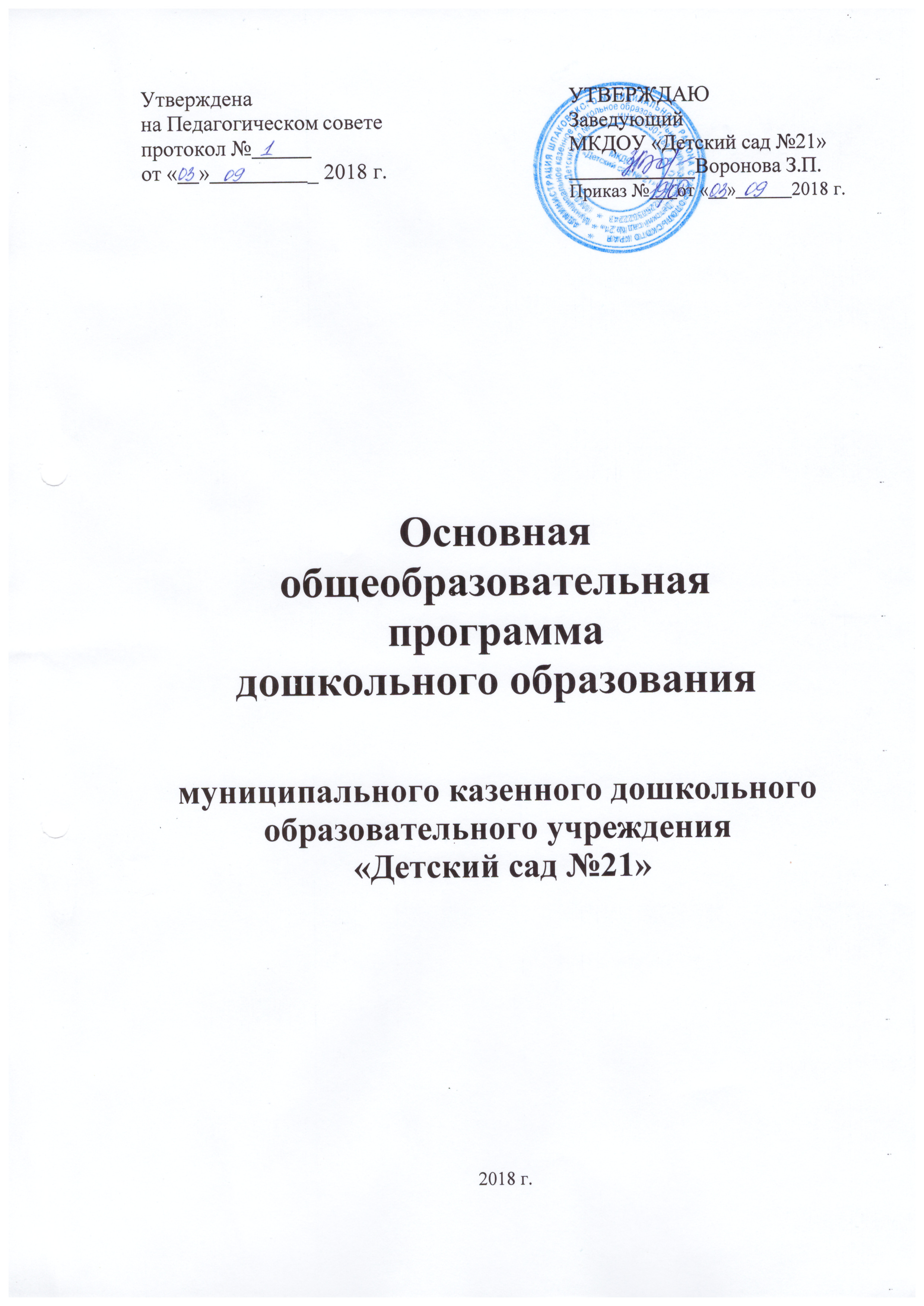 Целевой разделПояснительная запискаОсновная образовательная программа разработана рабочей группой педагогов МКДОУ «Детский сад №21» в составе: Вороновой З.П., заведующий; Клименова Г.Ю., воспитатель; Сердюкова Л.П., музыкальный руководитель.Программа разработана в соответствии с федеральным государственным образовательным стандартом дошкольного образования, региональных особенностей, традиций и опыта работы педагогического коллектива, учитывая приоритетное направление деятельности ДОУ: осуществление художественно-эстетического развития воспитанников, спецификой условий, социальным заказом родителей и общества, принимающих гуманистическую парадигму дошкольного воспитания и образования. Данная программа задает принципы, подходы, цели и задачи, планируемые результаты, содержание и организацию образовательной деятельности на ступени дошкольного образования.Кроме того, учтены концептуальные положения используемой в ДОУ примерной основной общеобразовательной программы дошкольного образования «От рождения до школы» под ред. Н.Е.Вераксы, Т.С., Комаровой, М.А. Васильевой.Основная образовательная программа МКДОУ «Детский сад №21» разработана в соответствии со следующими нормативно-правовыми документами:Федеральный уровень:Федеральный закон от 29.12.2012 № 273-ФЗ «Об образовании в Российской Федерации»;Федеральный государственный образовательный стандарт дошкольного образования (Утвержден приказом Министерства образования и науки Российской Федерации от 17 октября 2013 г. N 1155);«Порядок организации и осуществления образовательной деятельности по основным общеобразовательным программа – образовательным программа дошкольного образования» (приказ Министерства образования и науки РФ от 30 августа 2013 года№1014 г. Москва);Санитарно-эпидемиологические требования к устройству, содержанию и организации режима работы дошкольных образовательных организаций» (Утверждены постановлением Главного государственного санитарного врача Российской Федерации от 15 мая 2013 года №26 «Об утверждении СанПиН» 2.4.3049-13)Региональный уровень:Закон Ставропольского края от 30 июля 2013года 372-кз «Об образовании»Распоряжение правительства Ставропольского края от 1 марта 2013г. №52-рп «Об утверждении плана мероприятий («дорожная карта») «изменения в отраслях социальной сферы, направленные на повышение эффективности образования и науки в Ставропольском крае на 2013-2018 годы (в ред. Распоряжения Правительства Ставропольского края от 04.09.2013 №302-рп).Приказ Минобразования Ставропольского края от 31.12.2013 №1403 – пр «Об утверждении плана-графика мероприятий по обеспечению введения Федерального государственного стандарта дошкольного образования в Ставропольском крае на 2014- 2016 годы».Программа сформирована как программа психолого-педагогической поддержки позитивной социализации и индивидуализации, развития личности детей дошкольного возраста и определяет комплекс основных характеристик дошкольного образования (объем, содержание и планируемые результаты в виде целевых ориентиров дошкольного образования).Основные подходы к формированию основной общеобразовательной программы дошкольного образования.Подход как научно-методическая позиция содержит принципиальные исходные позиции (основанные на доминирующих в науке теориях, концепциях и парадигмах) отбора содержания дошкольного образования, адекватных ему технологий реализации и проектирования результатов освоения Программы.-личностно-ориентированный подход, который предусматривает организацию образовательной процесса с учетом того, что развитие личности ребенка является главным критерием его эффективности. Механизм реализации личностно-ориентированного подхода - создание условий для развития личности на основе изучения ее задатков, способностей, интересов, склонностей с учетом признания уникальности личности, ее интеллектуальной и нравственной свободы, права на уважение;деятельностный подход, связанный с организацией целенаправленной деятельности в общем контексте образовательного процесса: ее структурой, взаимосвязанными мотивами и целями; видами деятельности (нравственная, познавательная, трудовая, художественная, игровая, спортивная и другие); формами и методами развития и воспитания; возрастными особенностями ребенка при включении в образовательную деятельность;аксиологический (ценностный) подход, предусматривающий организацию развития и воспитания на основе общечеловеческих ценностей (например, ценности здоровья, что в системе образования позволяет говорить о создании и реализации моделей сохранения и укрепления здоровья воспитанников). Или этические, нравственные ценности, предусматривающие реализацию проектов диалога культур, этических отношений и т.д.;компетентностный подход, в котором основным результатом образовательной деятельности становится формирование готовности воспитанников самостоятельно действовать в ходе решения актуальных задач;диалогический (полисубъектный) подход, предусматривающий становление личности, развитие ее творческих возможностей, самосовершенствование в условиях равноправных взаимоотношений с другими людьми, построенных по принципу диалога, субъект-субъектных отношений;системный подход - как методологическое направление, в основе которого лежит рассмотрение объекта как целостного множества элементов в совокупности отношений и связей между ними.средовой подход, предусматривающий использование возможностей внутренней и внешней среды образовательного учреждения в воспитании и развитии личности ребенка. Например, под внешней средой понимается все социокультурное окружение дошкольника, образовательной организации, которое может быть охарактеризовано понятием жизнедеятельности сообщества на определенной территории. В качестве элементов социокультурной среды можно назвать учреждения культуры (библиотеки, музеи, театры и т.д.); учреждения дополнительного образования, клубы по интересам, досуговые центры; средства массовой информации и коммуникации. Внутренняя (или образовательная) среда рассматривается как пространство, окружение, условия, в которых существует, функционируетудовлетворяет свои образовательные потребности каждый дошкольник;проблемный подход позволяет сформировать видение Программы с позиций комплексногомодульного представления ее структуры как системы подпрограмм по образовательным областям и детским видам деятельности, организация которых будет способствовать достижению соответствующих для каждой области (направления развития ребенка) целевых ориентиров развития. Важным для проблемного подхода является проектирование и реализация деятельности образовательной организации по актуальнымпроблемам, обусловленным противоречиями между возможностями образовательной организации, интересами общества (запросами родителей) и потребностями ребенка;культурологический подход, имеющий высокий потенциал в отборе культуросообразного содержания дошкольного образования, позволяет выбирать технологии образовательной деятельности, организующие встречу ребенка с культурой, овладевая которой на уровне определенных средств, ребенок становится субъектом культуры и ее творцом. В культурологической парадигме возможно рассматривать содержание дошкольного образования как вклад в культурное развитие личности на основе формирования базиса культуры ребенка.Цель и задачи деятельности ДОУ по реализации основной общеобразовательной программы определяются ФГОС дошкольного образования, Уставом ДОУ и его Программой развития, примерной основной общеобразовательной программой дошкольного образования «От рождения до школы» под ред. Н.Е.Вераксы, Т.С.Комаровой, М.А. Васильевой, с учетом регионального компонента, на основе анализа результатов предшествующей педагогической деятельности, потребностей детей и родителей, социума, в котором находится дошкольное образовательное учреждение.Цель реализации основной общеобразовательной программы дошкольного образования в соответствии с ФГОС дошкольного образования: проектирование социальных ситуаций развития ребенка и развивающей предметно-пространственной среды, обеспечивающих позитивную социализацию, мотивацию и поддержку индивидуальности детей через общение, игру, познавательно-исследовательскую деятельность и другие формы активности.Программа направлена на:создание условий развития ребенка, открывающих возможности для его позитивной социализации, его личностного развития, развития инициативы и творческих способностей на основе сотрудничества со взрослыми и сверстниками и соответствующим возрасту видам деятельности;на создание развивающей образовательной среды, которая представляет собой систему условий социализации и индивидуализации детей.Достижение поставленной цели предусматривает решение следующих задач:сохранение и укрепление физического и психического здоровья детей, в том числе их эмоционального благополучия, формирование ценности здорового образа жизни;предоставление равных возможностей для полноценного развития каждого ребенка; 3. развитие физических, интеллектуальных, нравственных, эстетических, творческих способностей детей, их стремлению к саморазвитию;поддержка и развитие детской инициативности и самостоятельности, коммуникативной и творческой деятельности;формирование общей культуры воспитанников, прежде всего культуры доброжелательных и уважительных отношений между людьми;формирование предпосылок учебной деятельности (у детей старшего дошкольного возраста), необходимых и достаточных для успешного решения ими задач начального общего образования;вариативность использования образовательного материала, позволяющего развивать творчество в соответствии с интересами и наклонностями каждого ребенка;обеспечение психолого-педагогической поддержки семьи и повышения родительской компетентности в вопросах охраны и укрепления здоровья, развития и образования детей.Разработанная программа предусматривает включение воспитанников в процессы ознакомления с региональными особенностями Ставропольского края.Основной целью работы является развитие духовно-нравственной культуры ребенка, формирование ценностных ориентаций средствами традиционной народной культуры родного края.Представляется целесообразным выделение нескольких групп принципов формирования программы:Реализация основной общеобразовательной программы основывается на принципах дошкольного образования:поддержка разнообразия детства; сохранение уникальности и самоценности детства как важного этапа в общем развитии человека, самоценность детства - понимание (рассмотрение) детства как периода жизни значимого самого по себе, без всяких условий; значимого тем, что происходит с ребенком сейчас, а не тем, что этот период есть период подготовки к следующему периоду;личностно-развивающий и гуманистический характер взаимодействия взрослых (родителей (законных представителей), педагогических и иных работников ДОУ) и детей;уважение личности ребенка;реализация программы в формах, специфических для детей данной возрастной группы, прежде всего в форме игры, познавательной и исследовательской деятельности, в форме творческой активности, обеспечивающей художественно-эстетическое развитие ребенка.полноценное проживание ребенком всех этапов детства (младенческого, раннего и дошкольного возраста), обогащение (амплификация) детского развития;построение образовательной деятельности на основе индивидуальных особенностей каждого ребенка, при котором сам ребенок становится активным в выборе содержания своего образования, становится субъектом образования (далее - индивидуализация дошкольного образования);содействие и сотрудничество детей и взрослых, признание ребенка полноценным участником (субъектом) образовательных отношений;поддержка инициативы детей в различных видах деятельности;сотрудничество ДОУ с семьей;приобщение детей к социокультурным нормам, традициям семьи, общества и государства;формирование познавательных интересов и познавательных действий ребенка в различных видах деятельности;возрастная адекватность дошкольного образования (соответствие условий, требований, методов возрасту и особенностям развития);учет этнокультурной ситуации развития детей.Характеристики особенностей развития детей дошкольного возраста.Основными участниками реализации программы являются: дети дошкольного возраста, родители, педагоги.Классификация возрастных группДетский сад полностью укомплектован кадрами. Коллектив ДОУ составляет 10 человек. Воспитательно-образовательную работу осуществляют 2 педагога: из них 1 воспитатель и 1 специалист: музыкальный руководитель.Отличительной особенностью дошкольного учреждения является стабильность педагогических кадров и обсуживающего персонала.Педагоги проходят обучение на курсах повышения квалификации, а также повышают свой профессиональный уровень через посещение методических объединений Шпаковского района СК, краевых семинарах и конференциях, прохождение процедуры аттестации, самообразование, что способствует повышению профессионального мастерства, положительно влияет на развитие ДОУ.Социальными заказчиками деятельности учреждения являются в первую очередь родители воспитанников. Поэтому коллектив ДОУ пытается создать доброжелательную, психологически комфортную атмосферу, в основе которой лежит определенная система взаимодействия с родителями, взаимопонимание и сотрудничество.Возрастные особенности детей подробно сформулированы в примерной основной общеобразовательной программой дошкольного образования «От рождения до школы».От рождения до школы. Примерная основная общеобразовательная программа: программа воспитания и обучения в детском саду / под ред. Н.Е.Вераксы, Т.С.Комаровой, М.А.Васильевой. — М. : МОЗАИКА-СИНТЕЗ, 2012.Планируемые результаты как ориентиры освоения воспитанниками основной образовательной программы дошкольного образованияЦелевые ориентиры, сформулированные в ФГОС дошкольного образованияЦелевые ориентиры дошкольного образования представляют собой социально- нормативные возрастные характеристики возможных достижений ребенка на этапе завершения уровня дошкольного образования.Специфика дошкольного детства (гибкость, пластичность развития ребенка, высокий разброс вариантов его развития, его непосредственность и непроизвольность), а также системные особенности дошкольного образования (необязательность уровня дошкольного образования в Российской Федерации, отсутствие возможности вменения ребенку какой-либо ответственности за результат) делают неправомерными требования от ребенка дошкольного возраста конкретных образовательных достижений и обусловливают необходимость определения результатов освоения образовательной программы в виде целевых ориентиров.Целевые ориентиры не подлежат непосредственной оценке, в том числе в виде педагогической диагностики (мониторинга), и не являются основанием для их формального сравнения с реальными достижениями детей. Они не являются основой объективной оценки соответствия установленным требованиям образовательной деятельности и подготовки детей. Освоение Программы не сопровождается проведением промежуточных аттестаций и итоговой аттестации воспитанников.Настоящие требования являются ориентирами для:а) решения задач формирования Программы; анализа профессиональной деятельности; взаимодействия с семьями воспитанников;б) изучения характеристик образования детей в возрасте от 2 месяцев до 8 лет;в) информирования родителей (законных представителей) и общественности относительно целей дошкольного образования, общих для всего образовательного пространства Российской Федерации.Целевые ориентиры не могут служить непосредственным основанием при решении управленческих задач, включая:аттестацию педагогических кадров;оценку качества образования;оценку как итогового, так и промежуточного уровня развития детей, в том числе в рамках мониторинга (в том числе в форме тестирования, с использованием методов, основанных на наблюдении, или иных методов измерения результативности детей);оценку выполнения муниципального (государственного) задания посредством их включения в показатели качества выполнения задания;-распределение стимулирующего фонда оплаты труда работников ДОУ.Целевые ориентиры программы выступают основаниями преемственности дошкольного и начального общего образования. При соблюдении требований к условиям реализации Программы настоящие целевые ориентиры предполагают формирование у детей дошкольного возраста предпосылок к учебной деятельности на этапе завершения ими дошкольного образования.К целевым ориентирам дошкольного образования относятся следующие социально-нормативные возрастные характеристики возможных достижений ребенка:Целевые ориентиры образования в раннем возрасте.Целевые ориентиры на этапе завершения дошкольного образования.Целевые ориентиры образования в младенческом и раннем возрасте:ребенок интересуется окружающими предметами и активно действует с ними; эмоционально вовлечен в действия с игрушками и другими предметами, стремится проявлять настойчивость в достижении результата своих действий;использует специфические, культурно фиксированные предметные действия, знает назначение бытовых предметов (ложки, расчески, карандаша и пр.) и умеет пользоваться ими. Владеет простейшими навыками самообслуживания; стремится проявлять самостоятельность в бытовом и игровом поведении;владеет активной речью, включенной в общение; может обращаться с вопросами и просьбами, понимает речь взрослых; знает названия окружающих предметов и игрушек;стремится к общению со взрослыми и активно подражает им в движениях и действиях; появляются игры, в которых ребенок воспроизводит действия взрослого;проявляет интерес к сверстникам; наблюдает за их действиями и подражает им;проявляет интерес к стихам, песням и сказкам, рассматриванию картинки, стремится двигаться под музыку; эмоционально откликается на различные произведения культуры и искусства;у ребенка развита крупная моторика, он стремится осваивать различные виды движения (бег, лазанье, перешагивание и пр.).Целевые ориентиры на этапе завершения дошкольного образования:ребенок овладевает основными культурными способами деятельности, проявляет инициативу и самостоятельность в разных видах деятельности - игре, общении, познавательно-исследовательской деятельности, конструировании и др.; способен выбирать себе род занятий, участников по совместной деятельности;ребенок обладает установкой положительного отношения к миру, к разным видам труда, другим людям и самому себе, обладает чувством собственного достоинства; активно взаимодействует со сверстниками и взрослыми, участвует в совместных играх. Способен договариваться, учитывать интересы и чувства других, сопереживать неудачам и радоваться успехам других, адекватно проявляет свои чувства, в том числе чувство веры в себя, старается разрешать конфликты;ребенок обладает развитым воображением, которое реализуется в разных видах деятельности, и прежде всего в игре; ребенок владеет разными формами и видами игры, различает условную и реальную ситуации, умеет подчиняться разным правилам и социальным нормам;ребенок достаточно хорошо владеет устной речью, может выражать свои мысли и желания, может использовать речь для выражения своих мыслей, чувств и желаний, построения речевого высказывания в ситуации общения, может выделять звуки в словах, у ребенка складываются предпосылки грамотности;у ребенка развита крупная и мелкая моторика; он подвижен, вынослив, владеет основными движениями, может контролировать свои движения и управлять ими;ребенок способен к волевым усилиям, может следовать социальным нормам поведения и правилам в разных видах деятельности, во взаимоотношениях со взрослыми и сверстниками, может соблюдать правила безопасного поведения и личной гигиены;ребенок проявляет любознательность, задает вопросы взрослым и сверстникам, интересуется причинно-следственными связями, пытается самостоятельно придумывать объяснения явлениям природы и поступкам людей; склонен наблюдать, экспериментировать. Обладает начальными знаниями о себе, о природном и социальном мире, в котором он живет; знаком с произведениями детской литературы, обладает элементарными представлениями из области живой природы, естествознания, математики, истории и т.п.; ребенок способен к принятию собственных решений, опираясь на свои знания и умения в различных видах деятельности.Оценка индивидуального развития детейСогласно пункта 3.2.3. Стандарта «…при реализации Программы может проводиться оценка индивидуального развития детей. Такая оценка производится педагогическим работником в рамках педагогической диагностики (оценки индивидуального развития детей дошкольного возраста, связанной с оценкой эффективности педагогических действий и лежащей в основе их дальнейшего планирования). Результаты педагогической диагностики (мониторинга) могут использоваться исключительно для решения следующих образовательных задач:индивидуализации образования (в том числе поддержки ребёнка, построения его образовательной траектории или профессиональной коррекции особенностей его развития);оптимизации работы с группой детей.При необходимости используется психологическая диагностика развития детей (выявление и изучение индивидуально-психологических особенностей детей), которую проводят квалифицированные специалисты (педагоги-психологи, психологи).Участие ребёнка в психологической диагностике допускается только с согласия его родителей (законных представителей).Результаты психологической диагностики могут использоваться для решения задач психологического сопровождения и проведения квалифицированной коррекции развития детей». Промежуточные планируемые результаты Качества и показатели:«Физически развитый, овладевший основными культурно-гигиеническими навыками»1 – 3 годапредставления о себе как о человеке, знает название основных частей тела, их функции. обладает соответствующими возрасту основными движениями (ходьба, бег, ползание, лазание, катание, бросание, метание, прыжки);выражает желание играть в подвижные игры с простым содержанием, несложными движениями;самостоятельно или при небольшой помощи взрослого выполняет доступные возрасту гигиенические процедуры, владеет доступными возрасту навыками самообслуживания;антропометрические показатели (вес, рост) в норме;имеет первичные– 4 года:Антропометрические показатели (рост, вес) в норме;обладает соответствующими возрасту основными движениями;воспитана потребность в двигательной активности: проявляет положительные эмоции при физической активности, в самостоятельной деятельности;показывает интерес к участию в совместных играх и физических упражнениях; пользуется физкультурным оборудованием вне занятий (в свободное время); самостоятельно осуществляет доступные возрасту гигиенические процедуры;самостоятельно или после напоминания взрослого соблюдает элементарные правила поведения во время еды, умывания;имеет элементарные представления о ценности здоровья, пользе закаливания, необходимости соблюдения правил гигиены в повседневной жизни.– 5 летАнтропометрические показатели (рост, вес) в норме;обладает в соответствии с возрастом основными движениями;выражает интерес к участию в подвижных играх и физических упражнениях;пользуется физкультурным оборудованием вне занятий (в свободное время); самостоятельно выполняет доступные гигиенические процедуры; соблюдает элементарные правила поведения во время еды, умывания; знаком с понятиями «здоровье» и «болезнь»;имеет элементарные представления о некоторых составляющих здорового образа жизни: правильном питании, пользе закаливания, необходимости соблюдения правил гигиены;знает о пользе утренней зарядки, физических упражнений.-6 лет:Антропометрические показатели (рост, вес) в норме;владеет в соответствии с возрастом основными движениями;проявляет интерес к участию в подвижных играх и физических упражнениях;выражает желание участвовать в играх с элементами соревнования, в играх-эстафетах;пользуется физкультурным оборудованием вне занятий (в свободное время); умеет самостоятельно выполнять доступные гигиенические процедуры; придерживается элементарных правил поведения во время еды, умывания;имеет элементарные представления о ценности здоровья, пользе закаливания, необходимости соблюдения правил гигиены в повседневной жизни;знает о пользе утренней зарядки, физических упражнений;имеет элементарные представления о здоровом образе жизни, о зависимости здоровья от правильного питанияначинает проявлять умение заботиться о своем здоровье.– 7 лет:Антропометрические показатели в норме;развиты основные физические качества;выработана потребность в двигательной активности;самостоятельно выполняет доступные возрасту гигиенические процедуры;придерживается элементарных правил здорового образа жизниЛюбознательный, активный1 – 3 года:Принимает участие в играх (подвижных, театрализованных, сюжетно-ролевых), проявляет интерес к игровым действиям сверстников;показывает	интерес	к   окружающему	миру	природы,	участвует	в	сезонных наблюдениях;принимает активное участие в продуктивной деятельности (рисование, лепка, конструирование);с интересом слушает сказки, рассказы воспитателя; рассматривает картинки, иллюстрации;проявляет	активность	при	подпевании	и	пении,	выполнении	простейших танцевальных движений.– 4 года:Интересуется предметами ближайшего окружения, их назначением, свойствами, участвует в разговорах во время рассматривания предметов, картин, иллюстраций;интересуется собой («Кто я?»), сведениями о себе, о своем прошлом, о происходящих с ним изменениях;проявляет интерес к животным и растениям, к их особенностям, к простейшим взаимосвязям в природе; участвует в сезонных наблюдениях, наблюдениях за живыми объектами;задает вопросы взрослому, ребенку старшего возраста, любит экспериментировать, участвует в обсуждениях;самостоятельно действует в повседневной жизни, в различных видах детской деятельности, при затруднениях обращается за помощью к взрослому.-5 лет:Проявляет интерес к новым предметам; проявляет интерес к незнакомым людям;проявляет интерес к незнакомым движениям и действиям;проявляет устойчивый интерес к различным видам детской деятельности (конструированию, изобразительной деятельности, игре, экспериментированию);включается во взаимодействие со сверстниками и взрослыми.-6 лет:Интересуется новым, неизвестным в окружающем мире (мире предметов и вещей, мире отношений и своем внутреннем мире);задает вопросы взрослому, в случаях затруднений обращается за помощью к взрослому; любит экспериментировать; способен самостоятельно действовать (в повседневной жизни, в различных видахдетской деятельности); принимает живое, заинтересованное участие в образовательном процессе.– 7 лет:Интересуется новым, неизвестным в окружающем мире (мире предметов и вещей, мире отношений и своем внутреннем мире);задает вопросы взрослому, в случаях затруднений обращается за помощью к взрослому;любит экспериментировать;способен самостоятельно действовать (в повседневной жизни, в различных видах детской деятельности);принимает живое, заинтересованное участие в образовательном процессе.Эмоционально отзывчивый1 – 3 года:Проявляет	положительные	эмоции	в	процессе	самостоятельной	двигательной деятельности;проявляет	эмоциональную	отзывчивость	на	доступные	возрасту	литературно-художественные произведения (потешки, песенки, сказки, стихи);эмоционально и заинтересованно следит за развитием действия в играх-драматизациях и кукольных спектаклях, созданных силами взрослых и старших детей;проявляет эмоциональную отзывчивость на произведения изобразительного искусств, на красоту окружающих предметов (игрушки) и объектов природы (растения, животные);проявляет	эмоциональную	отзывчивость	на	доступные	возрасту	музыкальные произведения, различает весёлые и грустные мелодии.– 4 года:Заинтересованно слушает знакомые и новые сказки, стихотворения, рассказы;эмоционально откликается на содержание произведений художественной литературы, мультфильмов, изобразительного искусства, музыки;эмоционально откликается на эмоции близких взрослых, детей;передаёт образную выразительность игровых и сказочных образов в рисовании, лепке, аппликации, музыке;владеет эмоционально-экспрессивной лексикой, соответствующей возрасту, на уровне понимания и употребления.-5 лет:Адекватно реагирует на успех или неуспех собственной деятельности;эмоционально откликается на содержание произведений художественной литературы, мультфильмов, изобразительного искусства, музыки;эмоционально откликается на переживания близких взрослых, детей; способен перенимать эмоциональное состояние окружающих людей;владеет эмоционально-экспрессивной лексикой, соответствующей возрасту, на уровне понимания и употребления.– 6 лет:Эмоционально тонко чувствует переживания близких взрослых, детей, персонажей сказок и историй, мультфильмов и художественных фильмов, кукольных спектаклей;проявляет эмоциональное отношение к литературным произведениям, выражает свое отношение к конкретному поступку литературного персонажа;понимает скрытыепроявляет чуткость к мотивы поведения героев произведения;художественному слову, чувствует ритм и мелодику поэтического текста;проявляет эстетические чувства, эмоции, эстетический вкус, эстетическое восприятие, интерес к искусству.– 7 лет:Откликается на эмоции близких людей и друзей;сопереживает персонажам сказок, историй, рассказов;эмоционально реагирует на произведения изобразительного искусства;эмоционально реагирует на музыкальные и художественные произведения;эмоционально реагирует на мир природы.Овладевший средствами общения и способами взаимодействия со взрослыми и сверстниками1 – 3 года:Умеет играть рядом со сверстниками, не мешая им;проявляет интерес к совместным играм небольшими группами;может по собственной инициативе рассказывать об изображённом на картинке, об игрушке, о событии из личного опыта;речь становится полноценным средством общения с другими детьми.3 -4 года:Владеет диалогической речью и конструктивными способами взаимодействия с детьмивзрослыми (договаривается, обменивается предметами, распределяет действия при сотрудничестве);способен изменять стиль общения со взрослым или сверстником, в зависимости от ситуации;умеет делиться своими впечатлениями с воспитателями и родителями, может в случае проблемной ситуации обратиться к знакомому взрослому, адекватно реагирует на замечания и предложения взрослого;обращается к воспитателю по имени и отчеству;умеет адекватно использовать невербальные средства общения (мимику, жесты, интонацию), делая свое высказывание понятным для собеседника.4– 5 лет:Проявляет умение договариваться о совместной деятельности с другими детьми (согласовывать цель деятельности, распределять обязанности, подбирать необходимое оборудование);при взаимодействии со сверстниками речь носит ситуативный характер, отмечаются попытки решать конфликтные ситуации с помощью речи;при взаимодействии со взрослыми способен выйти за пределы конкретной ситуации;адекватно использует вербальные и невербальные средства общения, компоненты интонационной выразительности речи;способен проявлять инициативу в организации взаимодействия со взрослыми и сверстниками.-6 лет:Распределяет роли до начала игры и строит свое поведение, придерживаясь роли;игровое взаимодействие сопровождает речью, соответствующей и по содержанию, и интонационно взятой роли;речь становится главным средством общения. Речь, сопровождающая реальные отношения детей, отличается от ролевой речи;может сочинять оригинальные и последовательно разворачивающиеся истории и рассказывать их сверстникам и взрослым;использует все части речи, активно занимается словотворчеством, использует синонимы и антонимы;умеет делиться с педагогом и другими детьми разнообразными впечатлениями, ссылается на источник полученной информации (телепередача, рассказ близкого человека, посещение выставки, детского спектакля и т.д.);проявляет умение поддерживать беседу, высказывает свою точку зрения, согласие или несогласие с ответом товарища;способен изменять стиль общения со взрослым или сверстником, в зависимости от ситуации.– 7 лет:Адекватно использует вербальные и невербальные средства общения;владеет диалогической речью;владеет	конструктивными	способами	взаимодействия	с	детьми	и	взрослыми (договаривается, обменивается предметами, распределяет действия при сотрудничестве);способен изменять стиль общения в зависимости от ситуации.Способный управлять своим поведением и планировать свои действия на основе первичных ценностных представлений, соблюдающий элементарные общепринятые нормы и правила поведения1 – 3 года:Самостоятельно соблюдает элементарные правила поведения во время еды, умывания; после напоминания взрослого соблюдает элементарные правила поведения во времяеды, умывания;имеет первичные представления об элементарных правилах поведения в детском саду, дома, на улице (не бегать, не кричать, выполнять просьбы взрослого) и соблюдает их;соблюдает правила элементарной вежливости; самостоятельно или после напоминания говорит «спасибо», «здравствуйте», «до свидания», «спокойной ночи»;проявляет отрицательное отношение к грубости, жадности.– 4 года:Знает элементарные нормы и правила поведения, замечает нарушения правил поведения другими детьми, отрицательно реагирует на явные нарушения усвоенных им правил;подчиняет свое поведение заданным взрослым правилам организации индивидуальной и совместной деятельности;соблюдает правила элементарной вежливости. Самостоятельно или после напоминания говорит «спасибо», «здравствуйте», «до свидания», «спокойной ночи» (в семье, в группе);умеет замечать непорядок в одежде и устранять его при небольшой помощи взрослых;адекватно реагирует на запрет, может выдержать недолгую отсрочку в удовлетворении желаний.– 5 лет:Способен соблюдать правила индивидуальной и совместной деятельности, менять свое поведение в зависимости от ситуации;проявляет адекватное отношение к соблюдению или несоблюдению моральных норм, правил поведения;разделяет игровые и реальные взаимодействия, умеет планировать последовательность действий;пользуется	доступными	формулами	речевого	этикета	(приветствие, прощание, благодарность, просьба) без напоминания взрослых;соблюдает правила поведения на улице, в общественных местах.– 6 лет:Проявляет умение работать коллективно, договариваться со сверстниками о том, кто какую часть работы будет выполнять;если при распределении ролей в игре возникают конфликты, связанные с субординацией ролевого поведения, решает спорные вопросы и улаживает конфликты с помощью речи: убеждает, доказывает, объясняет;понимает, что надо заботиться о младших, помогать им, защищать тех, кто слабее;может сам или с небольшой помощью взрослого оценивать свои поступки и поступки сверстников;соблюдает элементарные общепринятые нормы поведения в детском саду, на улице;в повседневной жизни сам, без напоминания со стороны взрослого, пользуется«вежливыми» словами;способен планировать свои действия, направленные на достижение конкретной цели;соблюдает правила поведения на улице (дорожные правила), в общественных местах (транспорте, магазине, поликлинике, театре и др.).– 7 лет:Поведение преимущественно определяется не сиюминутными желаниями и потребностями, а требованиями со стороны взрослых и первичными ценностными представлениями о том, «что такое хорошо и что такое плохо»;соблюдает элементарные общепринятые нормы и правила поведения;соблюдает правила поведения на улице (дорожные правила), в общественных местах (транспорте, магазине, поликлинике, театре и др.);способен планировать свои действия;способен добиваться конкретной цели.Способный решать интеллектуальные и личностные задачи (проблемы), адекватные возрасту1 – 3 года:Проявляет желание самостоятельно подбирать игрушки и атрибуты для игры;проявляет желание самостоятельно подбирать и использовать предметы-заместители;сооружает	элементарные	постройки	по	образцу;	проявляет	желание	строить самостоятельно;ориентируется в помещении группы и участка детского сада.– 4 года:Стремится самостоятельно выполнять элементарные поручения (убрать игрушки, разложить материалы к занятиям);может самостоятельно подбирать атрибуты для той или иной роли; дополнять игровую обстановку недостающими предметами, игрушками;использует разные способы обследования предметов, включая простейшие опыты;способен устанавливать простейшие связи между предметами и явлениями, делать простейшие обобщения;умеет занимать себя игрой, самостоятельной художественной деятельностью.– 5 лет:Может применять усвоенные знания и способы деятельности для решения новых задач под руководством взрослого;способен самостоятельно изменять (варьировать) простые способы решения задач в зависимости от ситуации;способен предложить собственный замысел и воплотить его, используя простые схематические изображения;начинает проявлять образное предвосхищение (на основе элементарного анализа пространственного расположения объектов может сказать, что произойдет в результате их взаимодействия);умеет самостоятельно находить интересное для себя занятие.– 6 лет:Владеет элементарными навыками самообслуживания;Ориентируется в окружающем пространстве, понимает смысл пространственных отношений (вверху – внизу, впереди – сзади, слева – справа, между, рядом с, около и пр.);умеет устанавливать последовательность различных событий: что было раньше (сначала), что позже (потом), определять, какой день сегодня, какой был вчера, какой будет завтра;способен конструировать по собственному замыслу;способен использовать простые схематичные изображения для решения несложных задач, строить по схеме, решать лабиринтные задачи;проявляет образное предвосхищение. На основе пространственного расположения объектов может сказать, что произойдет в результате их взаимодействия;способен рассуждать и давать адекватные причинные объяснения, если анализируемые отношения не выходят за пределы его наглядного опыта;может самостоятельно придумать небольшую сказку на заданную тему; умеет самостоятельно находить интересное для себя занятие;способен предложить собственный замысел и воплотить его в рисунке, постройке, рассказе.– 7 лет:Может применять самостоятельно усвоенные знания и способы деятельности для решения новых задач (проблем), поставленных взрослым;может применять усвоенные знания и способы деятельности для решения новых задач поставленных самостоятельно;в зависимости от ситуации может преобразовывать способы решения задач (проблем);находит способы решения различных проблем с помощью действий поискового характера;способен предложить собственный замысел и воплотить его в рисунке, постройке, рассказе и др.Имеющий первичные представления о себе, семье, обществе, государстве, мире и природе1 -3 годаЗнает:названия частей тела;название частей лица;своё имя; свой пол;имена членов своей семьи.– 4 года:Имеет первичные представления о себе: знает свое имя, возраст, пол;имеет первичные гендерные представления (особенности поведения мальчиков или девочек, старших и младших детей);называет членов своей семьи, их имена. Знает название родного города (поселка);знаком с некоторыми профессиями (воспитатель, врач, продавец, повар, шофер, строитель), особенностями их поведения;перечисляет названия растений, животных, особенности их внешнего вида, условий существования, поведения.– 5 лет:Называет свое имя, фамилию, возраст, пол, свои предпочтения, интересы; называет имена членов своей семьи, их профессии, особенности поведения;может рассказать о своем родном городе (поселке, селе), назвать его, кратко рассказать о достопримечательностях;имеет представление об основных государственных праздниках;знает названия растений и животных, особенности их внешнего вида, среды обитания в соответствии с возрастом.– 6 лет:Знает и называет свое имя и фамилию, имена и отчества родителей. Знает, где работают родители, как важен для общества их труд;знает семейные праздники. Имеет постоянные обязанности по дому;может рассказать о своем родном городе (поселке, селе), назвать улицу, на которой живет;знает, что Российская Федерация (Россия) – огромная многонациональная страна; что Москва– столица нашей Родины. Имеет представление о флаге, гербе, мелодии гимна;имеет представление о Российской армии, о годах войны, о Дне Победы– 7 летИмеет представление:о себе, собственной принадлежности и принадлежности других людей к определенномуполу;составе семьи, родственных отношениях и взаимосвязях, распределении семейныхобязанностей, семейных традициях;об обществе, его культурных ценностях;о государстве и принадлежности к нему; мире.Овладевший   универсальными   предпосылками   учебной   деятельности	– умениями работать по правилу и по образцу, слушать взрослого и выполнять его инструкции1 – 3 года:Умеет по словесному указанию взрослого находить предметы по названию, цвету, размеру;отвечает на простейшие вопросы «кто?», «что?», «что делает?»;проявляет интерес к книгам;проявляет интерес к рассматриванию иллюстраций;выполняет простейшие поручения взрослого.4 года:Имеет простейшие навыки организованного поведения в детском саду, дома, на улице; способен самостоятельно выполнять элементарные поручения, преодолевать небольшие трудности;в случае проблемной ситуации обращается за помощью;воспроизводит образцы действий при решении познавательных задач, ориентируется на образцы в познавательно-исследовательской и продуктивной (конструктивной) деятельности;в диалоге с педагогом способен услышать, понять и выполнять инструкцию взрослого.– 5 лет:Способен:понять и запомнить учебную задачу;выполнить пошаговую инструкцию взрослого;удержать в памяти несложное условие при выполнении действий;воспроизвести образец действий, ориентируясь на наглядную опору;сосредоточенно действовать в течение 15–20 минут, стремясь хорошо выполнить задание.– 6 лет:Имеет навыки организованного поведения в детском саду, дома, на улице;способен принять задачу на запоминание, помнит поручение взрослого, может выучить небольшое стихотворение;умеет связно, последовательно и выразительно пересказывать небольшие сказки, рассказы;способен удерживать в памяти при выполнении каких-либо действий несложное условие;способен	сосредоточенно	действовать	в	течение	15–25	минут;	проявляет ответственность за выполнение трудовых поручений;проявляет стремление радовать взрослых хорошими поступками; умеет работать по правилу и по образцу; слушает взрослого и выполняет его инструкции.– 7 летУмеет:работать по правилу;работать по образцу;слушать взрослого и выполнять его инструкции;работать в общем темпе;договариваться, распределять обязанности, работая в коллективе сверстников.Овладевший	необходимыми	умениями	и	навыками	в	образовательной	области«Физическое развитие»1 – 3 года: Сохранение и укрепление физического и психического здоровья детей:хорошо спит, активен во время бодрствованияимеет хороший аппетит, регулярный стул. Воспитание культурно-гигиенических навыков:умеет правильно мыть руки и насухо их вытирать;умеет самостоятельно кушать и пользоваться салфеткой; употребляет слова «спасибо»,«пожалуйста». Формирование начальных представлений о здоровом образе жизни:имеет простейшие понятия о важности для здоровья соблюдений правил личной гигиены, занятий физическими упражнениями, прогулки (знает, что нужно мыть руки, чистить зубы, делать зарядку, гулять на свежем воздухе и т.д.);при небольшой помощи взрослых пользуется индивидуальными предметами (носовым платком, салфеткой, полотенцем, расчёской, горшком). Развитие	физических	качеств	(скоростных,	силовых,	гибкости,	выносливости, координации):прыгает на месте и с продвижением вперед; может бежать непрерывно в течение 30–40с;влезает на 2–3 перекладины гимнастической стенки (любым способом); берёт, держит,переносит, бросает и катает мяч. Накопление и обогащение двигательного опыта (овладение основными движениями):легко ходит в разных направлениях и в различном темпе, ходит с перешагиванием через предметы (высота 10 см);бросает предметы в горизонтальную цель (расстояние 1 м), двумя руками, поочередно правой и левой рукой;может пробежать к указанной цели;воспроизводит простые движения по показу взрослого. Формирование	потребности	в	двигательной	активности	и	физическом совершенствовании:охотно выполняет движения имитационного характера, участвует в несложных сюжетных подвижных играх, организованных взрослым;получает удовольствие от участия в двигательной деятельности.– 4 года: Сохранение и укрепление физического и психического здоровья детей:легко и быстро засыпает, спокойно спит, с аппетитом ест;редко болеет острыми респираторно-вирусными инфекциями (2 раза в год). Воспитание культурно-гигиенических навыков:приучен к опрятности (замечает непорядок в одежде, устраняет его при небольшой помощи взрослых);владеет навыками поведения во время еды, умывания, умеет пользоваться носовым платком, причёсываться, следит за своим внешним видом;охотно включается в выполнение режимных моментов и гигиенических процедур. Формирование начальных представлений о здоровом образе жизни:имеет простейшее представление о полезной и вредной для здоровья пище;владеет элементарными знаниями о правилах личной гигиены, важных для здоровья (мыть руки, чистить зубы, делать зарядку, гулять на свежем воздухе) о значении сна;умеет бережно относиться к своему здоровью, здоровью других детей;умеет сообщать о самочувствии взрослым, избегать ситуации, приносящих вред здоровью; осознает необходимость лечения;знает физические упражнения, укрепляющие разные органы, знает о необходимости закаливания;соблюдает навыки гигиены и опрятности в повседневной жизни. Развитие физических качеств (скоростных, силовых, гибкости, выносливости и координации):энергично отталкивается в прыжках на двух ногах, прыгает в длину с места не менее чем на 40 см;проявляет ловкость в челночном беге;умеет бегать, сохраняя равновесие, изменяя направление, темп бега в соответствии с указаниями педагога. Накопление и обогащение двигательного опыта (овладение основными движениями):сохраняет	равновесие	при	ходьбе	и	беге	по	ограниченной	плоскости,	при перешагивании через предметы;может ползать на четвереньках, лазать по лесенке-стремянке, гимнастической стенке произвольным способом;умеет ходить прямо, не шаркая ногами, сохраняя заданное воспитателем направлении; может катать мяч в заданном направлении с расстояния 1,5 м, бросать мяч двумя руками от груди, из-за головы; ударять мячом об пол, бросать его вверх 2–3 раза подряд и ловить; метать предметы правой и левой рукой на расстояние не менее 5 м. Формирование	потребности	в	двигательной	активности	и	физическом совершенствовании:принимает участие в совместных играх и физических упражнениях;проявляет интерес к физическим упражнениям, умеет пользоваться физкультурным оборудованием в свободное время;проявляет положительные эмоции, активность в самостоятельной и двигательной деятельности;проявляет самостоятельность в использовании спортивного оборудования (санки, лыжи, трехколесный велосипед);проявляет самостоятельность и творчество при выполнении физических упражнений, в подвижных играх.– 5 лет: Сохранение и укрепление физического и психического здоровья детей:легко и быстро засыпает, с аппетитом ест;редко болеет острыми респираторно-вирусными инфекциями (1–2 раза в год). Воспитание культурно-гигиенических навыков:проявляет привычку самостоятельно умываться, мыть руки с мылом перед едой, по мере загрязнения, после пользования туалетом;имеет элементарные представления о том, что полезно и вредно для здоровья;сформированы навыки культуры еды, культуры поведения, умеет следить за своим внешним видом. Формирование начальных представлений о здоровом образе жизни:знает, что надо одеваться по погоде, регулярно гулять, заниматься зарядкой; имеет представление о полезной и вредной для здоровья пище; знает части тела и органы чувств человека и их функциональное назначение;сформирована потребность в соблюдении режима питания, знает важность сна, гигиенических процедур для здоровья;умеет устанавливать связь между совершаемым действием и состоянием организма, самочувствия;имеет представление о составляющих здорового образа жизни. Развитие физических качеств (скоростных, силовых, гибкости, выносливости и координации):прыгает в длину с места не менее 70 см;может пробежать по пересеченной местности в медленном темпе 200–240 м; бросает набивной мяч (0,5 кг), стоя из-за головы, на 1 м. Накопление и обогащение двигательного опыта (овладение основными движениями):ходит свободно, держась прямо, не опуская головы;уверенно ходит по бревну (скамейке), удерживая равновесие;умеет лазать по гимнастической стенке вверх и вниз приставным и чередующимся шагами;в прыжках в длину с места отталкивается двумя ногами и мягко приземляется, подпрыгивает на одной ноге;ловит мяч руками, многократно ударяет им об пол и ловит его; бросает предметы вверх, вдаль, в цель, через сетку;чувствует ритм, умеет ходить, бегать, подпрыгивать, изменять положение тела в такт музыке или под счет. Формирование	потребности	в	двигательной	активности	и	физическом совершенствовании:активен, с интересом участвует в подвижных играх;инициативен, радуется своим успехам в физических упражнениях;умеет самостоятельно и творчески использовать физкультурный инвентарь для подвижных игр.– 6 лет: Сохранение и укрепление физического и психического здоровья детей:легко и быстро засыпает, с аппетитом ест;редко болеет острыми респираторно-вирусными инфекциями (1–2 раза в год). Воспитание культурно-гигиенических навыков:умеет быстро, аккуратно одеваться и раздеваться, соблюдать порядок в своем шкафу; имеет навыки опрятности (замечает непорядок в одежде, устраняет его при небольшойпомощи	взрослых);	сформированы	элементарные	навыки	личной	гигиены (самостоятельно чистит зубы,моет руки перед едой; при кашле и чихании закрывает рот и нос платком); владеет простейшими навыками поведения во время еды, пользуется вилкой, ножом. Формирование начальных представлений о здоровом образе жизни:имеет начальные представления о составляющих (важных компонентах) здорового образа жизни (правильное питание, движение, сон) и факторах, разрушающих здоровье;знает о значении для здоровья человека ежедневной утренней гимнастики, закаливания организма, соблюдения режима дня;имеет представление о роли гигиены и режима дня для здоровья человека; имеет представление о правилах ухода за больным. Развитие физических качеств (скоростных, силовых, гибкости, выносливости и координации):может прыгать на мягкое покрытие (высота 20 см), прыгать в обозначенное место с высоты 30 см, прыгать в длину с места (не менее 80 см), с разбега (не менее 100 см), в высоту с разбега (не менее 40 см), прыгать через короткую и длинную скакалку;умеет лазать по гимнастической стенке (высота 2,5 м) с изменением темпа;умеет метать предметы правой и левой рукой на расстояние 5–9 м, в вертикальную и горизонтальную цель с расстояния 3–4 м, сочетать замах с броском, бросать мяч вверх, о землю и ловить его одной рукой, отбивать мяч на месте не менее 10 раз, в ходьбе (расстояние 6 м). Владеет школой мяча. Накопление и обогащение двигательного опыта (овладение основными движениями):умеет ходить и бегать легко, ритмично, сохраняя правильную осанку, направление итемп;выполняет упражнения на статическое и динамическое равновесие;умеет перестраиваться в колонну по трое, четверо; равняться, размыкаться в колонне, шеренге; выполнять повороты направо, налево, кругом;ходит на лыжах скользящим шагом на расстояние около 2 км; ухаживает за лыжами; умеет кататься на самокате; умеет плавать (произвольно);участвует в спортивных играх и упражнениях, в играх с элементами соревнования, играх-эстафетах. Формирование	потребности	в	двигательной	активности	и	физическом совершенствовании:участвует в упражнениях с элементами спортивных игр: городки, бадминтон, футбол, хоккей;проявляет самостоятельность, творчество, выразительность и грациозность движений;умеет самостоятельно организовывать знакомые подвижные игры;проявляет интерес к разным видам спорта.– 7 лет: Сохранение и укрепление физического и психического здоровья детей:легко и быстро засыпает, с аппетитом ест;редко болеет острыми респираторно-вирусными инфекциями (1раз в год). Воспитание культурно-гигиенических навыков:усвоил основные культурно-гигиенические навыки: быстро и правильно умывается, насухо вытирается, пользуясь только индивидуальным полотенцем, чистит зубы, полоскает рот после еды, моет ноги перед сном;правильно пользуется носовым платком и расческой;следит за своим внешним видом;быстро раздевается и одевается, вешает одежду в определенном порядке, следит за чистотой одежды и обуви. Формирование начальных представлений о здоровом образе жизни:имеет сформированные представления о здоровом образе жизни: об особенностях строения и функциями организма человека,о важности соблюдения режима дня, рациональном питании, значении двигательной активности в жизни человека,пользе и видах закаливающих процедур, роли солнечного света, воздуха и воды в жизни человека и их влиянии на здоровье. Развитие физических качеств (скоростных, силовых, гибкости, выносливости и координации):может прыгать на мягкое покрытие (с высоты до 40см); мягко приземляться; прыгать в длину с места (на расстояние не менее 100 см); с разбега (180 см);в высоту с разбега (не менее 50 см) – прыгать через короткую и длинную скакалку разными способами;может перебрасывать набивные мячи (вес 1 кг);бросать предметы в цель из разных исходных положений;попадать в вертикальную и горизонтальную цель с расстояния 4–5 м; метать предметы правой и левой рукой на расстояние 5–12 м; метать предметы в движущуюся цель;проявляет статическое и динамическое равновесие, координацию движений при выполнении сложных упражнений. Накопление и обогащение двигательного опыта (овладение основными движениями):выполняет правильно технику всех видов основных движений: ходьбы, бега, прыжков, метания, лазанья;умеет перестраиваться:3–4 колонны,2–3 круга на ходу,шеренги после расчета на первый-второй; соблюдать интервалы во время передвижения;выполняет физические упражнения из разных исходных положений четко и ритмично, в заданном темпе, под музыку, по словесной инструкции;следит за правильной осанкой. Формирование	потребности	в	двигательной	активности	и	физическом совершенствовании:участвует в играх с элементами спорта (городки, бадминтон, баскетбол, футбол, хоккей, настольный теннис):умеет самостоятельно организовывать подвижные игры, придумывать собственные игры;проявляет интерес к физической культуре и спорту, отдельным достижениям в области спорта;проявляет интерес к спортивным играм и упражнениям (городки, бадминтон, баскетбол, теннис, хоккей, футбол).Овладевший	необходимыми	умениями	и	навыками	в	образовательной	области«Социально– коммуникативное развитие»1– 3 года Развитие игровой деятельности:эмоционально, активно откликается на предложение игры;принимает условную игровую ситуацию, адекватно действует в ней (кормит куклу, лечит больного и т.д.);объединяет в смысловую цепочку знакомые игровые действия (покормили, переодели кукол, погуляли с ними и т.д.);может	выполнять	условные	действия	с	образными	игрушками,	предметами- заместителями, изображениями (нарисованными объектами). Приобщение к элементарным социальным нормам и правилам:знает элементарные нормы и правила поведения (можно поменяться, поделиться игрушкой, пожалеть другого человека, утешить, нельзя драться, отбирать игрушку, говорить плохие слова);может адекватно реагировать на запрет, выдержать недолгую отсрочку в удовлетворении желаний (подождать, потерпеть);радуется, когда взрослый хвалит его, болезненно переживает неодобрение (плачет, замыкается в себе);замечает и адекватно реагирует на эмоциональные состояния взрослых и детей (радость, печаль, гнев);доброжелательно относится к деятельности сверстника (с интересом наблюдает, дает игрушку);способен вступать в диалог со взрослыми и сверстниками;ярко проявляет потребность в самостоятельности; стремится обходиться без помощи взрослого при одевании, раздевании, во время еды;дает себе общую положительную оценку («Я хороший», «Я большой», «Я могу»). Формирование гендерной, семейной, гражданской принадлежности, патриотических чувств:осознает свою гендерную принадлежность;проявляет сочувствие, стремление пожалеть другого человека, если он огорчен, расстроен;называет название города, в котором живёт. Формирование осторожного и осмотрительного отношения к потенциально опасным для человека и окружающего мира природы ситуациям:соблюдает элементарные правила взаимодействия с животными. Приобщение к правилам безопасного для человека и окружающего мира природы поведения:имеет элементарные представления о правилах дорожного движения. Формирование знаний о правилах безопасности дорожного движения в качестве пешехода и пассажира транспортного средства:держит взрослого за руку при переходе проезжей части улицы и при движении по тротуару, а также находясь в местах большого скопления людей. Формирование представлений об опасных для человека и окружающего мира природы ситуациях и способах поведения в них:появляется представление об опасности (не подходит близко к глубокой яме, осторожно приближается к собаке, держится за перила или стенку, спускаясь с лестницы и т.д.). Развитие трудовой деятельности:способен к элементарному самообслуживанию (самостоятельно одевается и раздевается, обувается и разувается, с помощью взрослого застегивает пуговицы, завязывает шнурки)выполняет простейшие трудовые действия с помощью педагогов. Воспитание ценностного отношения к собственному труду, труду других людей и его результатам:стремится соответствовать требованиям близких взрослых;помогает в ответ на просьбу. Формирование первичных представлений о труде взрослых, его роли в обществе и жизни каждого человека:знает и называет некоторые трудовые действия взрослых (моет, стирает, гладит, убирает и т.д.);имеет элементарные представления о работе мамы, папы, других близких (мама работает в магазине, папа работает шофёром и т.п.).3–4 года Развитие игровой деятельности:может принимать на себя роль, непродолжительно взаимодействовать со сверстниками в игре от имени героя;умеет объединять несколько игровых действий в единую сюжетную линию; отражатьигре действия с предметами и взаимоотношения людей; способен придерживаться игровых правил в дидактических играх;разыгрывает по просьбе взрослого и самостоятельно небольшие отрывки из знакомых сказок;имитирует движения, мимику, интонацию изображаемых героев, принимает участиебеседах о театре. Приобщение к элементарным социальным нормам и правилам:умеет общаться спокойно, без крика;здоровается, прощается, благодарит за помощь; делится с товарищем игрушками. Формирование гендерной, семейной, гражданской принадлежности, патриотических чувств:имеет первичные гендерные представления: мальчики сильные, смелые, девочки нежные, слабые;знает название города, в котором живёт. Формирование осторожного и осмотрительного отношения к потенциально опасным для человека и окружающего мира природы ситуациям:соблюдает элементарные правила поведения в детском саду и дома. Приобщение к правилам безопасного для человека и окружающего мира природы поведения:соблюдает элементарные правила взаимодействия с растениями и животными. Формирование знаний о правилах безопасности дорожного движения в качестве пешехода и пассажира транспортного средства:имеет элементарные представления о правилах дорожного движения. Формирование представлений об опасных для человека и окружающего мира природы ситуациях и способах поведения в них:понимает, что необходимо соблюдать порядок и чистоту;имеет представление об опасности (не подходит близко к глубокой яме, осторожно приближается к собаке и т.д.). Развитие трудовой деятельности:самостоятельно одевается и раздевается, обувается и разувается в определенной последовательности;самостоятельно выполняет простейшие трудовые действия (убирает на место игрушки, раскладывает столовые приборы и т.п.). Воспитание ценностного отношения к собственному труду, труду других людей и его результатам:способен довести начатое дело до конца: убрать игрушки, соорудить конструкцию и т.д.;испытывает удовольствие в процессе выполнения интересной для него и полезной для других деятельности. Формирование первичных представлений о труде взрослых, его роли в обществе и жизни каждого человека:проявляет знания о разных процессиях (повар, парикмахер, водитель и пр.); знает, кем работают близкие люди.– 5 лет Развитие игровой деятельности:способен принять игровую проблемную ситуацию, развить ее, изменить собственное ролевое поведение, ориентируясь на поведение партнеров;организует разнообразные игры на бытовые и сказочные сюжеты. Приобщение к элементарным социальным нормам и правилам:способен регулировать собственное поведение на основе усвоенных норм и правил, проявлять волевые усилия в ситуациях выбора;проявляет потребность в общении со сверстниками. Формирование гендерной, семейной, гражданской принадлежности, патриотических чувств:чувствует отношение к себе сверстников, проявляет чувство собственного достоинства;проявляет уважительное отношение к сверстникам; знает о достопримечательностях родного города. Формирование осторожного и осмотрительного отношения к потенциально опасным для человека и окружающего мира природы ситуациям:соблюдает элементарные правила поведения в детском саду и дома. Приобщение к правилам безопасного для человека и окружающего мира природы поведения:соблюдает элементарные правила взаимодействия с растениями и животными. Формирование знаний о правилах безопасности дорожного движения в качестве пешехода и пассажира транспортного средства:имеет элементарные представления о правилах дорожного движения. Формирование представлений об опасных для человека и окружающего мира природы ситуациях и способах поведения в них:понимает, что необходимо соблюдать порядок и чистоту;имеет представление об опасности (не подходит близко к глубокой яме, осторожно приближается к собаке и т.д.). Развитие трудовой деятельности:самостоятельно одевается и раздевается, обувается и разувается в определенной последовательности, складывает и убирает одежду, с помощью взрослого приводит ее в порядок;самостоятельно выполняет обязанности дежурного по столовой, по занятиям. Воспитание ценностного отношения к собственному труду, труду других людей и его результатам:доводит начатое дело до конца;испытывает удовольствие в процессе выполнения интересной для него и полезной для других деятельности. Формирование первичных представлений о труде взрослых, его роли в обществе и жизни каждого человека:владеет знаниями о разных профессиях, опирается на них в играх (врач, шофёр, продавец, воспитатель и.т.д.);имеет представление о значимости труда родителей, других близких людей.–6 лет: Развитие игровой деятельности:договаривается с партнерами, во что играть, кто кем будет в игре; подчиняется правилам игры;умеет разворачивать содержание игры в зависимости от количества играющих детей; в дидактических играх оценивает свои возможности и без обиды воспринимает проигрыш. Приобщение к элементарным социальным нормам и правилам:объясняет правила игры сверстникам;после просмотра спектакля может оценить игру актера (актеров), используемые средства художественной выразительности и элементы художественного оформления постановки;использует «вежливые» слова;имеет навык оценивания своих поступков; Формирование гендерной, семейной, гражданской принадлежности, патриотических чувств:имеет представление о работе своих родителей; знает название своей Родины. Формирование осторожного и осмотрительного отношения к потенциально опасным для человека и окружающего мира природы ситуациям:соблюдает элементарные правила организованного поведения в детском саду. Передача детям знаний о правилах безопасности дорожного движения в качестве пешехода и пассажира транспортного средства:понимает	значения	сигналов	светофора.   Узнает	и	называет	дорожные	знаки«Пешеходный переход», «Дети», «Остановка общественного транспорта», «Подземный пешеходный переход», «Пункт медицинской помощи»;различает и называет специальные виды транспорта («Скорая помощь», «Пожарная»,«Милиция»), объясняет их назначение;соблюдает элементарные правила поведения на улице и в транспорте, элементарные правила дорожного движения;различает проезжую часть, тротуар, подземный пешеходный переход, пешеходный переход «Зебра». Приобщение к правилам безопасного для человека и окружающего мира природы поведения:знает и соблюдает элементарные правила поведения в природе (способы безопасного взаимодействия с растениями и животными, бережного отношения к окружающей природе). Развитие трудовой деятельности:соблюдает последовательность в одевании и раздевании, складывает и убирает одежду, приводит ее в порядок, сушит мокрые вещи, ухаживает за обувью;самостоятельно чистит зубы, умывается по мере необходимости;самостоятельно выполняет обязанности дежурного по столовой, правильно сервирует стол, выполняет поручения по уходу за животными и растениями в уголке природы. Воспитание ценностного отношения к собственному труду, труду других людей и его результатам:доводит начатое дело до конца, поддерживает порядок в группе и на участке детского сада;может оценить результат своей работы;испытывает удовольствие в процессе выполнения интересной для него и полезной для других деятельности. Формирование первичных представлений о труде взрослых, его роли в обществе и жизни каждого человека:владеет знаниями о разных профессиях, в том числе творческих: художников, писателей, композиторов;имеет представление о значимости труда взрослых, испытывает чувство благодарности к людям за их труд;бережно относится к тому, что сделано руками человека.– 7 лет: Развитие игровой деятельности: самостоятельно отбирает или придумывает разнообразные сюжеты игр, придерживается в процессе игры намеченного замысла, оставляя место для импровизации;находит новую трактовку роли и исполняет ее; может моделировать предметно-игровую среду;участвует в творческих группах по созданию спектаклей «режиссеры», «актеры»,«костюмеры», «оформители». Приобщение к элементарным социальным нормам и правилам:в дидактических играх договаривается со сверстниками об очередности ходов, выборе карт, схем;проявляет себя терпимым и доброжелательным партнером. Формирование гендерной, семейной, гражданской принадлежности, патриотических чувств:понимает образный строй спектакля: оценивает игру актеров, средства выразительности и оформление постановки, в беседе о просмотренном спектакле может высказать свою точку зрения.Передача детям знаний о правилах безопасности дорожного движения в качестве пешехода и пассажира транспортного средства:соблюдает элементарные правила организованного поведения в детском саду, на улице и в транспорте, правила дорожного движения;различает и называет специальные виды транспорта «Скорая помощь», «Пожарная»,«Полиция»), объясняет их назначение. Формирование представлений об опасных для человека и окружающего мира природы ситуациях и способах поведения в них:знает назначение светофора, узнает и называет дорожные знаки «Пешеходный переход», «Дети», «Остановка общественного транспорта», «Подземный пешеходный переход», «Пункт медицинской помощи»;различает проезжую часть, тротуар, подземный пешеходный переход, пешеходный переход «Зебра». Приобщение к правилам безопасного для человека и окружающего мира природы поведения:знает и соблюдает элементарные правила поведения в природе (способы безопасного взаимодействия с растениями и животными, бережного отношения к окружающейприроде). Развитие трудовой деятельности:самостоятельно ухаживает за одеждой, устраняет непорядок в своем внешнем виде; умеет планировать свою трудовую деятельность; отбирать материалы, необходимыедля занятий, игр; ответственно выполняет обязанности дежурного;умеет создавать игрушки из природного, бросового материала, из бумаги. Воспитание ценностного отношения к собственному труду, труду других людей и его результатам:старательно доводит начатое дело до конца, поддерживает порядок в группе и на участке детского сада;оценивает результат своей работы;испытывает удовольствие в процессе выполнения интересной для него и полезной для других деятельности;радуется результатам коллективного труда. Формирование первичных представлений о труде взрослых, его роли в обществе и жизни каждого человек:владеет знаниями о разных профессиях, в том числе творческих: художников, писателей, композиторов;имеет представление о профессиях, связанных со спецификой родного города (села); имеет представление о значимости труда взрослых, испытывает чувство благодарности к людям за их труд; бережно относится к тому, что сделано руками человека.Овладевший	необходимыми	умениями	и	навыками	в	образовательной	области«Познавательное развитие»1 – 3 года Сенсорное развитие:свободно ориентируется в цвете предметов. Называет некоторые цвета (может ошибаться в названии);ориентируется в величине предметов;ориентируется в плоскостных и объёмных фигурах, подбирая формы по предлагаемому образцу и слову. Развитие	познавательно-исследовательской	и	продуктивной	(конструктивной) деятельности:конструирует несложные постройки из 2–3 деталей, обыгрывает их, с помощью взрослого выполняет различные конструкции, используя природный и бросовый материал. Формирование элементарных математических представленийможет образовать группу из однородных предметов, различает один и много, много и мало предметов;различает предметы контрастных размеров (большие и маленькие предметы), называет их размер;ориентируется в предметах разной формы, узнаёт шар и куб;ориентируется в окружающем пространстве группы, участка детского сада, в частях собственного тела. Формирование целостной картины мира, расширение кругозора детей:имеет представления о человеке и о себе – внешних физических особенностях; эмоциональных состояниях; деятельности близких ребенку людей;имеет представления о предметах, действиях с ними, их назначении: предметы домашнего обихода, игрушки, орудия труда;имеет представления о живой природе: растительный мир, животный мир: домашние животные и их детеныши, животные – обитатели леса, птицы;имеет представления о неживой природе;имеет представления о явлениях природы: временах года, их особенностях, сезонных изменениях в природе, погодных явлениях и отношении к ним людей;имеет представления о явлениях общественной жизни: знает некоторые профессии, транспорт праздники.– 4 года Сенсорное развитие:различает и называет основные сенсорные эталоны (цвет, форма, величина), осязаемые свойства предметов (теплый, холодный, твердый, мягкий и т.п.);группирует однородные предметы по сенсорным признакам: величине, форме, цвету; получает удовольствие от экспериментирования с разными материалами, выполняет обследовательские действия. Развитие	познавательно-исследовательской	и	продуктивной	(конструктивной) деятельности:знает, называет и правильно использует детали строительного материала;пользуется простыми способами конструирования, конструирует по образцу, по заданию взрослого, владеет способами построения замысла;выполняет действия замещения недостающих строительных деталей другими. Формирование элементарных математических представлений:различает и называет понятия много, один, по одному, ни одного, может определить равенство–неравенство групп предметов;сравнивает предметы контрастных размеров по величине (длине, ширине, высоте); владеет элементарными навыками ориентировки в пространстве; использует элементарные временные ориентировки в частях суток и временах года. Формирование целостной картины мира, расширение кругозора детей:имеет представления о предметах ближайшего окружения, их функциональном назначении;группирует и классифицирует предметы, выделяя признаки предметов (цвет, форма, материал);называет названия растений, животных, особенности их внешнего вида, условий существования, поведения;способен устанавливать элементарные причинно-следственные зависимости между явлениями живой и неживой природы.– 5 лет Сенсорное развитие:различает и называет основные плоскостные формы, основные цвета, параметры величины;использует эталоны как обозначенные свойства и качества предметов (цвет, форма, размер, материал и т.п.);подбирает предметы по одному-двум качествам (цвет, форма, материал и т.п.). Развитие	познавательно-исследовательской	и	продуктивной (конструктивной)деятельности:использует строительные детали с учётом их конструкторских свойств;осуществляет анализ элементов схемы и соотносит их с имеющимися деталями;пользуется простыми способами конструирования, самостоятельно создает постройку по схеме и достраивает её, владеет способами построения замысла. Формирование элементарных математических представлений:владеет элементарными навыками сравнения групп предметов, навыками счета в пределах 5;выделяет параметры величины протяженных предметов, выполняя действия наложения и приложения;владеет элементарными навыками ориентировки в пространстве;использует временные ориентировки в частях суток днях недели, временах года. Формирование целостной картины мира, расширение кругозора детей:имеет представления о предметах ближайшего окружения, их назначении, признаках; проявляют интерес к незнакомым предметам и явлениям;имеет представления о многообразии растений, животных, особенностях их внешнего вида, условий существования, поведения;способен устанавливать элементарные причинно-следственные зависимости между явлениями живой и неживой природы.– 6 лет Сенсорное развитие:различает и использует в деятельности различные плоскостные формы и объемные фигуры;различает и называет девять основных цветов и их светлые и темные оттенки;различает и называет параметры величины (длина, ширина, высота) и несколько градаций величин данных параметров. Развитие	познавательно-исследовательской	и	продуктивной	(конструктивной) деятельности:создает	постройки	по	рисунку,	схеме,	по	образцу,	по	заданию	взрослого, самостоятельно подбирая детали;выделяет   структуру   объекта   и	устанавливает ее взаимосвязь с практическим назначением объекта;владеет	способами   построения   замысла   и	элементарного	планирования своей деятельности. Формирование элементарных математических представлений:считает (отсчитывает) в пределах 10, правильно пользуется количественными и порядковыми числительными;использует способы опосредованного измерения и сравнения объектов (по длине, ширине, высоте, толщине);ориентируется в пространстве и на плоскости; определяет временные отношения. Формирование целостной картины мира, расширение кругозора детей:имеет представления о живой и неживой природе, культуре быта, рукотворном мире, своем городе, стране;классифицирует предметы, объекты природы, обобщая их по определённым признакам;называет времена года, отмечает их особенности, элементарные причинно- следственные зависимости между явлениями природы и состоянием объектов природы и окружающей среды, взаимодействии человека с природой в разное время года;знает и стремится выполнять некоторые правила с правилами поведения в природе.– 7 лет Сенсорное развитие:различает качества предметов (величина, форма, строение, положение в пространстве, цвет и т.п.);обследует предметы с помощью системы сенсорных эталонов и перцептивных действий;классифицирует и группирует предметы по общим качествам и характерным деталям. Развитие	познавательно-исследовательской	и	продуктивной	(конструктивной) деятельности:способен соотносить конструкцию предмета с его назначением;самостоятельно отбирает необходимые для постройки детали и использует их с учетом их конструктивных свойств;способен	создавать	различные	конструкции	объекта	по	рисунку,	словесной инструкции, реализует собственные замыслы . Формирование элементарных математических представлений:владеет (количественным и порядковым) счетом в пределах 10, соотносит цифру и количество предметов;решает простые арифметические задачи на числах первого десятка;использует способы опосредованного измерения и сравнения объектов по величине: длине, объёму, массе;ориентируется в пространстве и на плоскости; определяет временные отношения. Формирование целостной картины мира, расширение кругозора детей:имеет представления о живой и неживой природе, культуре быта, рукотворном мире, своем городе, стране;выбирает и группирует предметы окружающего мира в соответствии с познавательной задачей;устанавливает	элементарные	причинно-следственные	связи	между природными явлениями;использует наглядные модели и символические средства (планы, схемы, цвета) для познания окружающего мира;знает правила поведения в природе и соблюдает их.Овладевший необходимыми умениями и навыками в образовательной области «Речевое развитие»1 – 3 года Развитие свободного общения со взрослыми и детьми:использует речь для общения со взрослыми и сверстниками; способен выражать свои ощущения в словесной форме.Развитие всех компонентов устной речи детей (лексической стороны, грамматического строя речи, произносительной стороны речи; связной речи – диалогической и монологической форм) в различных формах и видах детской деятельности:понимает и правильно использует в речи слова, обозначающие предметы, их свойства, действия;способен согласовывать существительные с местоимениями и глаголами, строить простые предложения из 2–4 слов;владеет	отчетливым	произношением	изолированных	гласных	и	большинства согласных (кроме свистящих, шипящих и сонорных) звуков;способен понимать небольшие рассказы без наглядного сопровождения, с помощью взрослого рассказать об игрушке (картинке). Практическое овладение воспитанниками нормами речи:сопровождает речью игровые и бытовые действия;способен пользоваться высотой и силой голоса, передавать вопрос или восклицание; способен участвовать в драматизации отрывков знакомых сказок. Формирование	целостной	картины	мира, в	том	числе	первичных	ценностных представлений:в понимании содержания литературного произведения опирается на личный опыт. Развитие литературной речи:активно реагирует на содержание знакомых произведений; повторяет за педагогом слова и строки знакомых стихов;способен отвечать на элементарные вопросы по содержанию иллюстраций. Приобщение к словесному искусству, в том числе развитие художественного восприятияэстетического вкуса:проявляет интерес к рассматриванию иллюстраций в книгах для малышей, сопереживает знакомым персонажам;появляются любимые сказки, стихи.– 4 года Развитие свободного общения со взрослыми и детьми:использует речь для инициирования общения со взрослыми и сверстниками; способен отвечать на вопросы, касающиеся ближайшего окружения;активно использует вербальные и невербальные средства в общении со взрослыми и сверстниками.Развитие всех компонентов устной речи детей (лексической стороны, грамматического строя речи, произносительной стороны речи; связной речи – диалогической и монологической форм) в различных формах и видах детской деятельности:понимает и правильно использует в речи антонимы, синонимы, обобщающие понятия;использует в речи простые нераспространенные предложения и предложения с однородными членами;владеет правильным произношением всех звуков родного языка (за исключением некоторых шипящих и сонорных звуков);способен построить небольшой связный рассказ самостоятельно или с помощью педагога. Практическое овладение воспитанниками нормами речи:пользуется элементарными формулами (вербальными и невербальными) речевого этикетаспособен участвовать в играх драматизациях, выразительно передавая диалоги персонажей Формирование	целостной	картины	мира,   в	том	числе	первичных	ценностных представлений:способен адекватно реагировать на содержание произведения, поступки персонажей;способен устанавливать легко осознаваемые причинные связи в сюжете;в понимании содержания литературного произведения опирается на личный опыт. Развитие литературной речи:с помощью воспитателя пересказывает содержание знакомых сказок;способен   эмоционально	реагировать   на   поэтические   тексты,   выразительно	их воспроизводить;способен импровизировать на основе литературных произведений. Приобщение к словесному искусству, в том числе развитие художественного восприятияэстетического вкуса:проявляет интерес к слушанию произведений разных жанров.– 5 лет «Развитие свободного общения со взрослыми и детьми»использует речь для инициирования общения, регуляции поведения;активно пользуется речью в игровом взаимодействии со сверстниками.Развитие всех компонентов устной речи детей (лексической стороны, грамматического строя речи, произносительной стороны речи; связной речи – диалогической и монологической форм) в различных формах и видах детской деятельности:понимает и правильно использует в речи антонимы, синонимы, обобщающие понятия, лексику, обозначающую эмоциональные состояния;использует	в	речи	сложносочиненные	и	сложноподчиненные	предложения, элементарные способы словообразования;владеет правильным произношением всех звуков родного языка (за исключением некоторых шипящих и сонорных звуков);способен построить небольшой связный рассказ самостоятельно или с помощью педагога. Практическое овладение воспитанниками нормами речи:пользуется разнообразными формулами речевого этикета;способен	осмысленно	работать	над	собственным	звукопроизношением	и выразительностью речи. Формирование	целостной	картины	мира,   в	том	числе	первичных	ценностных представлений:способен осмысленно воспринимать содержание произведений, адекватно реагировать на события, которых не было в собственном опыте;способен устанавливать причинные связи в сюжете, правильно оценивать поступки персонажей Развитие литературной речи:способен с помощью педагога пересказать содержание знакомых сказок, рассказов;способен   эмоционально	реагировать   на   поэтические   тексты,   выразительно	их воспроизводить;способен импровизировать на основе литературных произведений. Приобщение к словесному искусству, в том числе развитие художественного восприятияэстетического вкуса:проявляет интерес к слушанию произведений разных жанров;проявляет интерес к рассматриванию иллюстрированных изданий детских книг.– 6 лет Развитие свободного общения со взрослыми и детьми:свободно пользуется речью для выражения своих знаний, эмоций, чувств;в игровом взаимодействии использует разнообразные ролевые высказывания.Развитие всех компонентов устной речи детей (лексической стороны, грамматического строя речи, произносительной стороны речи; связной речи – диалогической и монологической форм) в различных формах и видах детской деятельности:использует разнообразную лексику в точном соответствии со смыслом;использует сложные предложения разных видов, разнообразные способы словообразования;способен правильно произносить все звуки, определять место звука в слове;составляет по образцу рассказы по сюжетной картине, по набору картинок; из личного опыта, последовательно, без существенных пропусков пересказывает небольшие литературные произведения. Практическое овладение воспитанниками нормами речи:дифференцированно использует разнообразные формулы речевого этикета;умеет аргументировано и доброжелательно оценивать высказывание сверстника. Формирование	целостной	картины	мира,   в	том	числе	первичных	ценностных представлений:способен осмысленно воспринимать мотивы поступков, переживания персонажей;знаком с произведениями различной тематики, спецификой произведений разных жанров. Развитие литературной речи:способен эмоционально воспроизводить поэтические произведения, читать стихи по ролям;способен под контролем взрослого пересказывать знакомые произведения, участвовать в их драматизации. Приобщение к словесному искусству, в том числе развитие художественного восприятия эстетического вкуса:эмоционально	реагирует	на	поэтические	и	прозаические	художественные произведения; называет любимого детского писателя, любимые сказки и рассказы.– 7 лет Развитие свободного общения со взрослыми и детьми:способен участвовать в коллективной беседе (самостоятельно формулировать и задавать вопросы, аргументировано отвечать на вопросы);свободно пользуется речью для установления контакта, поддержания и завершения разговора.Развитие всех компонентов устной речи детей (лексической стороны, грамматического строя речи, произносительной стороны речи; связной речи – диалогической и монологической форм) в различных формах и видах детской деятельности:использует слова разных частей речи в точном соответствии с их значением, активно пользуется эмоционально-оценочной лексикой и выразительными средствами языка;использует разнообразные способы словообразования, сложные предложения разных видов, разные языковые средства для соединения частей предложения;правильно произносит все звуки родного языка, отчетливо произносит слова и словосочетания, проводит звуковой анализ слов;самостоятельно	пересказывает	и	драматизирует	небольшие	литературные произведения, составляет по плану и образцу описательные и сюжетные рассказы;называет в последовательности слова в предложении, звуки и слоги в словах, различает понятия «звук», «слог», «слово», «предложение». Практическое овладение воспитанниками нормами речи:дифференцированно использует разнообразные формулы речевого этикета в общении со взрослыми и сверстниками;пользуется естественной интонацией разговорной речи;соблюдает	элементарные	нормы	словопроизношения,	постановки	словесного ударения. Формирование	целостной	картины	мира,   в	том	числе	первичных	ценностных представлений:способен осознавать события, которых не было в личном опыте, улавливать подтекст; способен воспринимать текст в единстве содержания и формы;способен различать жанры литературных произведений, выделяя их характерные особенности. Развитие литературной речи:способен	прочитать	стихотворение,	используя	разнообразные	средства выразительности;самостоятельно пересказывает знакомые произведения, участвует в их драматизации. Приобщение к словесному искусству, в том числе развитие художественного восприятия эстетического вкуса:называет любимые сказки и рассказы;называет авторов и иллюстраторов детских книг (2–4);эмоционально	реагирует	на	поэтические	и	прозаические	художественные произведения; может импровизировать на основе литературных произведений.Овладевший	необходимыми	умениями	и	навыками	в	образовательной	области«Художественно-эстетическое развитие»1 – 3 года Развитие	продуктивной	деятельности	детей	(рисование,	лепка,	аппликация, художественный труд:знает, что карандашами, фломастерами, красками и кистью можно рисовать; различает красный, синий, зеленый, желтый, белый, черный цвета; умеет ритмично наносить мазки, штрихи, линии;умеет отламывать от большого комка глины маленькие, умеет раскатывать комок глины прямыми и круговыми движениями кистей рук, сплющивать шар, столбик; соединять концы столбика в кольцо, плотно прижимая их друг к другу;наклеивает готовые формы для создания аппликативного образа; лепит несложные предметы; аккуратно пользуется глиной. Развитие детского творчества:называет предметы, получившиеся в лепке, в рисунке; дополнять рисунок, лепку в сотворчестве со взрослым;проявляет	интерес	к	экспериментированию	с	изобразительными	материалами (красками, карандашами, фломастерами и др.). Приобщение к изобразительному искусству:узнает и рассматривает народные игрушки (семеновская матрешка, городецкая лошадка, дымковский петушок), эмоционально откликается на них;проявляет интерес к рассматриванию произведений книжной графики. Развитие музыкально-художественной деятельности:узнаёт знакомые мелодии; различает звуки по высоте (высокий – низкий); вместе с воспитателем подпевает в песне музыкальные фразы;двигается в соответствии с характером музыки, начинает движение с первыми звуками музыки;умеет выполнять движения: притопывать ногой, хлопать в ладоши, поворачивать кисти рук.Приобщение к музыкальному искусству:с удовольствием слушает простые, яркие по музыкальным образам программные инструментальные произведения, песни в исполнении взрослого;слушает рассказы, иллюстрируемые музыкой;называет музыкальные инструменты: погремушка, бубен.3– 4 года Развитие	продуктивной	деятельности	детей	(рисование,	лепка,	аппликация, художественный труд:проявляет интерес и бережно относится к результатам детского изобразительного творчества;умеет находить в объемном или плоскостном изображении черты знакомых предметов, персонажей, явлений и называет их;умеет лепить из соленого теста, глины, пластилина; раскатывать, скатывать, сплющивать, отрывать, прищипывать материал, соединять готовые части;умеет располагать и наклеивать готовые части предметов, геометрические и растительные формы для украшения, соблюдать последовательность наклеивания элементов, ориентируясь на цвет и форму. Развитие детского творчества:самостоятельно выбирает цвет материала, фон и размер листа бумаги, способ рисования для создания яркого образа (мазками, пятнами, штрихами, линиями);создает выразительные образы с помощью интеграции рисования, лепки, аппликации, используя приобретенные навыки и умения. Приобщение к изобразительному искусству:эмоционально реагирует на произведения декоративно-прикладного искусства;эмоционально	реагирует	на	произведения	книжной	графики	(Е.Чарушин,	Ю. Васнецов). Развитие музыкально-художественной деятельности:слушает музыкальное произведение до конца; различает звуки по высоте (в пределах октавы; замечает изменения в звучании (тихо-громко);поет, не отставая и не опережая других, чисто и ясно произносит слова, передаёт характер песни (весело, протяжно, ласково, напевно);допевает мелодии колыбельных песен на слог «баю-баю» и весёлых мелодий на слог«ля-ля»;сочиняет весёлые и грустные мелодии по образцу;умеет выполнять танцевальные движения: кружиться в парах, притопывать попеременно ногами, двигаться под музыку с предметами (флажки, листочки, платочки и т.п.).;выполняет движения, передающие характер изображаемых животных;различает и называет детские музыкальные инструменты (металлофон, барабан, музыкальный молоточек и др.).Приобщение к музыкальному искусству:узнаёт знакомые песни, пьесы, чувствует характер музыки, эмоционально на неё реагирует.– 5 лет: Развитие	продуктивной	деятельности	детей	(рисование,	лепка,	аппликация, художественный труд:проявляет интерес и бережно относится к результатам детского изобразительного творчества;передает характерные особенности (цвет, форму, величину) предметов, явлений природы;лепит предметы разной формы, используя усвоенные приемы и способы; использует традиционные техники рисования кистью, карандашом;использует разные способы вырезания и обрывания бумаги для создания образов в аппликации. Развитие детского творчества:сочетает	различные	техники	изобразительной	деятельности	при	воплощении индивидуального замысла;самостоятельно	находит	сюжеты	для	своих	работ	в	окружающем	мире	и художественной литературе;создает многофигурные композиции пейзажного и сказочного содержания; использует варианты композиции и цветовой гаммы при создании рисунков;в лепке создает образы персонажей, передает их настроение, самостоятельно находит способы соединения частей материала. Приобщение к изобразительному искусству:различает виды декоративно-прикладного искусства;различает произведения разных видов изобразительного искусства (живопись, графика, скульптура), отвечает на вопросы педагога по содержанию;понимает значение слов «художник», «музей», «выставка», «картина», «скульптура». Развитие музыкально-художественной деятельности:различает высокие и низкие звуки (в пределах секты-септимы);выделяет средства выразительности музыкального произведения (тихо, громко, медленно, быстро);узнаёт песни по мелодии;может петь протяжно, отчётливо произносить слова, вместе с другими детьми – начинать и заканчивать пение;самостоятельно отвечает на музыкальные вопросы «Как тебя зовут?», «Где ты?», «Что ты хочешь, кошечка?»;импровизирует мелодии на заданный текст;способен выполнять танцевальные движения пружинка, подскоки, движение парами по кругу, кружение по одному и в парах, с предметами (с куклами, игрушками, лентами);выполняет движения, отвечающие характеру музыки, самостоятельно меняя их в соответствии с двухчастной формой музыкального произведения;инсценирует песни и ставит небольшие музыкальные спектакли;умеет играть простейшие мелодии на одном звуке на металлофоне, погремушках, барабане, ложках. Приобщение к музыкальному искусству:внимательно слушает музыкальное произведение, выражает свои чувства словами, рисунком, движением.– 6 лет Развитие	продуктивной	деятельности	детей	(рисование,	лепка,	аппликация, художественный труд:создает выразительные художественные образы в рисунке, лепке, аппликации, передает характерные признаки предметов и явлений, настроение персонажей;знает особенности изобразительных материалов (гуашь, акварель, мелки, уголь, сангина);лепит предметы разной формы, используя усвоенные приемы и способы;использует разные способы вырезания и обрывания бумаги для создания образов в аппликации. Развитие детского творчества:создает многофигурные композиции на всем листе, используя фризовую и линейную композиции;самостоятельно	комбинирует	знакомые	техники,	помогает	осваивать	новые; объединяет разные способы изображения (коллаж);варьирует и интерпретирует элементы при составлении декоративных композиций; использует различные цвета и оттенки для создания выразительных образов. Приобщение к изобразительному искусству:различает	виды	изобразительного	искусства	(живопись,	графика,	скульптура, архитектура, декоративно-прикладное искусство);выделяет выразительные средства в разных видах искусства (форма, цвет, колорит, композиция);имеет представление о региональных художественных промыслах. Развитие музыкально-художественной деятельности:различает высокие и низкие звуки (в пределах квинты);может петь плавно, лёгким звуком, отчётливо произносить слова, своевременно начинать и заканчивать песню, в сопровождении музыкального инструмента;умеет импровизировать мелодии на заданный текст, сочинять мелодии различного характера (колыбельную, марш, вальс);способен выполнять танцевальные движения: поочерёдное выбрасывание ног в прыжке, полуприседание с выставлением ноги на пятку, шаг на всей ступне на месте, с продвижением вперёд и на месте;ритмично двигается в соответствии с характером и динамикой музыки;самостоятельно инсценирует содержание песен, хороводов;умеет придумывать движение к пляскам, танцам, составлять композицию танца, проявляя самостоятельность в творчестве;исполняет простейшие мелодии на металлофоне (сольно и в ансамбле). Приобщение к музыкальному искусству:определяет жанры музыкальных произведений (марш, песня, танец), произведения по мелодии, вступлению;различает звучание музыкальных инструментов (фортепиано, скрипка, балалайка, виолончель).– 7 лет Развитие	продуктивной	деятельности	детей	(рисование,	лепка,	аппликация, художественный труд:использует разнообразные способы создания изображения в рисовании, лепке, аппликацииприменяет традиционные техники изображения. Развитие детского творчества:принимает участие в создании коллективных композиций пейзажного и сказочного содержания;создает коллажи, сочетает различные техники изобразительной деятельности;создает индивидуальные декоративные, предметные и сюжетные композиции в рисовании, лепке и аппликации на темы окружающей жизни, литературных произведений;варьирует, интерпретирует, экспериментирует при выборе средств выразительности для передачи образа. Приобщение к изобразительному искусству:различает	виды	изобразительного	искусства	(живопись,	графика,	скульптура, архитектура, декоративно-прикладное искусство);понимает выбор средств выразительности в произведении в соответствии с замыслом художника;выражает собственное мнение по поводу произведения искусства, формулируетэстетические суждения. Развитие музыкально-художественной деятельности:узнаёт мелодию Государственного гимна РФ, определяет характер музыкального произведения;различает части музыкального произведения, (вступление, заключение, запев, припев); выделяет отдельные средства выразительности музыкального произведения (темп, динамику);может петь индивидуально и коллективно, с сопровождением и без него, в пределах от до первой октавы до ре второй октавы, правильно передавая мелодию (ускоряя, замедляя, усиливая и ослабляя звучание), свободно артикулируя и распределяя дыхание;умеет правильно передавать мелодию (ускоряя, замедляя, усиливая и ослабляя звучание), свободно артикулируя и распределяя дыхание;самостоятельно придумывает мелодии, импровизирует мелодии на заданную тему, по образцу и без него;умеет выполнять танцевальные движения: шаг с притопом, приставной шаг с приседанием, пружинящий шаг, переменный шаг, боковой галоп;способен выразительно и ритмично двигаться в соответствии с музыкой, передавать несложный ритмический рисунок;импровизирует под музыку соответствующего характера;инсценирует игровые песни, придумывает варианты образных движений в играх и хороводах;исполняет сольно или в оркестре на ударных, звуковысотных и на русских народных инструментах несложные песни и мелодии. Приобщение к музыкальному искусству:определяет жанр прослушанного произведения (марш, песня, танец);называет инструмент на котором исполняется музыкальное произведение.Содержательный разделСодержание Программы определяется в соответствии с направлениями развития ребенка, соответствует основным положениям возрастной психологии и дошкольной педагогики и обеспечивает единство воспитательных, развивающих и обучающих целей и задач.Целостность педагогического процесса в ДОУ обеспечивается опорой на примерную основную общеобразовательную программу дошкольного образования «От рождения до школы» под ред. Н.Е.Вераксы, Т.С.Комаровой, М.А. Васильевой.Воспитание и обучение осуществляется на русском языке - государственном языке Российской Федерации.Образовательная деятельность в соответствии с образовательными областями с учетом используемых в ДОУ программ и методических пособий, обеспечивающих реализацию данных программ.Содержание Программы обеспечивает развитие личности, мотивации и способностей детей в различных видах деятельности и охватывает следующие структурные единицы, представляющие определенные направления развития и образования детей (далее - образовательные области):социально-коммуникативное развитие;познавательное развитие;речевое развитие;художественно-эстетическое развитие;физическое развитие.Социально-коммуникативное развитие направлено на:усвоение норм и ценностей, принятых в обществе, включая моральные и нравственные ценности;развитие общения и взаимодействия ребенка со взрослыми и сверстниками;становление самостоятельности, целенаправленности и саморегуляции собственных действий; развитие социального и эмоционального интеллекта, эмоциональной отзывчивости, сопереживания, формирование готовности к совместной деятельности со сверстниками, формирование уважительного отношения и чувства принадлежности к своей семье и к сообществу детей и взрослых в Организации;формирование позитивных установок к различным видам труда и творчества;формирование основ безопасного поведения в быту, социуме, природе.Перечень программ, технологий и пособий, используемых для реализации образовательной области «Социально-коммуникативное развитие»Познавательное развитие предполагает:развитие интересов детей, любознательности и познавательной мотивации;формирование познавательных действий, становление сознания;развитие воображения и творческой активности;формирование первичных представлений о себе, других людях, объектах окружающего мира, о свойствах и отношениях объектов окружающего мира (форме, цвете, размере, материале, звучании, ритме, темпе, количестве, числе, части и целом, пространстве и времени, движении и покое, причинах и следствиях и др.);о малой родине и Отечестве, представлений о социокультурных ценностях нашего народа, об отечественных традициях и праздниках, о планете Земля как общем доме людей, об особенностях ее природы, многообразии стран и народов мира.Перечень программ, технологий и пособий, используемых для реализации образовательной области «Познавательное развитие»Речевое развитие включаетвладение речью как средством общения и культуры;обогащение активного словаря;развитие связной, грамматически правильной диалогической и монологическойразвитие речевого творчества;развитие звуковой и интонационной культуры речи, фонематического слухазнакомство с книжной культурой, детской литературой, понимание на слух текстов различных жанров детской литературы;формирование звуковой аналитико-синтетической активности как предпосылки обучения грамоте.Перечень программ, технологий и пособий, используемых для реализации образовательной области «Речевое развитие»Художественно-эстетическое развитие предполагаетразвитие предпосылок ценностно-смыслового восприятия и понимания произведений искусства (словесного, музыкального, изобразительного), мира природы;становление эстетического отношения к окружающему миру;формирование элементарных представлений о видах искусства;восприятие музыки, художественной литературы, фольклора;стимулирование сопереживания персонажам художественных произведений;реализацию самостоятельной творческой деятельности детей (изобразительной, конструктивно-модельной, музыкальной и др.).Перечень программ, технологий и пособий, используемых для реализации образовательной области «Художественно-эстетическое развитие»Физическое развитие включаетприобретение опыта в следующих видах деятельности детей: двигательной, в том числе связанной с выполнением упражнений, направленных на развитие таких физических качеств, как координация и гибкость;способствующих правильному формированию опорно-двигательной системы организма, развитию равновесия, координации движения, крупной и мелкой моторики обеих рук, а также с правильным, не наносящем ущерба организму выполнением основных движений (ходьба, бег, мягкие прыжки, повороты в обе стороны),формирование начальных представлений о некоторых видах спорта, овладение подвижными играми с правилами;становление целенаправленности и саморегуляции в двигательной сфере;становление ценностей здорового образа жизни, овладение его элементарными нормами и правилами (в питании, двигательном режиме, закаливании, при формировании полезных привычек и др.).Перечень программ, технологий и пособий, используемых для реализации образовательной области «Физическое развитие»Вариативные формы, способы, методы и средства реализации Программы с учетом возрастных и индивидуальных особенностей воспитанников, специфики их образовательных потребностей и интересовСтандарт определяет в п. 2.7.: «Конкретное содержание указанных образовательных областей зависит от возрастных и индивидуальных особенностей детей, определяется целями и задачами Программы и может реализовываться в различных видах деятельности (общении, игре, познавательно-исследовательской деятельности - как сквозных механизмах развития ребенка): для детей дошкольного возраста (3 года - 8 лет) - ряд видов деятельности, таких как игровая, включая сюжетно-ролевую игру, игру с правилами и другие виды игры, коммуникативная (общение и взаимодействие со взрослыми и сверстниками), познавательно-исследовательская (исследования объектов окружающего мира и экспериментирования с ними), а также восприятие художественной литературы и фольклора, самообслуживание и элементарный бытовой труд (в помещении и на улице), конструирование из разного материала, включая конструкторы, модули, бумагу, природный и иной материал, изобразительная (рисование, лепка, аппликация), музыкальная (восприятие и понимание смысла музыкальных произведений, пение, музыкально- ритмические движения, игры на детских музыкальных инструментах) и двигательная (овладение основными движениями) формы активности ребенка».Формы работы по образовательным областям в соответствии с возрастными особенностями воспитанниковКонкретное содержание указанных образовательных областей зависит от возрастных и индивидуальных особенностей детей, определяется целями и задачами программы иреализуется	в	различных	видах	деятельности	(общении,	игре,	познавательно- исследовательской деятельности - как сквозных механизмах развития ребенка)Игровая деятельность, являясь основным видом детской деятельности, организуется при проведении режимных моментов, совместной деятельности взрослого и ребенка, самостоятельной деятельности детей.Двигательная деятельность организуется при проведении физкультурных занятий, режимных моментов совместной деятельности взрослого и ребенка.Коммуникативная деятельность осуществляется в течение всего времени пребывания ребенка в детском саду; способствует овладению ребенком конструктивными способами и средствами взаимодействия с окружающими людьми – развитию общения со взрослыми и сверстниками, развитию всех компонентов устной речи.Трудовая деятельность организуется с целью формирования у детей положительного отношения к труду, через ознакомление детей с трудом взрослых и непосредственного участия детей в посильной трудовой деятельности в детском саду и дома. Основными задачами при организации труда являются воспитание у детей потребности трудиться, участвовать в совместной трудовой деятельности, стремления быть полезным окружающим людям, радоваться результатам коллективного труда; формирование у детей первичных представлений труде взрослых, его роли в обществе и жизни каждого человека. Данный вид деятельности включает такие направления работы с детьми как самообслуживание,хозяйственно-бытовой труд, труд в природе, ручной труд. Все оборудование и атрибуты для реализации этих направлений присутствуют.Познавательно-исследовательская деятельность организуется с целью развития у детей познавательных интересов, их интеллектуального развития. Основная задача данного вида деятельности – формирование целостной картины мира, расширение кругозора. Во всех группах детского сада оборудованы уголки для проведения экспериментов.Продуктивная деятельность направлена на воспитание у детей интереса к эстетике окружающей действительности, удовлетворение их потребности в самовыражении. Данный вид деятельности реализуется через рисование, лепку, аппликацию.Музыкально-художественная деятельность организуется с детьми ежедневно, в определенное время и направлена на развитие у детей музыкальности, способности эмоционально воспринимать музыку. Данный вид деятельности включает такие направления работы, как слушание, пение, песенное творчество, музыкально-ритмические движения, танцевально-игровое творчество. Игра на музыкальных инструментах.Чтение детям художественной литературы направлено на формирование у них интереса к чтению (восприятия) книг. При этом решаются следующие задачи: создание целостной картины мира, формирование литературной речи, приобщение к словесному искусству, в том числе развитие художественного восприятия и эстетического вкуса. Дети учатся быть слушателями, бережно обращаться с книгами.Формы, приемы организации образовательного процесса по образовательной области«Социально-коммуникативное развитие» с учетом структуры образовательного процессаФормы, приемы организации образовательного процесса по образовательной области «Познавательное развитие» с учетом структуры образовательного процессаФормы, приемы организации образовательного процесса по образовательной области «Речевое развитие» с учетом структуры образовательного процессаФормы, приемы организации образовательного процесса по образовательной области«Художественно-эстетическое развитие» с учетом структуры образовательного процессаФормы, приемы организации образовательного процесса по образовательной области «Физическое развитие» с учетом структуры образовательного процессаПо формам образовательного процесса с учётом темы недеПроектирование образовательного процесса педагогический коллектив выстраивает на основе, выбранной оптимальной модели.Комплексно-тематическая модельКомплексно–тематический принцип образовательного процесса определяется Научной концепцией дошкольного образования (под ред. В. И. Слободчикова, 2005 год) как основополагающий принцип для структурирования содержания образования дошкольников. Авторы поясняют, что «…тема как сообщаемое знание о какой-либо сфере деятельности, представлено в эмоционально-образной, а не абстрактно-логической форме». Темы придают системность и культуросообразность образовательному процессу. Реализация темы в комплексе разных видов деятельности (в игре, рисовании, конструировании и др.) призывает взрослого к более свободной позиции – позиции партнера, а не учителя. Особо подчеркнём, что комплексно-тематическая модель образовательного процесса предъявляет очень высокие требования к общей культуре, гибкости, творческому потенциалу и интуиции взрослого, без которых модель просто не работает.В основу организации образовательных содержаний ставится тема, которая выступает как сообщаемое знание и представляется в эмоционально-образной форме. Реализация темы в разных видах детской деятельности («проживание» ее ребенком) вынуждает взрослого к выбору более свободной позиции, приближая ее к партнерской. Набор тем определяет воспитатель и это придает систематичность всему образовательному процессу. Модель предъявляет довольно высокие требования к общей культуре и творческому и педагогическому потенциалу воспитателя, так как отбор тем является сложным процессом. Предметно-средовая модель. Содержание образования проецируется непосредственно на развивающую предметно-пространственную среду. Взрослый – организатор предметных сред, подбирает автодидактический, развивающий материал,провоцирует пробы и фиксирует ошибки ребенка.Организационной основой реализации Программы является Календарь тематических недель (событий, проектов, игровых обучающих ситуаций и т.п.)Темообразующие факторы:реальные события, происходящие в окружающем мире и вызывающие интерес детей (яркие природные явления и общественные события, праздники.)воображаемые события, описываемые в художественном произведении, которое воспитатель читает детям;события, «смоделированные» воспитателем (исходя из развивающих задач): внесение в группу предметов, ранее неизвестных детям, с необычным эффектом или назначением, вызывающих неподдельный интерес и исследовательскую активность («Что это такое? Что с этим делать? Как это действует?»);события, происходящие в жизни возрастной группы, увлекающие детей и приводящие к удерживающимся какое-то время интересам. Эти интересы (например, увлечение динозаврами) поддерживаются средствами массовой коммуникации и игрушечной индустрией.Все эти факторы, могут использоваться воспитателем для гибкого проектирования целостного образовательного процесса.Календарь тематических недель (праздников, событий, проектов и т.д.)Вторая младшая группа (от 3 до 4 лет)Праздники. Новогодняя елка, «Мамин праздник», День защитника Отечества, «Осень»,«Весна», «Лето».Тематические праздники и развлечения. «Здравствуй, осень!», «В весеннем лесу»,«Здравствуй, лето!», «Ой, бежит ручьем вода», «На бабушкином дворе», «Во саду ли, в огороде», «На птичьем дворе».Театрализованные представления. «Маша и медведь», «Теремок», «Волк и козлята»,«Заюшкина избушка» (по мотивам рус. нар. сказок); «Потешки да шутки», «Были-небылицы»,«Бабушка-загадушка» (по мотивам русского фольклора).Музыкально-литературные развлечения. Концерт для кукол, представление «Мы любим петь и танцевать».Спортивные развлечения. «Прогулка в зоопарк», «Малыши-крепыши»Забавы. «Музыкальные заводные игрушки», «Сюрпризные моменты»; забавы с красками, карандашами и т.д.Фокусы. «Цветная водичка», «Волшебная коробочка».Средняя группа (от 4 до 5 лет)Праздники. Новый год, День защитника Отечества, 8 Марта, «Осень», «Весна», «Лето»; праздники, традиционные для группы и детского сада; дни рождения детей.Тематические праздники и развлечения. «Приметы осени», «Русская народная сказка», «Зимушка-зима», «Весна пришла», «Город, в котором ты живешь», «Наступило лето».Театрализованные представления. По сюжетам русских народных сказок: «Лисичка со скалочкой», «Жихарка», «Рукавичка», «Бычок —смоляной бочок», «Пых», «Гуси-лебеди» и т.д.Русское народное творчество. «Загадки», «Любимые народные игры», «Бабушкины сказки», «Пословицы и поговорки», «Любимые сказки», «Русские народные игры», «В гостях у сказки».Концерты. «Мы слушаем музыку», «Любимые песни», «Веселые ритмы».Спортивные развлечения. «Папа, мама, я – спортивная семья», «Вместе с папой мы сильны», «В здоровом теле – здоровый дух!», «Мой папа самый лучший», «Весеселые старты».Забавы. «Пальчики шагают», «Дождик», «Чок да чок», муз. Е. Мак- шанцевой; забавы с красками и карандашами, сюрпризные моменты.Фокусы. «Бесконечная нитка», «Превращение воды», «Неиссякаемая ширма»,«Волшебное превращение».Старшая группа (от 5 до 6 лет)Праздники. Новый год, День защитника Отечества, 8 Марта, День Победы, «Осень»,«Весна», «Лето»; праздники, традиционные для группы и детского сада; дни рождения детей. Тематические праздники и развлечения. «О музыке П. И. Чайковского», «М. И. Глинка—основоположник русской музыки», «О творчестве С.Я. Маршака», «Стихи К.И.Чуковского», «Об обычаях и традициях русского народа», «Русские посиделки», «Народные игры», «Русские праздники», «День города».Театрализованные представления. Представления с использованием теневого, пальчикового, настольного, кукольного театра. Постановка спектаклей, детских музыкальных опер, музыкальных ритмопластических спектаклей. Инсценирование сказок, стихов и других литературных произведений, а также песен.«Н.Музыкально-литературные развлечения. «День цветов», «А. С. Пушкин и музыка»,А. Римский-Корсаков и русские народные сказки».Русское народное творчество. Концерты русской народной песни и танца; загадки,пословицы, сказки и поговорки; «Были и небылицы», «Добро и зло в русских народных сказках».Концерты. «Мы любим песни», «Веселые ритмы», «Слушаем музыку», «Золотое мое Ставрополье».Спортивные	развлечения.	«Веселые	старты»,	«Подвижные	игры»,	«Зимние состязания», «Детская Олимпиада».КВН и викторины. «Домашние задания», «Вежливость», «Мисс Мальвина», «Знатоки леса», «Путешествие в Страну знаний», «Волшебная книга».Забавы. Фокусы, сюрпризные моменты, устное народное творчество (шутки, прибаутки, небылицы), забавы с красками и карандашами.Подготовительная к школе группа (от 6 до 7 лет)Праздники. Новый год, День защитника Отечества, Международный женский день, День Победы, «Проводы в школу», «Осень», «Весна», «Лето», праздники народного календаря.Тематические праздники и развлечения. «Веселая ярмарка»; вечера, посвященные творчеству композиторов, писателей, художников.Театрализованные представления. Постановка театральных спектаклей, детских опер, музыкальных и ритмических пьес. Инсценирование русских народных сказок, песен, литературных произведений; игры-инсценировки: «Скворец и воробей», «Котята-поварята», муз. Е. Тиличеевой.Музыкально-литературные композиции. «Музыка и поэзия», «Весенние мотивы»,«Сказочные образы в музыке и поэзии», «А. С. Пушкин и музыка», «Город чудный, город древний», «Зима-волшебница».Концерты. «Шутка в музыке», «Любимые произведения», «Поем и танцуем»; «золотое мое Ставрополье», концерты детской самодеятельности.Русское народное творчество. Загадки, были и небылицы, шутки, любимые сказки, сказания, былины, предания.Декоративно-прикладное искусство. «Вологодские кружева», «Гжельские узоры»,«Народная игрушка», «Хохлома» и др.КВН и викторины. Различные турниры, в том числе знатоков природы, столицы Москвы; «Короб чудес», «А ну-ка, девочки», «В волшебной стране», «Путешествие в Страну знаний», «В мире фантастики», «Займемся арифметикой», «Я играю в шахматы» и др.Спортивные развлечения. «Летняя олимпиада», «Ловкие и смелые», «Спорт, спорт, спорт», «Зимние катания», «Игры-соревнования», «Путешествие в Спортландию».Забавы. Фокусы, шарады, сюрпризные моменты, подвижные и словесные игры, аттракционы, театр теней при помощи рук.Парциальные программы, используемые в образовательном процессе:Программа "Цветные ладошки", автор И.А. Лыкова.Цель программы: формировать у детей эстетическое отношение к окружающему миру как универсальному способу гармонизации и личностного самоосуществления в процессе создания эстетической картины мира.Под эстетической картиной мира понимается целостная, бинарная, динамично развивающаяся система представлений ребенка об окружающем мире и о себе самом, выраженная в эстетических понятиях и образах. Цель раскрывает основную идею культуросообразной педагогики: введение дошкольников в мир общечеловеческой культурычерез ее проблемы, которые каждый ребенок самостоятельно «открывает» в процессе культуроосвоения на основе мышления, эмпатии и продуктивного воображения.Идея программы состоит в том, что художественная деятельность на всех ее уровнях — восприятие, исполнительство, творчество — организуется как вхождение ребенка в общечеловеческую культуру. Эту идею раскрывает ряд принципиальных положений.Изобразительная деятельность предстает перед детьми как искусство. При этом принципиально меняется традиционное понимание методики как системы способов, методов и приемов, искусственно привнесенных педагогом «извне». Образовательный процесс начинает строиться «изнутри» в форме культуроосвоения, когда каждый ребенок не только переживает, но и «сопорождает» содержание на уровне культурных и личностных смыслов, проходя в свернутом виде путь развития общечеловеческой культуры.Центральным в новом содержании становятся не конкретные темы, образы или настроения, а проблемы как способ постижения ребенком окружающего мира и своего бытия в этом мире. В соответствии со спецификой содержания изобразительного искусства его проблемы выражены эстетическими категориями в форме бинарных оппозиций: красиво (некрасиво), добро (зло), реальность (фантазия), правда (ложь), живое (неживое) и др. Эти понятия предстают как проблемное поле культуры, которое дети осваивают в творческом процессе. В результате не искусство «опускается» до ребенка, а ребенок «возвышается» до искусства, что возможно лишь в культуросообразном образовании.Проблемное поле культуры персонифицируется в образе человека (художника, мастера, педагога), который учит ребенка смотреть на мир «глазами человека» и передает выкристаллизовавшийся опыт человечества. Человек — носитель культуры — формирует у ребенка разноплановый опыт общения с искусством: восприятие, исполнительство, творчество (по принципу эстетического переживания пережитого, по вектору «от жизни — к искусству».Цель занятий изобразительным искусством - воспитывать у детей эстетическую культуру в целях формирования эстетического отношения к окружающему миру.Задачи:раскрывать природу изобразительного искусства как результата творческой деятельности человека;формировать эстетическое отношение к изобразительному искусству как отражению жизни во всем ее многообразии, окружающей действительности в целом и самому себе как части мироздания;развивать эстетическое восприятие как эмоционально-интеллектуальный процесс«эстетического переживания пережитого»;знакомить с деятельностью художника и народного мастера в трех ипостасях: восприятие — исполнительство — творчество.формировать опыт художественной деятельности на основе освоения «языка искусства» и общей ручной умелости.Содержание программы выстраивается на общедидактических и специфических принципах. В ряду последних, наиболее значимыми являются принципы:эстетизации предметно-развивающей среды и детского быта в целом;культурного обогащения (амплификации) содержания изобразительной деятельности, в соответствии с особенностями познавательного развития детей разных возрастов;взаимосвязи художественно-продуктивной деятельности с другими видами детской творческой активности (игра, театр, конструирование);интеграции различных видов искусства (изобразительного и декоративно-прикладного)детской художественной деятельности;эстетического ориентира на общечеловеческие ценности (воспитание человека чувствующего, думающего, созидающего, рефлектирующего);обогащения сенсорно-чувственного опыта;организации тематического пространства (информационного поля) — основы для развития образных представлений и ассоциативного мышления;взаимосвязи обобщенных представлений и обобщенных способов действий, направленных на создание индивидуальных художественных образов;естественной радости в разных видах эстетического освоения мира (восприятия, чувствование и деятельность), сохранения непосредственности эстетических реакций, эмоциональной открытости.Программа музыкального воспитания детей дошкольного возраста "Ладушки" -под редакцией И.М. Каплуновой, И. А. Новоскольцевой.Программа «Ладушки» помогает превратить каждое занятие в маленький праздник. Наш девиз: «Ввести ребенка в мир музыки с радостью и улыбкой!».Задачи программы «Ладушки »Подготовить детей к восприятию музыкальных образов и представлений.Заложить основы гармонического развития (развитие слуха, внимания, движения, чувства ритма и красоты мелодий, развитие индивидуальных музыкальных способностей).Приобщить детей к русской народно-традиционной и мировой музыкальной культуре.Подготовить детей к освоению приемов и навыков в различных видах музыкальной деятельности адекватно детским возможностям.Развивать	коммуникативные	способности	(общение	детей	друг	с	другом, творческое использование музыкальных впечатлений в повседневной жизни).Познакомить	детей	с	многообразием	музыкальных	форм	и	жанров	в привлекательной и доступной форме.Программа	«Ладушки»	предусматривает	использование	интересного	и	яркого наглядного материала:иллюстрации и репродукциималые скульптурные формыдидактический материалигровые атрибутымузыкальные инструментыаудио- и видеоматериалы«живые игрушки» (воспитатели или дети одетые в соответствующие костюмы и маски) Музыка занимает особое, уникальное место в воспитании детей дошкольного возраста.Это	объясняется	и	спецификой	этого	вида	искусства,	и	психологическими особенностями дошкольников.Программа "Основы безопасности детей дошкольного возраста". Авторы: Авдеева Н.Н, Князева Н.Л., Стеркина Р.Б.Программа «Основы безопасности детей дошкольного возраста» разработана на основе проекта государственных стандартов дошкольного образования. Опираясь на лучшие российские традиции воспитания и обучения дошкольников, составители программы сочли необходимым включить в нее новое содержание, которое отражает общие изменения в нашей общественной жизни (например, раздел «Ребенок и другие люди»).В соответствии с современными психолого-педагогическими ориентирами в ней даются примеры проведения возможных занятий и использования методических приемов, способствующих более эффективному усвоению детьми соответствующего материала.Определить, правильно или неправильно ведет себя человек в тех или иных обстоятельствах, очень сложно. Ведь даже открытый конфликт ребенка со взрослым или сверстником в некоторых случаях можно оценить положительно — как стремление отстоять себя и право на свое мнение, поступок.Любая общепринятая норма должна быть осознана и принята маленьким человеком — только тогда она станет действенным регулятором его поведения.Программы «Приобщение детей к истокам русской народной культуры»О.Л.Князевой и М.Д.Маханёвой.Проблема: низкий уровень речевого развития, а так же мелкой моторики у детей младшего дошкольного возраста.В младшем дошкольном возрасте наилучший эффект даёт тренировка пальцев рук. Наиболее интересным, занимательным и любимым способом для развития мелкой моторики рук, является применение пальчиковых игр во всём их разнообразии, так как они интересны детям, соответствуют возрасту, позволяют в короткий срок улучшить моторику рук. Так же хороший результат даёт применение нетрадиционных техник изобразительного искусства.Первая часть занятия – пальчиковые игры и упражнения, вторая – продуктивная деятельность.Цель: развитие речи и мелкой моторики рук детей младшего дошкольного возраста в процессе пальчиковых игр и средствами нетрадиционных техник изобразительного искусства.Задачи:Привить детям любовь к художественному слову.Познакомить детей с пальчиковыми играми и пальчиковым театром. Познакомить с видами нетрадиционного изображения.Развивать фантазию, творческое воображение. Развитие коммуникативных навыков.Особенности образовательной деятельности разных видов и культурных практик Система физкультурно-оздоровительной работыЦель: Сохранение и укрепление здоровья детей, формирование у детей, педагогов и родителей ответственности в деле сохранения собственного здоровья.Основные принципы физкультурно-оздоровительной работы:принцип активности и сознательности - участие педагогов и родителей в поиске новых, эффективных методов и целенаправленной деятельности по оздоровлению себя и детейпринцип научности подкрепление проводимых мероприятий, направленных на укрепление здоровья, научно обоснованными и практически апробированными методикамипринцип комплексности и интегративности - решение оздоровительных задач в системе всего учебно-воспитательного процесса и всех видов деятельностипринцип результативности и преемственности - поддержание связей между возрастными категориями, учет разноуровневого развития и состояния здоровьяпринцип результативности и гарантированности - реализация прав детей на получение необходимой помощи и поддержки, гарантия положительных результатов независимо от возраста и уровня физического развития.Основные направления физкультурно-оздоровительной работыСоздание условийорганизация здоровье сберегающей среды в ДОУ обеспечение благоприятного течения адаптации выполнение санитарно-гигиенического режимаОрганизационно-методическое и педагогическое направлениепропаганда ЗОЖ и методов оздоровления в коллективе детей, родителей и педагоговизучение передового педагогического, медицинского и социального опыта по оздоровлению детей, отбор и внедрение эффективных технологий и методиксистематическое повышение квалификации педагогических кадровопределение показателей физического развития, двигательной подготовленности, объективных и субъективных критериев здоровья методами диагностики.Физкультурно-оздоровительное направлениерешение оздоровительных задач всеми средствами физической культурыкоррекция отдельных отклонений в физическом и психическом здоровьеПрофилактическое направлениепроведение социальных, санитарных и специальных мер по профилактике и нераспространению инфекционных заболеванийоказание скорой помощи при неотложных состояниях.Система оздоровительной работыСтруктура утренней гимнастикиСхема построения утренней гимнастикиРАСПРЕДЕЛЕНИЕ ОСНОВНЫХ ВИДОВ ДВИЖЕНИЙ ПО СТЕПЕНИСЛОЖНОСТИ (по М.А.Руновой)УПРАЖНЕНИЯ ДЛЯ ДИНАМИЧЕСКОЙ РАЗМИНКИ С ДЕТЬМИ МЛАДШЕЙ ГРУППЫ (3-4 ЛЕТ)УПРАЖНЕНИЕ ДЛЯ ДИНАМИЧЕСКОЙ РАЗМИНКИ С ДЕТЬМИ СРЕДНЕЙ ГРУППЫ (4-5 ЛЕТ) Игры и упражнения для старших дошкольников с различной степенью двигательной активности.Игры-упражнения для детей 5-7 лет (по М.А.Руновой)ЛитератураБуцинская П.П., Васюкова В.И., Лескова Г.П. Общеразвивающие упражнения в детском саду. М., 1990.Вавилова Е.Н. Укрепляйте здоровье детей. М., 1986Кенеман А.В., Хухлаева Д.В. Теория и методика физического воспитания детей дошкольного возраста. М., 1978.Осокина Т.И. Физическая культура в детском саду. М., 1986.Рунова М.А. Двигательная активность ребёнка в детском саду. М., 2000.Хухлаева Д.В. Методика физического воспитания в детском саду, М., 1984.Модель построения двигательной активности по всем возрастным группамМодель закаливания детей дошкольного возрастаРегиональный компонентОсновной целью работы является развитие духовно-нравственной культуры ребенка, формирование ценностных ориентаций средствами традиционной народной культуры родного края.Принципы работы:Системность и непрерывность.Личностно-ориентированный гуманистический характер взаимодействия детей и взрослых.Свобода индивидуального личностного развития.Признание приоритета ценностей внутреннего мира ребенка, опоры на позитивный внутренний потенциал развития ребенка.Принцип регионализации (учет специфики региона)В дошкольном возрасте формируются предпосылки гражданских качеств, представления о человеке, обществе культуре. Очень важно привить в этом возрасте чувство любви и привязанности к природным и культурным ценностям родного края, так как именно на этой основе воспитывается патриотизм. Поэтому в детском саду в образовательном процессе используются разнообразные методы и формы организации детской деятельности: народные подвижные игры и забавы, дидактические игры, слушание музыки, наблюдения в природе, чтение детской литературы, знакомство с народно-прикладным искусством и др.Методическое	обеспечение,	обеспечивающее	реализацию	части	Программы, формируемой участниками образовательных отношений.Программа развития речи дошкольников. Теоретические основы. Основные задачи. Развитие речи в возрастных группах. Ушакова О.С. – М.: ТЦ Сфера, 2009;Р.М.Литвинова. Региональная культура: художники, писатели, композиторы. вх частях. Р.М. Литвинова «Дошкольник в пространстве Ставрополя», Ставрополь, СКИПКРО.Литвинова Р.М. Казаки на Ставрополье- Ставрополь. Литера. Учебно- методическое пособие для образовательных учреждений.Литвинова Р.М. Региональная культура Ставрополья: художники, писатели и композиторы. Сборник 1,2.Авторская педагогическая технология по обучению дошкольников элементам грамоты» Колесниковой Е.В.Парциальные программыПрограмма «Планета Детства» Грехова Л.И., Таранова Т.Н.Программа направлена на гармоничное развитие личности ребенка посредством приобщения его к ценностным ориентациям и явлениям мировой и отечественной культуры. Принцип интеграции выступает в качестве ведущей идеи содержательных блоков Программы:«Наследники мира» (историко-культурный блок, раскрывает духовные традиции народов мира), «Мастерская солнца» (эстетико-культурный блок, раскрывает происхождение искусств и разнообразие их видов), «Наш дом — планета Земля» (экологический блок, направлен на формирование ценностного отношения к миру), «Азбука здоровья» (валеологический блок, формирует знания и представления о здоровом образе жизни.Программа по физической культуре в детском саду«Здоровье» Болдурчиди П.П.Цель программы: повышение эффективности учебно-воспитательной и оздоровительной работы посредством создания мотивации и условий для формирования, сохранения и укрепления здоровья всех участников образования, как важнейшего фактора личностного развития ребенка. Задачи программы ориентированы на комплексное решение проблем сохранения и укрепления здоровья детей, включают в себя:Совершенствовать физическое развитие детей, повышать сопротивляемость защитных свойств организма, улучшать физическую и умственную работоспособность.Формировать у всех участников образовательного процесса осознанное отношение к своему здоровью.Воспитывать в детях, родителях потребность в здоровом образе жизни, как показателей общечеловеческой культуры.Приобщать детей и взрослых к традициям большого спорта (гимнастика, лыжи, баскетбол, футбол, волейбол и др.).Развивать основные физические качества и умение рационально использовать их в различных условиях.Формировать и совершенствовать двигательные умения и навыки, обучать новым видам движений, основанных на приобретённых знаниях и мотивациях физических упражнений.Способствовать усвоению правил соблюдения гигиенических норм и культуры быта, связывая воедино элементы анатомических, физиологических и гигиенических знаний.Помогать педагогам и родителям в организации с детьми дошкольного возраста оздоровительной работы, направленной на формирование у них мотивации и здоровья, поведенческих навыков у них здорового образа жизни.Создавать оптимальный режим дня, обеспечивающий гигиену нервной системы ребёнка, комфортное самочувствие, нервно-психическое и физическое развитие.«Я в этом удивительном мире» Кирилкина О.С., Туренская Е.С.Цель – активизировать мироощущение ребенка через ознакомление с окружающей действительностью. Программа обеспечивает общеобразовательный, интегрированный и региональный уровень и осуществляется через конкретные традиции и особенности своей социокультурной среды. Региональный компонент в дошкольном образовании имеет свою специфику. Его преимущество в том, что позволяет использовать местные своеобразные историко-культурные, национальные, географические, климатические особенности Ставропольского края.Задачи:Формировать первичные представления о себе, гендерных особенностях, семье, социуме и государстве, освоение общепринятых норм и правил взаимоотношений со взрослыми и сверстниками в контексте безопасного поведения и основ экологического сознания.формировать первичные ценностные представлений о здоровье и здоровом образежизни Рчеалзвоиввекатаь.навыки свободного общения со взрослыми и детьмипроцессе освоения способов безопасного поведения, способов оказания самопомощи, помощи другому, правил поведения в стандартных опасных ситуациях и др., в части формирования основ экологического сознания.выработать у дошкольников нормы поведения, уверенность в себе.обеспечить знакомство детей с трудовой деятельностью взрослых, успешное вхождение ребенка в современный социальный мир, формировать ценностное отношение к предметному миру.использовать и возрождать русскую национальную культуру, знакомить с предметами русского быта, с народным творчеством, изобразительным искусством, фольклором, народными играми.знакомить с разнообразием культур народов Ставропольского края.воспитывать умение сопереживать и любить природные и культурные особенности Ставрополья, воспитывать патриотизм, чувство привязанности к своей малой и большой Родине.использовать и обогащать семейные традиции, элементы наследия и культуры каждой семьи.Программа «ТРИЗ» («Теория решения изобретательских задач») Г. С. Альтшуллер и М. Шустерман.Цель Программы — научить детей системно мыслить, понимать единство и противоречие окружающего мира, уметь решать проблемные задачи. Программа ориентирована на развитие литературных, интеллектуальных и творческих способностей дошкольников и по своему содержанию соответствует технологии, т. к. в ней не определенызадачи для каждой возрастной группы, показатели и критерии оценки умений и навыков детей, не представлены планы занятий.Программа по воспитанию безопасного поведения детей дошкольного возраста на дорогах, улице и транспорте. Литвинова Р.М., Перетрухина М.Б.Цель Программы – развитие у детей интереса к совершенствованию навыков культурного поведения на улице и в транспорте. В Программе представлены традиционные и нетрадиционные формы обучения детей, начиная с раннего дошкольного возраста; способы повышения эффективности воспитания ребенка дошкольного возраста в образцового пешехода, организация работы с детьми, педагогами и родительской общественностью.Преемственность ДОУ и школыПрограмма преемственности дошкольного и начального образованияЦель: обеспечение преемственности и непрерывности в организации образовательной, воспитательной, учебно-методической работы между дошкольным и начальным звеном образования.Задачи:Согласовать цели и задачи дошкольного и школьного начального образования.Создать психолого-педагогические условия, обеспечивающие сохранность и укрепление здоровья, непрерывность психофизического развития дошкольника и младшего школьника.Обеспечить условия для реализации плавного, без стрессового перехода детей от игровой к учебной деятельности.Преемственность учебных планов и программ дошкольного и школьного начального образования.Пояснительная запискаШкола и детский сад нацелена на реализацию комплекса образовательных задач, которые исходят из двух взаимодействующих целей – подготовить ребёнка дошкольного возраста к обучению в школе и в начальной школе заложить базу для дальнейшего активного обучения.Готовность к обучению в начальной школе предполагает физиологическую зрелость и психологическую готовность, готовность к обучению в основной школе - наличие способности обучаться.Организация работы по предшкольному обучению детей старшего дошкольного возраста осуществляется по следующим направлениям:организационно-методическое обеспечение;работа с детьми;работа с родителями.Организационно-методическое обеспечение включает:Совместные педагогические советы по вопросам преемственности.Совместные заседания МО по вопросам эффективности работы учителей и воспитателей ДОУ по подготовке детей к обучению в школе.Семинары-практикумы.Взаимопосещения занятий. Изучение опыта использования вариативных форм, методов и приёмов работы в практике учителей и воспитателей.Разработку и создание единой системы диагностических методик “предшкольного” образования.Работа с детьми включает:Экскурсии дошкольников в школуСовместное проведение праздников, спортивных мероприятий.Система взаимодействия педагога и родителей включает:Совместное проведение родительских собраний.Проведение дней открытых дверей.Посещение уроков и адаптационных занятий родителями.Организация экскурсий по школе.Привлечение родителей к организации детских праздников, спортивных соревнований.Взаимодействие ДОУ и школы в процессе подготовки детей к школьному обучению предполагает создание комплекса условий, обеспечивающих формирование готовности ребенка к школе на основе единых требований. Адаптационные занятия позволяют преодолеть последствия имеющегося у ребенка негативного опыта общения с социумом и предполагают более легкую адаптацию к условиям школы.Ожидаемые результатыТакая целенаправленная работа должна способствовать созданию и совершенствованию благоприятных условий для обеспечения:личностного развития ребенка;укрепления психического и физического здоровья;целостного восприятия картины окружающего мира;формирования социально-нравственных норм и готовности к школьному обучению;обеспечению более успешной адаптации детей к обучению в начальных классах;сохранению желания дошкольников учиться и развиваться.Взаимодействие ДОУ и социумаВ реализации образовательной Программы с использованием сетевой формы наряду с организациями, осуществляющими образовательную деятельность, участвуют и иные организации, обладающие ресурсами, необходимыми для осуществления видов учебной деятельности, предусмотренных соответствующей образовательной ПрограммойСпособы направления поддержки детской инициативыПрограмма обеспечивает полноценное развитие личности детей во всех основных образовательных областях, а именно: в сферах социально-коммуникативного, познавательного, речевого, художественно-эстетического и физического развития личности детей на фоне их эмоционального благополучия и положительного отношения к миру, к себе и к другим людям.Указанные требования направлены на создание социальной ситуации развития для участников образовательных отношений, включая создание образовательной среды, которая:гарантирует охрану и укрепление физического и психического здоровья детей;обеспечивает эмоциональное благополучие детей;способствует профессиональному развитию педагогических работников;создает условия для развивающего вариативного дошкольного образования;обеспечивает открытость дошкольного образования;создает условия для участия родителей в образовательной деятельности.Условия, необходимые для создания социальной ситуации развития детей, соответствующей специфике дошкольного возраста, предполагают:обеспечение эмоционального благополучия через:-непосредственное общение с каждым ребенком;-уважительное отношение к каждому ребенку, к его чувствам и потребностям;поддержку индивидуальности и инициативы детей через:-создание условий для свободного выбора детьми деятельности, участников совместной деятельности;-создание условий для принятия детьми решений, выражения своих чувств и мыслей;-недирективную помощь детям, поддержку детской инициативы и самостоятельности в разных видах деятельности (игровой, коммуникативной, исследовательской, проектной, познавательной, творческой, физкультурно-оздоровительной (двигательной);установление правил взаимодействия в разных ситуациях:-создание условий для позитивных, доброжелательных отношений между детьми, в том числе принадлежащими к разным национально-культурным, религиозным общностям и социальным- слоям, а также имеющими различные (в том числе ограниченные) возможности здоровья;-развитие коммуникативных способностей детей, позволяющих разрешать конфликтные ситуации со сверстниками;-развитие умения детей работать в группе сверстников;построение вариативного развивающего образования, ориентированного на уровень развития, проявляющийся у ребенка в совместной деятельности со взрослым и более опытными сверстниками, но не актуализирующийся в его индивидуальной деятельности (далее - зона ближайшего развития каждого ребенка), через:-создание условий для овладения культурными средствами деятельности;-организацию видов деятельности, способствующих развитию мышления, речи, общения, воображения и детского творчества, личностного, физического и художественно- эстетического развития детей; -поддержку спонтанной игры детей, ее обогащение, обеспечение игрового времени и пространства;-оценку индивидуального развития детей;взаимодействие с родителями по вопросам образования ребенка, непосредственного вовлечения их в образовательную деятельность, в том числе посредствомсоздания образовательных проектов совместно с семьей на основе выявления потребностей и поддержки образовательных инициатив семьи.Формировать активную, самостоятельную и инициативную позицию ребенка и поддерживать устойчивый познавательный интерес позволяет проектная деятельность.Проект позволяет интегрировать сведения из разных областей знаний для решения одной проблемы и применять их на практике. Правильно организованная работа над проектом, позволяет сделать процесс обучения не только более оптимальным, но и более интересным. Ребенок приобретает опыт деятельности, который соединяет в себе знания, умения, компетенции и ценности.Проектная деятельность, как ни какая другая поддерживает детскую познавательную инициативу в условиях детского сада и семьи. Тема эта весьма актуальна по ряду причин.Во-первых, помогает получить ребенку ранний социальный позитивный опыт реализации собственных замыслов. Если то, что наиболее значимо для ребенка еще и представляет интерес для других людей, он оказывается в ситуации социального принятия, которая стимулирует его личностный рост и самореализацию.Во-вторых, все возрастающая динамичность внутри общественных взаимоотношений, требует поиска новых, нестандартных действий в самых разных обстоятельствах. Нестандартность действий основывается на оригинальности мышления.В- третьих проектная деятельность помогает выйти за пределы культуры (познавательная инициатива) культурно-адекватным способом. Именно проектная деятельность позволяет не только поддерживать детскую инициативу, но и оформить ее в виде культурно-значимого продукта.Проектная деятельность, как педагогов, так и дошкольников существенно изменяет межличностные отношения между сверстниками и между взрослым и ребенком. Все участники проектной деятельности приобретают опыт продуктивного взаимодействия, умение слышать другого и выражать свое отношение к различным сторонам реальности.Новый виток интереса к проекту как способу организации жизнедеятельности детей объясняется его потенциальной интегративностью, соответствием технологии развивающего обучения, обеспечением активности детей в образовательном процессе.Особенности взаимодействия педагогического коллектива с семьями воспитанниковВ современных условиях дошкольное образовательное учреждение является единственным общественным институтом, регулярно и неформально взаимодействующим с семьей, то есть имеющим возможность оказывать на неё определенное влияние.В соответствии с ФЗ «Об образовании в Российской Федерации» родители являются не только равноправными, но и равно ответственными участниками образовательного процесса. Семья – социальный микромир, отражающий в себе всю совокупность общественных отношений:К труду, событиям внутренней и международной жизни, культуре, друг к другу, порядку в доме, семейному бюджету и хозяйству, книге, соседям, друзьям, природе и животным. Семья – первичный коллектив, который даёт человеку представления о жизненных целях и ценностях.В основу совместной деятельности семьи и дошкольного учреждения заложены следующие принципы:единый подход к процессу воспитания ребёнка;открытость дошкольного учреждения для родителей;взаимное доверие во взаимоотношениях педагогов и родителей;уважение и доброжелательность друг к другу;дифференцированный подход к каждой семье;равно ответственность родителей и педагогов.На	сегодняшний	день  в  ДОУ  осуществляется	интеграция	общественного и семейного воспитания дошкольников со следующими категориями родителей:с семьями воспитанников;с будущими родителями.Задачи:формирование психолого - педагогических знаний родителей;приобщение родителей к участию в жизни ДОУ;оказание помощи семьям воспитанников в развитии, воспитании и обучении детей;изучение и пропаганда лучшего семейного опыта.Система взаимодействия с родителями включает:ознакомление родителей с результатами работы ДОУ на общих родительских собраниях, анализом участия родительской общественности в жизни ДОУ;ознакомление родителей   с   содержанием   работы   ДОУ, направленной на физическое, психическое и социальное развитие ребенка;участие в составлении планов: спортивных и культурно-массовых мероприятий, работы родительского комитетацеленаправленную работу, пропагандирующую общественное дошкольное воспитание в его разных формах;обучение конкретным приемам и методам воспитания и развития ребенка в разных видах детской деятельности на семинарах-практикумах, консультациях и открытых занятияхВ современной науке принято выделять несколько групп методов и форм работы с родителями:наглядно-информационные (нацелены на знакомство родителей с условиями, задачами, содержанием и методами воспитания детей, способствуют преодолению поверхностного суждения о роли детского сада, оказывают практическую помощь семье. К ним относятся фотографии, выставки детских работ, стенды, ширмы, папки-передвижки, а также аудиозаписи бесед с детьми, видеофрагменты организации различных видов деятельности, режимных моментов и др.);информационно-аналитические (способствуют организации общения с родителями, их основной задачей является сбор, обработка и использование данных о семье каждого воспитанника, общекультурном уровне его родителей, наличии у них необходимых педагогических знаний, отношении в семье к ребёнку, запросах, интересах, потребностях родителей в психолого-педагогической информации. Только на основе анализа этих данных возможно осуществление индивидуального, личностно-ориентированного подхода к ребёнку в условиях дошкольного учреждения и построение грамотного общения с родителями);досуговые (обеспечивают установление теплых неформальных отношений между педагогами и родителями, а также более доверительных отношений между родителями и детьми. К ним относятся проведение педагогами дошкольных учреждений совместных праздников и досугов);информационно-ознакомительные (нацелены на преодоление поверхностных представлений о работе дошкольного учреждения путем ознакомления родителей с самим дошкольным учреждением, с особенностями его работы и педагогами. К ним можно отнести «Дни открытых дверей», «Панорама мероприятий» и др.).В образовательном процессе дошкольного учреждения активно используются как традиционные, так и нетрадиционные формы работы с родителями воспитанников: родительские собрания; индивидуальные и групповые консультации; беседы; посещения на дому; родительские тренинги; практикумы.Одной из наиболее доступных форм установления связи с семьей являются педагогические беседы с родителями. Беседа может быть как самостоятельной формой, так и применяться в сочетании с другими, например, она может быть включена в собрание,посещение семьи. Целью педагогической беседы является обмен мнениями по тому или иному вопросу, ее особенность заключается в активном участии и воспитателя, и родителей. Беседа может возникать стихийно по инициативе и родителей, и педагога.Практикумы организуются с целью выработки у родителей педагогических умений по воспитанию детей, эффективному расширению возникающих педагогических ситуаций, тренировка педагогического мышления.Проведение «Дней открытых дверей» нацелено на ознакомление родителей со спецификой дошкольного образования, позволяет избежать многих конфликтов, вызванных незнанием и непониманием родителями специфики организации образовательного процесса детского сада.Тематические консультации помогают ответить на все вопросы, интересующие родителей. Отличие консультации от беседы в том, что беседы предусматривают диалог, его ведет организатор бесед. Педагог стремится дать родителям квалифицированный совет, чему-то научить, помогает ближе узнать жизнь семьи и оказать помощь там, где больше всего нужна, побуждает родителей серьезно присматриваться к детям, задумываться над тем, какими путями их лучше воспитывать. Главное назначение консультации – родители убеждаются в том, что в детском саду они могут получить поддержку и совет.Посещение семьи – индивидуальная форма работы педагога с родителями, обеспечивает знакомство с условиями жизни, интересами семьи.Родительские чтения – интересная форма работы с родителями, которая дает возможность родителям не только слушать лекции педагогов, но и изучать литературу по проблеме и участвовать в ее обсуждении.Родительские ринги – дискуссионная форма общения родителей и формирования родительского коллектива. Родительский ринг готовится в виде ответов на вопросы по педагогическим проблемам. Вопросы выбирают сами родители.Достаточно эффективными являются такие познавательные формы работы, как КВН, круглый стол, «Поле чудес», «Что? Где? Когда?», «Устами младенца», ток шоу, устный журнал. Такие формы построены по принципу телевизионных и развлекательных программ, игр, они направлены на установление неформальных контактов с родителями, привлечение их внимания к детскому саду. Нетрадиционные познавательные формы предназначены для ознакомления родителей с особенностями возрастного и психологического развития детей, рациональными методами и приемами воспитания для формирования у родителей практических навыков.Наиболее востребованной формой работы с родителями является наглядная пропаганда – целенаправленное систематическое применение наглядных средств в целях ознакомления родителей с задачами, содержанием, методами воспитания в детском саду, оказания практической помощи семье:уголок для родителей (содержит материалы информационного характера – правила для родителей, распорядок дня, объявления различного характера; материалы, освещающие вопросы воспитания детей в детском саду и семье);разнообразные выставки (выставки детских работ, тематические выставки по определенному разделу программы);информационные листки (объявления о собраниях, событиях, экскурсиях, просьбы о помощи, благодарность добровольным помощникам и т.д.);папки–передвижки (формируются по тематическому принципу) и другие.В содержание психолого-педагогической работы по освоению детьми образовательных областей могут быть включены разнообразные формы работы с родителями воспитанников:родительские собрания;беседы;консультативные встречи;мастер-классы;открытые просмотры;дни открытых дверей;семинары-практикумы;совместные проекты;викторины и др.Содержание направлений работы с семьей по образовательным областям Образовательная область «Физическое развитие»Разъяснять родителям (через оформление соответствующего раздела в «уголке для родителей», на родительских собраниях, в личных беседах, рекомендуя соответствующую литературу) необходимость создания в семье предпосылок для полноценного физического развития ребенка.Ориентировать родителей на формирование у ребенка положительного отношения к физкультуре и спорту; привычки выполнять ежедневно утреннюю гимнастику (это лучше всего делать на личном примере или через совместную утреннюю зарядку);стимулирование двигательной активности ребенка совместными спортивными занятиями (лыжи, коньки, фитнес), совместными подвижными играми, длительными прогулками в парк или лес; создание дома спортивного уголка; покупка ребенку спортивного инвентаря (мячик, скакалка, лыжи, коньки, велосипед, самокат и т.д.); совместное чтение литературы, посвященной спорту; просмотр соответствующих художественных и мультипликационных фильмов.Информировать родителей об актуальных задачах физического воспитания детей на разных возрастных этапах их развития, а также о возможностях детского сада в решении данных задач.Знакомить с лучшим опытом физического воспитания дошкольников в семье и детском саду, демонстрирующим средства, формы и методы развития важных физических качеств, воспитания потребности в двигательной деятельности.Создавать в детском саду условия для совместных с родителями занятий физической культурой и спортом. Привлекать родителей к участию в совместных с детьми физкультурных праздниках и других мероприятиях, организуемых в детском саду (а также районе, городе).Объяснять родителям, как образ жизни семьи воздействует на здоровье ребенка.Информировать родителей о факторах, влияющих на физическое здоровье ребенка (спокойное общение, питание, закаливание, движения). Рассказывать о действии негативных факторов (переохлаждение, перегревание, перекармливание и др.), наносящих непоправимый вред здоровью малыша. Помогать родителям сохранять и укреплять физическое и психическое здоровье ребенка.Ориентировать родителей на совместное с ребенком чтение литературы, посвященной сохранению и укреплению здоровья, просмотр соответствующих художественных и мультипликационных фильмов.Знакомить родителей с оздоровительными мероприятиями, проводимыми в детском саду.Образовательная область «Социально-коммуникативное развитие»Показывать родителям значение развития экологического сознания как условия всеобщей выживаемости природы, семьи, отельного человека, всего человечества.Знакомить родителей с опасными для здоровья ребенка ситуациями, возникающими дома, на даче, на дороге, в лесу, у водоема, и способами поведения в них. Направлять внимание родителей на развитие у детей способности видеть, осознавать и избегать опасности,Информировать родителей о необходимости создания благоприятных и безопасных условий пребывания детей на улице (соблюдать технику безопасности во время игр и развлечений на каруселях, на качелях, на горке, в песочнице, во время катания на велосипеде, во время отдыха у водоема и т.д.). Рассказывать о необходимости создания безопасных условий пребывания детей дома (не держать в доступных для них местах лекарства, предметы бытовой химии, электрические приборы; содержать в порядке электрические розетки; не оставлять детей без присмотра в комнате, где открыты окна и балконы и т.д.). Информировать родителей о том, что должны делать дети в случае непредвиденной ситуации (звать на помощь взрослых; называть свои фамилию и имя; при необходимости — фамилию, имя и отчество родителей, адрес и телефон; при необходимости звонить по телефонам экстренной помощи —«01», «02» и «03» и т.дПривлекать родителей к активному отдыху с детьми, расширяющему границы жизни дошкольников и формирующему навыки безопасного поведения во время отдыха. Помогать родителям планировать выходные дни с детьми, обдумывая проблемные ситуации, стимулирующие формирование моделей позитивного поведения в разных жизненных ситуациях.Подчеркивать роль взрослого в формировании поведения ребенка. Побуждать родителей на личном примере демонстрировать детям соблюдение правил безопасного поведения на дорогах, бережное отношение к природе и т.д. Ориентировать родителей на совместное с ребенком чтение литературы, посвященной сохранению и укреплению здоровья, просмотр соответствующих художественных и мультипликационных фильмов.Знакомить родителей с формами работы дошкольного учреждения по проблеме безопасности детей дошкольного возраста.Знакомить родителей с достижениями и трудностями общественного воспитания в детском саду.Показывать родителям значение матери, отца, а также дедушек и бабушек, воспитателей, детей (сверстников, младших и старших детей) в развитии взаимодействия ребенка с социумом, понимания социальных норм поведения. Подчеркивать ценность каждого ребенка для общества вне зависимости от его индивидуальных особенностей и этнической принадлежности.Заинтересовывать родителей в развитии игровой деятельности детей, обеспечивающей успешную социализацию, усвоение тендерного поведения.Помогать родителям осознавать негативные последствия деструктивного общения в семье, исключающего родных для ребенка людей из контекста развития. Создавать у родителей мотивацию к сохранению семейных традиций и зарождению новых.Поддерживать семью в выстраивании взаимодействия ребенка с незнакомыми взрослыми и детьми в детском саду (например, на этапе освоения новой предметно- развивающей среды детского сада, группы — при поступлении в детский сад, вне его (например, в ходе проектной деятельности).Привлекать родителей к составлению соглашения о сотрудничестве, программы и плана взаимодействия семьи и детского сада в воспитании детей. Сопровождать и поддерживать семью в реализации воспитательных воздействий.Изучать традиции трудового воспитания, сложившиеся и развивающиеся в семьях воспитанников.Знакомить родителей с возможностями трудового воспитания в семье и детском саду; показывать необходимость навыков самообслуживания, помощи взрослым, наличия у ребенка домашних обязанностей. Знакомить с лучшим опытом семейного трудового воспитания посредством выставок, мастер-классов и других форм взаимодействия.Побуждать близких взрослых знакомить детей с домашним и профессиональным трудом, показывать его результаты, обращать внимание на отношение членов семьи к труду. Развивать у родителей интерес к совместным с детьми проектам по изучению трудовых традиций, сложившихся в семье, а также родном селе.Привлекать внимание родителей к различным формам совместной с детьми трудовой деятельности в детском саду и дома, способствующей формированию взаимодействия взрослых с детьми, возникновению чувства единения, радости, гордости за результаты общего труда.Ориентировать родителей на совместное с ребенком чтение литературы, посвященной различным профессиям, труду, просмотр соответствующих художественных и мультипликационных фильмов.Проводить совместные с родителями конкурсы, акции по благоустройству и озеленению территории детского сада, ориентируясь на потребности и возможности детей и научно-обоснованные принципы и нормативы.Образовательная область «Познавательное развитие»Обращать внимание родителей на возможности интеллектуального развития ребенка в семье и детском саду.Ориентировать родителей на развитие у ребенка потребности к познанию, общению со взрослыми и сверстниками. Обращать их внимание на ценность детских вопросов.Побуждать находить на них ответы посредством совместных с ребенком наблюдений, экспериментов, размышлений, чтения художественной и познавательной литературы, просмотра художественных, документальных видеофильмов.Показывать пользу прогулок и экскурсий для получения разнообразных впечатлений, вызывающих положительные эмоции и ощущения (зрительные, слуховые, тактильные и др.). Совместно с родителями планировать, а также предлагать готовые маршруты выходного дня к историческим, памятным местам, местам отдыха горожан (сельчан).Привлекать родителей к совместной с детьми исследовательской, проектной и продуктивной деятельности в детском саду и дома, способствующей возникновению познавательной активности. Проводить совместные с семьей конкурсы, игры-викторины.Образовательная область «Речевое развитие»Изучать особенности общения взрослых с детьми в семье. Обращать внимание родителей на возможности развития коммуникативной сферы ребенка в семье и детском саду.Рекомендовать родителям использовать каждую возможность для общения с ребенком, поводом для которого могут стать любые события и связанные с ними эмоциональные состояния, достижения и трудности ребенка в развитии взаимодействия с миром и др.Показывать родителям ценность диалогического общения с ребенком, открывающего возможность для познания окружающего мира, обмена информацией и эмоциями. Развивать у родителей навыки общения, используя семейные ассамблеи, коммуникативные тренинги и другие формы взаимодействия. Показывать значение доброго, теплого общения с ребенком, недопускающего грубости; демонстрировать ценность и уместность как делового, так и эмоционального общения. Побуждать родителей помогать ребенку устанавливать взаимоотношения со сверстниками, младшими детьми; подсказывать, как легче решить конфликтную (спорную) ситуацию.Привлекать родителей к разнообразному по содержанию и формам сотрудничеству (участию в деятельности семейных и родительских клубов, ведению семейных календарей, подготовке концертных номеров (родители - ребенок) для родительских собраний, досугов детей), способствующему развитию свободного общения взрослых с детьми в соответствии с познавательными потребностями дошкольников.Показывать родителям ценность домашнего чтения, выступающего способом развития пассивного и активного словаря ребенка, словесного творчества.Рекомендовать родителям произведения, определяющие круг семейного чтения в соответствии с возрастными и индивидуальными особенностями ребенка. Показывать методы и приемы ознакомления ребенка с художественной литературой.Обращать внимание родителей на возможность развития интереса ребенка в ходе ознакомления с художественной литературой при организации семейных театров, вовлечения его в игровую деятельность, рисование. Ориентировать родителей в выборе художественных и мультипликационных фильмов, направленных на развитие художественного вкуса ребенка.Совместно с родителями проводить конкурсы, литературные гостиные и викторины, театральные мастерские, встречи с писателями, поэтами, работниками детской библиотеки, направленные на активное познание детьми литературного наследия. Поддерживать контакты семьи с детской библиотекой.Привлекать родителей к проектной деятельности (особенно на стадии оформления альбомов, газет, журналов, книг, проиллюстрированных вместе с детьми). Побуждать поддерживать детское сочинительство.Образовательная область «Художественно-эстетическое развитие»На примере лучших образцов семейного воспитания показывать родителям актуальность развития интереса к эстетической стороне окружающей действительности, раннего развития творческих способностей детей. Знакомить с возможностями детского сада, а также близлежащих учреждений дополнительного образования и культуры в художественном воспитании детей.Поддерживать стремление родителей развивать художественную деятельность детей в детском саду и дома; организовывать выставки семейного художественного творчества, выделяя творческие достижения взрослых и детей.Привлекать родителей к активным формам совместной с детьми деятельности, способствующим возникновению творческого вдохновения: занятиям в художественных студиях и мастерских (рисунка, живописи, скульптуры и пр.), творческим проектам, экскурсиям и прогулкам. Ориентировать родителей на совместное рассматривание зданий, декоративно-архитектурных элементов, привлекших внимание ребенка на прогулках и экскурсиях; показывать ценность общения по поводу увиденного и др.Организовывать семейные посещения музея изобразительных искусств, выставочных залов, детской художественной галереи, мастерских художников и скульпторов.Знакомить родителей с возможностями детского сада, а также близлежащих учреждений дополнительного образования и культуры в музыкальном воспитании детей.Раскрывать возможности музыки как средства благоприятного воздействия на психическое здоровье ребенка. На примере лучших образцов семейного воспитания показывать родителям влияние семейного досуга (праздников, концертов, домашнего музицирования и др.) на развитие личности ребенка, детско-родительских отношений.Привлекать родителей к разнообразным формам совместной музыкально- художественной деятельности с детьми в детском саду, способствующим возникновению ярких эмоций, творческого вдохновения, развитию общения (семейные праздники, концерты, занятия в театральной и вокальной студиях). Организовывать в детском саду встречи родителей и детеймузыкантами и композиторами, фестивали, музыкально-литературные вечераПеречень литературы по работе с семьейОрганизационный разделОрганизация образовательного процесса и организационно-педагогических условийРежим дняНепременным условием здорового образа жизни и успешного развития детей является правильный режим. Правильный режим дня — это рациональная продолжительность и разумное чередование различных видов деятельности и отдыха детей в течение суток. Основным принципом правильного построения режима является его соответствие возрастным психофизиологическим особенностям детей.ДОУ используется гибкий режим дня, в него могут вноситься изменения исходя из особенностей сезона, индивидуальных особенностей детей, состояния здоровья. На гибкость режима влияет и окружающий социум.Режим дня установлен ДОУ самостоятельно с учетом: - времени пребывания детей в группе;- действующих СанПиН 2.4.1.3049-13 "Санитарно-эпидемиологические требования к устройству, содержанию и организации режима работы дошкольных образовательных организаций", утвержденным постановлением Главного государственного санитарного врача Российской Федерации от 15 мая 2013 г. N 26 (зарегистрировано Министерством юстиции Российской Федерации 29 мая 2013 г., регистрационный N 28564).Режим дня должен соответствовать возрастным особенностям детей и способствовать их гармоничному развитию. Максимальная продолжительность непрерывного бодрствования детей 3-7 лет составляет 5,5-6 часов, до 3-х лет – в соответствии с медицинскими рекомендациями.Ежедневная продолжительность прогулки детей составляет не менее 3 – 4 часов. Прогулку организуют 2 раза в день: в первую половину – до обеда и во вторую половину дня – после дневного сна или перед уходом детей домой. При температуре воздуха ниже минус 15 С и скорости ветра более 7 м/с продолжительность прогулки сокращается. Прогулка не проводится при температуре воздуха ниже минус 15 С и скорости ветра более 15 м/с для детей до 4 лет, а для детей 5-7 лет при температуре воздуха ниже минус 20 С и скорости ветра более 15 м/с.Во время прогулки с детьми необходимо проводить игры и физические упражнения.Подвижные игры проводят в конце прогулки перед возвращением детей в помещения ДОУ.Общая продолжительность суточного сна для детей дошкольного возраста 12 – 12,5 часов, из которых 2,0 – 2,5 отводится дневному сну. Оптимальным является организация дневного сна на воздухе (веранды). Для детей 1,5 до 3 лет дневной сон организуют однократно продолжительностью не менее 3 часов. Перед сном не рекомендуется проведение подвижных эмоциональных игр.Самостоятельная деятельность детей 3-7 лет (игры, подготовка к образовательной деятельности, личная гигиена) занимает в режиме дня не менее 3-4 часов.Максимально допустимый объем недельной образовательной нагрузки, включая реализацию дополнительных образовательных программ, для детей дошкольного возраста составляет: во II младшей группе (дети четвертого года жизни) -2 часа 45 мин., в средней группе (дети пятого года жизни) - 4 часа, в старшей группе (дети шестого года жизни) - 6 часов 15 минут, в подготовительной (дети седьмого года жизни) - 8 часов 30 минут.Продолжительность непрерывной непосредственно образовательной деятельности для детей 4-го года жизни - не более 15 минут, для детей 5-го года жизни - не более 20 минут, для детей 6-го года жизни - не более 25 минут, а для детей 7-го года жизни - не более 30 минут. Максимально допустимый объем образовательной нагрузки в первой половине дня в младшей и средней группах не превышает 30 и 40 минут соответственно, а в старшей и подготовительной 45 минут и 1, 5 часа соответственно. В середине времени, отведенногона непрерывную образовательную деятельность, проводят физкультминутку. Перерывы между периодами непрерывной образовательной деятельности - не менее 10 минут.Непосредственно образовательная деятельность с детьми старшего дошкольного возраста может осуществляться во второй половине дня после дневного сна, но не чаще 2- 3 раз в неделю. Ее продолжительность должна составлять не более 25-30 минут в день. В серединенепосредственно образовательной деятельности статического характера проводят физкультминутку.Образовательную деятельность по дополнительному образованию (студии, кружки, секции и т.п.) для детей дошкольного возраста недопустимо проводить за счет времени, отведенного на прогулку и дневной сон. Их проводят:для детей 4-го года жизни не чаще 1 раза в неделю продолжительностью не более 15 минут; для детей 5-го года жизни не чаще 2 раз в неделю продолжительностью не более 20 минут; для детей 6-го года жизни не чаще 2 раз в неделю продолжительностью не более 30 минут.Непосредственно	образовательная	деятельность	физкультурно- оздоровительного	иэстетического цикла должна занимать не менее 50% общего времени, отведенного на непосредственно образовательную деятельность.Непосредственно образовательную деятельность, требующую познавательной активности и умственного напряжения детей, следует проводить в первую половину дня и в дни наиболее высокой работоспособности детей (вторник, среда). Для профилактики утомления детей рекомендуется сочетать ее с образовательной деятельностью, направленной на физическое и художественно-эстетическое развитие детей.Домашние задания воспитанникам дошкольных образовательных организаций не задают.В середине года (январь-февраль) для воспитанников дошкольных групп рекомендуется организовывать недельные каникулы, во время которых проводят непосредственно образовательную деятельность только эстетически-оздоровительного цикла (музыкальная, спортивная, изобразительное искусство). В дни каникул и в летний период непосредственно образовательную деятельность проводить не рекомендуется. Рекомендуется проводить спортивные и подвижные игры, спортивные праздники, экскурсии и другие, а также увеличивать продолжительность прогулок.Непосредственно образовательную деятельность с использованием компьютеров для детей 5-7 лет следует проводить не более одного в течение дня и не чаще трех раз в неделю в дни наиболее высокой работоспособности: во вторник, в среду и в четверг. После работы с компьютером с детьми проводят гимнастику для глаз. Непрерывная продолжительность работы с компьютером в форме развивающих игр для детей 5 лет не должна превышать 10 минут и для детей 6-7 лет - 15 минут.Общественно-полезный труд детей старшей и подготовительной групп проводится в форме самообслуживания, элементарного хозяйственно-бытового труда и труда на природе (сервировка столов, помощь в подготовке к непосредственно образовательной деятельности). Его продолжительность не должна превышать 20 минут в день.Рекомендуется использовать формы двигательной деятельности: утреннюю гимнастику, занятия физической культурой в помещениях и на воздухе ( со старшей группы), физкультурные минутки, подвижные игры, спортивные упражнения, ритмическую гимнастику, занятия на тренажерах, и др.Следует предусмотреть объем двигательной активности воспитанников 5-7 лет в организованных формах оздоровительно-воспитательной деятельности до 6-8 часов в неделю с учетом психофизиологических особенностей детей, времени года и режима работы дошкольных организаций.Непосредственно образовательную деятельность по физическому развитию детей в возрасте от 3 до 7 лет организуют не менее 3 раз в неделю. Один раз в неделю для детей 5-лет следует круглогодично организовывать непосредственно образовательную деятельность по физическому развитию детей на открытом воздухе. Ее проводят только при наличии у детей спортивной одежды, соответствующей погодным условиям. В теплое время года при благоприятных метеорологических условиях непосредственно образовательную деятельность по физическому развитию максимально организуют на открытом воздухе.Режим дня на холодный период учебного годаСмотри «Режим занятий воспитанников»Режим организации жизни детей в летний оздоровительный периодМодель воспитательно - образовательного процесса.Воспитательно-образовательный процесс строится с учетом контингента воспитанников, их индивидуальных и возрастных особенностей, социального заказа родителей.При организации воспитательно-образовательного процесса обеспечивается единство воспитательных, развивающих и обучающих целей и задач, при этом следует решать поставленные цели и задачи, избегая перегрузки детей, на необходимом и достаточном материале, максимально приближаясь к разумному «минимуму». Построение образовательного процесса на комплексно-тематическом принципе с учетом интеграции образовательных областей дает возможность достичь этой цели.Построение всего образовательного процесса вокруг одной центральной темы дает большие возможности для развития детей. Темы помогают организовать информацию оптимальным способом. У дошкольников появляются многочисленные возможности для практики, экспериментирования, развития основных навыков, понятийного мышления.Выделение основной темы периода не означает, что абсолютно вся деятельность детей должна быть посвящена этой теме. Цель введения основной темы периода — интегрировать образовательную деятельность и избежать неоправданного дробления детской деятельности по образовательным областям.Введение похожих тем в различных возрастных группах обеспечивает достижение единства образовательных целей и преемственности в детском развитии на протяжении всего дошкольного возраста, органичное развитие детей в соответствии с их индивидуальными возможностями.Тематический принцип построения образовательного процесса позволяет органично вводить региональные и культурные компоненты, учитывать специфику дошкольного учреждения.Одной теме уделяется не менее одной недели. Оптимальный период —2-3 недели. Тема должна быть отражена в подборе материалов, находящихся в группе и центрах (уголках) развития.Программе дано комплексно-тематическое планирование для каждой возрастной группы (Приложение 1).Планирование образовательной деятельности при работе по пятидневной неделеПроектирование образовательной деятельности в соответствии с контингентом воспитанников, их индивидуальными и возрастными особенностями, состоянием здоровьяОптимальные условия для развития ребенка – это продуманное соотношение свободной, регламентируемой и нерегламентированной (совместная деятельность педагогов и детей и самостоятельная деятельность детей) форм деятельности ребенка. Образовательнаядеятельность вне организованных занятий обеспечивает максимальный учет особенностей и возможностей ребенка, его интересы и склонности. В течение дня во всех возрастных группах предусмотрен определенный баланс различных видов деятельности:Учебный план(+1) – физкультурное занятие на воздухеПримечание: третье физкультурное занятие для детей 5-7 лет круглогодично проводится на воздухеСЕТКА ЗАНЯТИЙ В РАЗНОВОЗРАСТНОЙ ГРУППЕМаксимально допустимый объем образовательной нагрузки соответствует санитарно - эпидемиологическим правилам и нормативам СанПиН 2.4.1.3049-13 "Санитарно-эпидемиологические требования к устройству, содержанию и организации режима работы дошкольных образовательных организаций", утвержденным постановлением Главного государственного санитарного врача Российской Федерации от 15 мая 2013 г. № 26 (зарегистрировано Министерством юстиции Российской Федерации 29 мая 2013 г., регистрационный № 28564). Продолжительность непрерывной непосредственно образовательной деятельности для детей 4-го года жизни - не более 15 минут, для детей 5-го года жизни - не более 20 минут, для детей 6-го года жизни - не более 25 минут. для детей 7-го года жизни - не более 30 минут. Максимально допустимый объем образовательной нагрузки в первой половине днямладшей и средней группах не превышает 30 и 40 минут соответственно, в старшей и подготовительной 45 минут и 1, 5 часа соответственно.В середине времени, отведенного на непрерывную образовательную деятельность, проводят физкультминутку. Перерывы между периодами непосредственно образовательной деятельности - не менее 10 минутНепосредственно образовательная деятельность с детьми старшего дошкольного возраста осуществляется во второй половине дня после дневного сна, но не чаще 2-3 раз в неделю. Ее продолжительность составляет не более 25-30 минут в день. В середине непосредственно образовательной деятельности статического характера проводят физкультминутку.Непосредственно образовательная деятельность, требующая повышенной познавательной активности и умственного напряжения детей, проводится в первую половину дня и в дни наиболее высокой работоспособности (вторник, среда), сочетается с физкультурными и музыкальными занятиями.При определении структуры образовательного процесса педагогический коллектив опирался на положения концепции Л.С. Выготского «Схема развития любого вида деятельности такова: сначала она осуществляется в совместной деятельности со взрослыми, затем – в совместной деятельности со сверстниками и, наконец, становится самостоятельной деятельностью ребенка», и взгляды Д.Б. Эльконина «Специфика дошкольного образования заключается в том, что обучение является по сути процессом усвоения содержания в видах деятельности».Структура образовательного процесса:непосредственно образовательная деятельность (использование термина«непосредственно образовательная деятельность» обусловлено формулировками СанПиН);образовательная деятельность в режимных моментах; самостоятельная деятельность детей; образовательная деятельность в семье.При организации партнерской деятельности взрослого с детьми мы опираемся на тезисы Н.А. Коротковой:Включенность воспитателя в деятельность наравне с детьми.Добровольное присоединение детей к деятельности (без психического и дисциплинарного принуждения).Свободное общение и перемещение детей во время деятельности (при соответствии организации рабочего пространства).Открытый временной конец занятия (каждый работает в своем темпе).Непосредственно образовательная деятельность реализуется в совместной деятельности взрослого и ребенка в ходе различных видов детской деятельности (игровой, двигательной, познавательно-исследовательской, коммуникативной, продуктивной, музыкально-художественной, трудовой, а также чтения художественной литературы) или их интеграцию.Особенности традиционных событий, праздников, мероприятий.Основу реализации комплексно-тематического принципа построения Программы положен примерный перечень событий (праздников), который обеспечивает:«проживание» ребенком содержания дошкольного образования во всех видах детской деятельности; - социально-личностную ориентированность и мотивацию всех видов детской деятельности в ходе подготовки и проведения праздников;поддержание эмоционально - положительного настроя ребенка в течение всего периода освоения Программы; - технологичность работы педагогов по реализации Программы (годовой ритм: подготовка к празднику – проведение праздника, подготовка к следующему празднику – проведение следующего праздника и т.д.); - многообразие форм подготовки и проведения праздников;выполнение функции сплочения общественного и семейного дошкольного образования(включение в праздники и подготовку к ним родителей воспитанников);основу для разработки части основной общеобразовательной программы дошкольного образования, формируемой участниками образовательного процесса, так как примерный календарь праздников может быть изменен, уточнен и (или) дополнен содержанием, отражающим:видовое разнообразие учреждений (групп), наличие приоритетных направлений деятельности;специфику социально-экономических, национально-культурных, демографических, климатических и других условий, в которых осуществляется образовательный процесс.Реализация части, формируемой участниками образовательного процесса. Отражение специфики национально – культурных, демографических, климатических условий.Перечень событий (праздников) для детей с 3 до 4 летПеречень событий (праздников) для детей с 4 до 5 летПеречень событий (праздников) для детей с 5 до 6 летПеречень событий (праздников) для детей с 6 до 7 летМатериально- техническое обеспечение ПрограммыМатериально-техническое обеспечение программы:соответствие санитарно-эпидемиологическим правилам и нормативам;соответствие правилам пожарной безопасности; средства обучения и воспитания в соответствии с возрастом и индивидуальными особенностями развития детей; оснащенность помещений развивающей предметно-пространственной средой;учебно-методический комплект, оборудование, оснащениеМатериалы и средства обучения и воспитанияКомпьютерный стол – 1 шт.Стул – 2 шт.Стенка (шкафы) – 2 шт.Информационная система:ноутбук – 1 шт.Электронная почта – 1Выход в интернет – 1.Речевые развивающие зоныМатериально-техническое	обеспечение.	Образовательная	область«Художественно-эстетическое развитие» (музыкальные инструменты, оборудование)КостюмыКадровое обеспечение реализации Программы.Реализация Программы обеспечивается педагогическими работниками, квалификационные характеристики которых установлены в Едином квалификационном справочнике должностей руководителей, специалистов и служащих (раздел«Квалификационные характеристики должностей работников образования»), утвержденном приказом Министерства здравоохранения и социального развития Российской Федерации от 26 августа 2010 г., №761н (зарегистрирован Министерством юстиции Российской Федерации 6 октября 2010 г., регистрационный №18638), с изменениями, внесенными приказом Министерства образования и науки Российской Федерации «Об утверждении федерального государственного образовательного стандарта дошкольного образования» от 17 октября 2013 г., №1155 (зарегистрирован Министерством юстиции Российской Федерации 14 ноября 2013 г., регистрационный №30384).Право на занятие педагогической деятельностью имеют лица, имеющие среднее профессиональное или высшее образование и отвечающие квалификационным требованиям, указанным в квалификационных справочниках, и (или) профессиональным стандартам. (Федеральный закон от 29.12.2012 г. №273-Ф3 «Об образовании в Российской Федерации», глава 5, статья 46).Педагогический работник — физическое лицо, которое состоит в трудовых, служебных отношениях с организацией, осуществляющей образовательную деятельность, и выполняет обязанности по обучению, воспитанию обучающихся и (или) организации образовательной деятельности (Федеральный закон от 29.12.2012 г. №273-Ф3 «Об образовании в Российской Федерации», ст. 2, п. 21.).Уровень квалификации руководящих и педагогических работников ДОО, реализующей Программу, для каждой занимаемой должности должен соответствовать квалификационным характеристикам по соответствующей должности, а для педагогических работников государственного или муниципального образовательного учреждения — также квалифика-ционной категории.Едином квалификационном справочнике должностей руководителей, специалистов и служащих (раздел «Квалификационные характеристики должностей работников образования») определены должности руководителя (директор, заведующий), заместителя руководителя обра-зовательного учреждения, а также перечень должностей педагогических работников и квалификационные требования к ним.Требования к квалификации управленческих и педагогических кадровУправленческие кадры: высшее профессиональное образование по направлениям подготовки   «Государственное   и   муниципальное   управление»,   «Менеджмент»,«Управление персоналом» и стаж работы на педагогических должностях не менее 5 лет иливысшее профессиональное образование и дополнительное профессиональное образование в области государственного и муниципального управления или менеджмента и экономики и стаж работы на педагогических или руководящих должностях не менее 5 лет.Учитель-логопед: высшее профессиональное образование в области дефектологии без предъявления требований к стажу работы.Воспитатель: высшее или среднее профессиональное образование по направлению подготовки «Образование и педагогика» без предъявления требований к стажу работы либо высшее профессиональное образование или среднее и дополнительное профессиональное образование по направлению подготовки «Образование и педагогика» без предъявления требо-ваний к стажу работы.Старший воспитатель: высшее профессиональное образование по направлению подготовки «Образование и педагогика» и стаж работы в должности воспитателя не менее 2 лет.Музыкальный руководитель: высшее или среднее профессиональное образование по направлению подготовки «Образование и педагогика», профессиональное владение техникой исполнения на музыкальном инструменте без предъявления требований к стажу работы.Должностной состав и количество работников разных категорий, необходимых для обеспечения реализации Программы, определяются ее целями и задачами, а также особенностями развития детей. В рамках реализации Программы для осуществления научно-исследовательской, экспериментальной деятельности могут привлекаться научные работники.Профессиональные обязанности педагогов дошкольного образованияВ соответствии с Федеральным законом от 29.12.2012 г. №273-Ф3 «Об образовании в Российской Федерации, глава 5, статья 48, педагогические работники ДОО обязаны:осуществлять свою деятельность на высоком профессиональном уровне, обеспечивать в полном объеме реализацию Программы;соблюдать правовые, нравственные и этические нормы, следовать требованиям профессиональной этики;уважать честь и достоинство воспитанников и других участников образовательных отношений;развивать у воспитанников познавательную активность, самостоятельность, инициативу, творческие способности;формировать гражданскую позицию, способность к труду и жизни в условиях современного мира, формировать культуру здорового и безопасного образа жизни;применять педагогически обоснованные и обеспечивающие высокое качество образования формы, методы обучения и воспитания;учитывать особенности психофизического развития детей и состояние их здоровья, взаимодействовать при необходимости с медицинскими организациями.В соответствии с ФГОС ДО, деятельность педагогических работников в группе должна исключать перегрузки, влияющие на надлежащее исполнение ими их профессиональных обязанностей, тем самым снижающие необходимое индивидуальное внимание к воспитанникам и способные негативно отразиться на благополучии и развитии детей.Необходимым условием качественной реализации Программы является ее непрерывное сопровождение педагогическими и учебно-вспомогательными работниками в течение всего времени ее реализации в группе.При этом педагогические работники должны обладать основными компетенциями в организации мероприятий, направленных на укрепление здоровья воспитанников и их физическое развитие; организации различных видов деятельности и общения воспитанников; организации образовательной деятельности по реализации основной общеобразовательной программы дошкольного образования; осуществлении взаимодействия с родителями (законными представителями) воспитанников и работниками образовательного учреждения; методическом обеспечении воспитательно- образовательного процесса, владении информационно-коммуникационными технологиями и умением применять их в воспитательно-образовательном процессе;Кадровые условия при инклюзивном образованииКадровые условия для ДОУ, осуществляющих инклюзивное образование, имеют свою специфику.Педагогические работники, с включением в группу детей с ОВЗ, реализующие Программу, обладают основными, обозначенными в ФГОС ДО компетенциями, необходимыми для обеспечения развития детей.Профессиональное развитие педагогических работниковПедагогические работники ДОУ обязаны:систематически повышать свой профессиональный уровень;проходить аттестацию на соответствие занимаемой должности в порядке, установленном законодательством об образовании (Федеральный закон от 29.12.2012 г. №273-Ф3 «Об образовании в Российской Федерации, глава 5, статья 49).Непрерывность профессионального развития педагогических работников должна обеспечиваться в процессе освоения ими дополнительных профессиональных образовательных программ в установленном объеме, не реже чем каждые 5 лет в образовательных учреждениях, имеющих лицензию на право ведения данного вида образовательной деятельности.У педагогов должны быть сформированы профессиональные компетенции, необходимые для успешной реализации пяти основных образовательных областей (социально-коммуникативное, познавательное, речевое, художественно-эстетическое, физическое развитие), определяющих содержание дошкольного образования в соответствии со Стандартом. Современный педагог должен уметь обеспечивать развитие личности, мотивации и способностей детей в различных видах деятельности в их тесной взаимосвязи.Аттестация педагоговАттестация педагогов ДОУ проводится в целях подтверждения соответствия педагогических работников занимаемым ими должностям и по желанию педагогических работников в целях установления квалификационной категории. Проведение аттестации педагогических работников на соответствие занимаемым ими должностям осуществляется один раз в 5 лет на основе оценки их профессиональной деятельности аттестационными комиссиями, самостоятельно формируемыми организациями, осуществляющими образовательную деятельность.Проведение аттестации в целях установления квалификационной категории педагогических работников организаций, осуществляющих образовательную деятельность и находящихся в ведении федеральных органов исполнительной власти, осуществляется аттестационными ко-миссиями, формируемыми федеральными органами исполнительной власти, в ведении которых эти организации находятся, а в отношении педагогических работников организаций, осуществляющих образовательную деятельность и находящихся в ведении субъекта Российской Федерации, педагогических работников муниципальных и частных организаций, осуществляющих образовательную деятельность, проведение данной аттестации осуществляется аттестационными комиссиями, формируемыми уполномоченными органами государственной власти субъектов Российской Федерации (Федеральный закон от 29.12.2012 г. № 273-ФЭ «Об образовании в Росс Организация должна быть укомплектована квалифицированными кадрами, в том числе, руководящими, педагогическими, учебно-вспомогательными, административно- хозяйственными работниками. Непрерывность профессионального развития педагогических работников образовательной организации обеспечивается освоением работниками образовательной организации дополнительных профессиональных образовательных программ профессиональной переподготовки или повышения квалификации, не реже чем каждые три года в образовательных организациях, имеющих лицензию на осуществление образовательной деятельности по соответствующим дополнительным профессиональным образовательным программам;Детский сад полностью укомплектован кадрами Коллектив педагогов ДОУ составляет 3 человека:заведующий—1 воспитатель — 1музыкальный руководитель –1Все педагоги своевременно проходят курсы повышения квалификации, обучаются на хозрасчётных и проблемных курсах при СКИРО ПК и ПРО: 100% повысили свою квалификацию по теме ФГОС ДО. Педагоги прошли курсы повышения квалификации по информационным технологиям; 100% педагогов владеют навыками пользователя ПК, пройдя обучение на базе ДОО или освоив компьютер самостоятельно. Также педагоги повышают свой профессиональный уровень через посещение районных и краевых методических объединений, семинаров, конференций, прохождение процедуры аттестации, занимаются самообразованием.3.4. Обеспеченность методическими материалами и средствами обучения и воспитанияПримерный набор материалов «Познавательное развитие» для младшей группыПримерный набор игровых материалов для детей 3-4 летМатериалы для игры с правиламиПримерный набор игровых материалов для детей 4-5 летМатериалы для сюжетной игрыМатериалы для игры с правиламиПримерный набор игровых материалов для детей 5-7 летМатериалы для сюжетной игрыМатериалы для игры с правиламиПримерный набор оборудования для реализации образовательной области «Физическое развитие»Примерный набор физкультурного оборудования для младшей группыПримерный набор физкультурного оборудования для среднего возрастаПримерный набор физкультурного оборудования для старшего и подготовительного возрастаРуководство и методическое сопровождение3.5 Психолого-педагогические условия Психолого-педагогические условия реализации программы:уважение взрослых к человеческому достоинству детей, формирование и поддержка их положительной самооценки, уверенности в собственных возможностях и способностях;использование в образовательной деятельности форм и методов работы с детьми, соответствующих их возрастным и индивидуальным особенностям (недопустимость как искусственного ускорения, так и искусственного замедления развития детей);построение образовательной деятельности на основе взаимодействия взрослых с детьми, ориентированного на интересы и возможности каждого ребенка и учитывающего социальную ситуацию его развития;поддержка взрослыми положительного, доброжелательного отношения детей друг к другу и взаимодействия детей друг с другом в разных видах деятельности;поддержка инициативы и самостоятельности детей в специфических для них видах деятельности;возможность выбора детьми материалов, видов активности, участников совместной деятельности и общения;защита детей от всех форм физического и психического насилия.поддержка родителей (законных представителей) в воспитании детей, охране и укреплении их здоровья, вовлечение семей непосредственно в образовательную деятельность.3.6. Развивающая предметно-пространственная средаТребования к развивающей предметно-пространственной среде.Развивающая предметно-пространственная среда обеспечивает максимальную реализацию образовательного потенциала пространства ДОУ, группы, а также территории, прилегающей к ДОУ, материалов, оборудования и инвентаря для развития детей дошкольного возраста в соответствии с особенностями каждого возрастного этапа, охраны и укрепления их здоровья, учета особенностей и коррекции недостатков их развития.Развивающая предметно-пространственная среда должна обеспечивать возможность общения и совместной деятельности детей (в том числе детей разного возраста) и взрослых, двигательной активности детей, а также возможности для уединения.Развивающая предметно-пространственная среда должна обеспечивать: реализацию различных образовательных программ; учет национально-культурных, климатических условий, в которых осуществляется образовательная деятельность; учет возрастных особенностей детей.Развивающая предметно-пространственная среда должна быть содержательно-насыщенной, трансформируемой, полифункциональной, вариативной, доступной и безопасной.Насыщенность среды должна соответствовать возрастным возможностям детей и содержанию Программы.Образовательное пространство должно быть оснащено средствами обучения и воспитания (в том числе техническими), соответствующими материалами, в том числе расходным игровым, спортивным, оздоровительным оборудованием, инвентарем (в соответствии со спецификой Программы).Организация образовательного пространства и разнообразие материалов, оборудования и инвентаря (в здании и на участке) должны обеспечивать:игровую, познавательную, исследовательскую и творческую активность всех воспитанников, экспериментирование с доступными детям материалами (в том числе с песком и водой); двигательную активность, в том числе развитие крупной и мелкой моторики, участие в подвижных играх и соревнованиях; эмоциональное благополучие детей во взаимодействии с предметно-пространственным окружением; возможность самовыражения детей.Для детей младенческого и раннего возраста образовательное пространство должно предоставлять необходимые и достаточные возможности для движения, предметной и игровой деятельности с разными материалами.Трансформируемость пространства предполагает возможность изменений предметно-пространственной среды в зависимости от образовательной ситуации, в том числе от меняющихся интересов и возможностей детей.Полифункциональность материалов предполагает:Возможность разнообразного использования различных составляющих предметной среды, например, детской мебели, матов, мягких модулей, ширм и т.д.; наличие в Организации или Группе полифункциональных (не обладающих жестко закрепленным способом употребления) предметов, в том числе природных материалов, пригодных для использования в разных видах детской активности (в том числе в качестве предметов-заместителей в детской игре).Вариативность среды предполагает:Наличие в Организации или Группе различных пространств (для игры, конструирования, уединения и пр.), а также разнообразных материалов, игр, игрушек и оборудования, обеспечивающих свободный выбор детей; периодическую сменяемость игрового материала, появление новых предметов, стимулирующих игровую, двигательную, познавательную и исследовательскую активность детей.Доступность среды предполагает:доступность для воспитанников, в том числе детей с ограниченными возможностями здоровья и детей-инвалидов, всех помещений, где осуществляется образовательная деятельность;свободный доступ детей, в том числе детей с ограниченными возможностями здоровья, к играм, игрушкам, материалам, пособиям, обеспечивающим все основные виды детской активности;исправность и сохранность материалов и оборудования.Безопасность предметно-пространственной среды предполагает соответствие всех ее элементов требованиям по обеспечению надежности и безопасности их использования.ДОУ самостоятельно определяет средства обучения, в том числе технические, соответствующие материалы (в том числе расходные), игровое, спортивное, оздоровительное оборудование, инвентарь, необходимые для реализации Программы.Функции развивающей предметно-пространственной среды:Информационная - каждый предмет несет определенные сведения об окружающем мире, становится средством передачи социального опыта.Стимулирующая - должна быть мобильной и динамичной. В ее организации педагогу необходимо учитывать «зону ближайшего развития», возрастные, индивидуальные особенности ребенка, его потребности, стремления и способности.Развивающая - сочетание традиционных и новых, необычных компонентов, что обеспечивает преемственность развития деятельности от простых ее форм к более сложным.Основные функции развивающей предметно-пространственной среды для детей и взрослых.- следует всячески ограждать детей от отрицательного влияния игрушек, которые: провоцируют ребенка на агрессивные действия; вызывают проявление жестокости по отношению к персонажам игры - людям и животным, роли которых используют играющие партнеры (сверстник или взрослый); вызывают проявление жестокости по отношению к персонажам игр, в качестве которых выступают сюжетные игрушки (куклы, мишки, зайчики и т.д.); провоцируют игровые сюжеты, связанные с безнравственностью и насилием; вызывают нездоровый интерес к сексуальным проблемам, выходящим за компетенцию детского возраста;- антропометрические факторы, обеспечивающие соответствие ростовозрастных характеристик параметрам предметно-развивающей среды;психологические факторы, определяющие соответствие параметров предметно-развивающей среды возможностям и особенностям восприятия, памяти, мышления, психомоторики ребенка;- психофизиологические факторы обусловливают соответствие объектов предметно-развивающей среды зрительным, слуховым и другим возможностям ребенка, условиям комфорта и ориентирования. При проектировании предметно-развивающей среды необходимо учитывать контактные и дистантные ощущения, формирующиеся при взаимодействии ребенка с объектами предметно-развивающей среды;- учитывать освещение и цвет объектов как факторы эмоционально-эстетического воздействия, психофизиологического комфорта и информационного источника. При выборе и расположении источников света должны учитываться следующие параметры: уровень освещенности, отсутствие бликов на рабочих поверхностях, цвет света;- учитывать совокупность звучания звукопроводящих игрушек;- материалы, используемые для изготовления объектов предметно-развивающей среды, не должны вызывать отрицательные ощущения при контакте с кожей ребенка.Наполняемость развивающей предметно-пространственной среды должна обеспечивать разностороннее развитие детей, отвечать принципу целостности образовательного процесса.Развивающая предметно-пространственная среда рассматривается как система условий, обеспечивающих всю полноту развития деятельности ребенка и его личности и включает: обстановку, объекты и материалы различного функционального значения. Она позволяет педагогу решать конкретные образовательные задачи, вовлекая детей в процесс познания и усвоения навыков и умений, обеспечивая максимальный психологический комфорт для каждого ребенка.соответствии с ФГОС дошкольного образования развивающая предметно-пространственная среда должна обеспечивать:- максимальную реализацию образовательного потенциала пространства образовательной организации (группы, участка);- наличие материалов, оборудования и инвентаря для развития детских видов деятельности;- охрану и укрепление здоровья детей, необходимую коррекцию особенностей их развития;- возможность общения и совместной деятельности детей и взрослых (в том числе детей разного возраста) во всей группе и в малых группах;- двигательную активность детей, а также возможность для уединения.Наполняемость предметной среды должна отвечать принципу целостности образовательного процесса. Для реализации содержания каждой из образовательных областей, представленных во ФГОС дошкольного образования, важно подготовить необходимое оборудование, игровые, дидактические материалы и средства, соответствующие психолого-возрастным и индивидуальным особенностям воспитанников специфике их образовательных потребностей. Вместе с тем предметная среда должна создаваться с учетом принципа интеграции образовательных областей. Материалы и оборудование для реализации содержания одной образовательной области могут использоваться и в ходе реализации содержания других областей, каждая из которых соответствует детским видам деятельности (игровой, двигательной, поисково-исследовательской, изобразительной, конструктивной, восприятия художественной литературы, коммуникативной и др.).При создании развивающей предметно-пространственной среды педагогам необходимо соблюдать принцип стабильности и динамичности предметного окружения, обеспечивающий сочетание привычных и неординарных элементов эстетической организации среды; индивидуальную комфортность и эмоциональное благополучие каждого ребенка.Необходимо уделять внимание информативности предметной среды, предусматривающей разнообразие тематики материалов и оборудования для активности детей во взаимодействии с предметным окружением.Правильно созданная предметная среда позволяет обеспечить каждому ребенку выбор деятельности по интересам, возможность взаимодействовать со сверстниками или действовать индивидуально. В группах, предоставляющих дошкольное образование детям с ограниченными возможностями здоровья должны также создаваться специальные условия для получения образования. Развивающая предметно-пространственная среда в группах для детей с ОВЗ оснащается специальными учебными пособиями и дидактическими материалами, специальными техническими средствами обучения коллективного и индивидуального пользования.Развивающая предметно-пространственная среда не должна быть архаичной, она должна быть созвучна времени. Традиционные материалы и материалы нового поколения должны подбираться сбалансированно, сообразно педагогической ценности. Предметы, игрушки, пособия, предлагаемые детям, должны отражать уровень современного мира, нести информацию и стимулировать поиск.Вместе с тем, традиционные материалы, показавшие свою развивающую ценность, не должны полностью вытесняться в угоду «новому» как ценному самому по себе.Руководителю ДОУ необходимо систематически проводить анализ состояния развивающей предметно-пространственной среды с целью приведения ее в соответствие с гигиеническими, педагогическими и эстетическими требованиями (единство стиля, гармония цвета, использование при оформлении произведений искусства, комнатных растений, детских работ, гармоничность, соразмерность и пропорциональность мебели и т.п.)При реализации образовательной программы дошкольного образования в различных организационных моделях и формах развивающая предметно - пространственная среда должна отвечать:критериям оценки материально-технических и медико-социальных условий пребывания детей в образовательных организациях,санитарно-эпидемиологическим требованиям к устройству, содержанию и организации режима работы дошкольных образовательных организациях.Развивающая предметно-пространственная среда помещений и групповых комнат ДОУ3.7. Финансовые условия реализации программы.Финансовое обеспечение реализации образовательной программы дошкольного образования опирается на исполнение расходных обязательств, обеспечивающих государственные гарантии прав на получение общедоступного и бесплатного дошкольного общего образования. Объем действующих расходных обязательств отражается в муниципальном задании ДОУ.Государственное задание устанавливает показатели, характеризующие качество и объем муниципальной услуги (работы) по предоставлению общедоступного бесплатного дошкольного образования, а также по уходу и присмотру за детьми в муниципальных организациях, а также порядок ее оказания (выполнения). Основная образовательная программа дошкольного образования является нормативно-управленческим документом образовательного учреждения, характеризующим специфику содержания образования и особенности организации образовательного процесса. Основная образовательная программа дошкольного образования служит основой для определения показателей качества соответствующей муниципальной услуги.Финансовое обеспечение реализации образовательной программы ДОУ осуществляется на основании муниципального задания и исходя из установленных расходных обязательств, обеспечиваемых предоставляемой субсидией.Обеспечение государственных гарантий реализации прав на получение общедоступного и бесплатного дошкольного общего образования в ДОУ осуществляется в соответствии с нормативами, определяемыми министерством образования и молодежной политики Ставропольского края.Норматив затрат на реализацию образовательной программы дошкольного общего образования гарантированный минимально допустимый объем финансовых средств в год в расчете на одного воспитанника по программе дошкольного образования, необходимый для реализации образовательной программы дошкольного образования, включая:расходы на оплату труда работников, реализующих образовательную программу дошкольного общего образования; расходы на приобретение средств обучения, соответствующих материалов (в том числе учебных изданий в бумажном и электроном виде, дидактических материалов, аудио- и видеоматериалов); средств обучения (в том числе материалов, оборудования, спецодежды, игр и игрушек, электронных образовательных ресурсов, необходимых для организации всех видов образовательной деятельности и создания развивающей предметно-пространственной среды (в том числе специальных для детей с ОВЗ и детей- инвалидов)); приобретение обновляемых образовательных ресурсов (в том числе, расходных материалов, подписки на актуализацию электронных ресурсов, пополнение комплекта средств обучения и подписки на техническое провождение деятельности средств обучения, спортивного, оздоровительного оборудования, инвентаря); оплату услуг связи (в том числе расходов, связанных с подключением к информационной сети Интернет); расходы, связанные с дополнительным профессиональным образованием педагогических работников по профилю их педагогической деятельности; расходы по приобретению услуг, в том числе коммунальных услуг; прочих расходов Организации, необходимых для реализации образовательной программы.Финансовое обеспечение государственных гарантий на получение общедоступного бесплатного дошкольного образования за счет средств соответствующих бюджетов бюджетной системы РФ в муниципальных образовательных организациях осуществляется с учетом полного покрытия расходов образовательной организации, обусловливаемых необходимостью выполнения требований ФГОС ДО.Финансовое обеспечение реализации ООП ДО в государственных и муниципальных организациях осуществляется с учетом распределения полномочий между региональными и местными уровнями власти.IV. Краткая презентация программыНазвание: Муниципальное казенное дошкольное образовательное учреждение«Детский сад № 21»Учредитель:  Администрация  Шпаковского  муниципального  района  СтавропольскогокраяФорма собственности: муниципальнаяГод основания:  1949 годЮридический, фактический адрес: 356221, Ставропольский край, Шпаковский район, х. Верхнеегорлыкский, ул. Шолохова, 32Телефон: 8(86553) 3-49-19e-mail: 21stavsad@mail.ruОфициальный сайт в сети интернет: https://21sadik.ru/Количество групп: 1Возрастная категория детей: с 3 до 7 летОсновная образовательная программа дошкольного образования разработана в соответствии со следующими нормативно-правовыми документами: Федеральный уровень:Федеральным законом от 29.12.2012 г. № 273 – ФЗ «Об образовании в Российской Федерации».Федеральным государственным образовательным стандартом дошкольного образования (Приказ Министерства образования и науки РФ от 17 октября 2013 г. № 1155).Санитарно-эпидемиологические требования к устройству, содержанию и организации режима работы дошкольных образовательных организаций» (Утверждены постановлением Главного государственного санитарного врача Российской от 15 мая 2013 года №26 «Об утверждении СанПиН» 2.4.3049-13) Региональный уровень:Закон Ставропольского края от 30 июля 2013года 372-кз «Об образовании»Распоряжение правительства Ставропольского края от 1 марта 2013г. №52-рп «Об утверждении плана мероприятий («дорожная карта») «изменения в отраслях социальной сферы, направленные на повышение эффективности образования и науки в Ставропольском крае на 2013-2018 годы (в ред. Распоряжения Правительства Ставропольского края от 04.09.2013 №302-рп).Приказ Минобразования Ставропольского края от 31.12.2013 №1403 – пр «Об утверждении плана-графика мероприятий по обеспечению введения Федерального государственного стандарта дошкольного образования в Ставропольском крае на 2014-2016 годы».Уставом МКДОУ «Детский сад №21»;Кроме того, учтены концептуальные положения используемой в ДОУ примерной основной общеобразовательной программы дошкольного образования «От рождения до школы» под ред. Н.Е.Вераксы, Т.С.Комаровой, М.А. Васильевой (Москва, «Мозаика - Синтез» 2010 год).Программа направлена на создание условий развития ребенка, открывающих возможности для его позитивной социализации, его личностного развития, развития инициативы и творческих способностей на основе сотрудничества со взрослыми и сверстниками и соответствующим возрасту видам деятельности; на создание развивающей предметно-пространственной среды, которая представляет собой систему условий социализации и индивидуализации детей.Содержание Программы обеспечивает развитие личности, мотивации и способностей детей с 3 до 7 лет в различных видах деятельности и охватывает следующие образовательные области, представляющие определенные направления развития и образования детей:социально-коммуникативное развитие;познавательное развитие;речевое развитие;художественно-эстетическое развитие;физическое развитие.Программа определяет содержание и организацию образовательной деятельности и обеспечивает развитие личности детей дошкольного возраста в различных видах общения и деятельности с учетом возрастных, индивидуальных психологических и физиологических особенностей и направлена на решение следующих задач:охраны и укрепления физического и психического здоровья детей, в том числе их эмоционального благополучия;обеспечения равных возможностей для полноценного развития каждого ребенка в период дошкольного детства независимо от места жительства, пола, нации, языка, социального статуса, психофизиологических и других особенностей (в том числе ограниченных возможностей здоровья);обеспечения преемственности целей, задач и содержания образования, реализуемых в рамках Программы;создания благоприятных условий развития детей в соответствии с их возрастными и индивидуальными особенностями и склонностями, развития способностей и творческого потенциала каждого ребенка как субъекта отношений с самим собой, другими детьми, взрослыми и миром;объединения обучения и воспитания в целостный образовательный процесс на основе духовно-нравственных и социокультурных ценностей и принятых в обществе правил и норм поведения в интересах человека, семьи, общества;формирования общей культуры личности детей, в том числе ценностей здорового образа жизни, развития их социальных, нравственных, эстетических, интеллектуальных, физических качеств, инициативности, самостоятельности и ответственности ребенка, формирования предпосылок учебной деятельности;обеспечения вариативности и разнообразия содержания Программ и организационных форм дошкольного образования, возможности формирования Программ различной направленности с учетом образовательных потребностей, способностей и состояния здоровья детей;формирования социокультурной среды, соответствующей возрастным, индивидуальным, психологическим и физиологическим особенностям детей;обеспечения психолого-педагогической поддержки семьи и повышения компетентности родителей в вопросах развития и образования, охраны и укрепления здоровья детей.воспитание уважения к правам и свободам человека, любви к окружающей природе, Родине, семье.Программа определяет комплекс основных характеристик дошкольного образования (объём, содержание и планируемые результаты в виде целевых ориентиров дошкольного образования), требования к условиям реализации Программы.Программа направлена на создание условий развития ребёнка, открывающих возможности для его позитивной социализации, его личностного развития, развития инициативы и творческих способностей на основе сотрудничества со взрослыми и сверстниками и соответствующими возрасту видами деятельности (игры, познавательнойисследовательской деятельности, в форме творческой активности, обеспечивающей художественно – эстетическое развитие ребёнка); на создание развивающей образовательной среды, которая представляет собой систему условий социализации и индивидуализации детей.Содержание Программы обеспечивает развитие личности, мотивации и способностей детей в различных видах деятельности и охватывает следующие направления развития и образования детей (образовательные области): социально-коммуникативное развитие; познавательное развитие; художественно-эстетическое развитие; речевое развитие; физическое развитие.Программа включает три основных раздела: целевой, содержательный и организационный.Целевой раздел включает в себя пояснительную записку и планируемые результаты освоения программы. Результаты освоения образовательной программы представлены в виде целевых ориентиров дошкольного образования, которые представляют собой социально-нормативные возрастные характеристики возможных достижений ребёнка на этапе завершения уровня дошкольного образования:- ребёнок овладевает основными культурными способами деятельности, проявляет инициативу и самостоятельность в разных видах деятельности – игре, общении, познавательно-исследовательской деятельности, конструировании и др.; способен выбирать себе род занятий, участников по совместной деятельности; - ребёнок обладает установкой положительного отношения к миру, к разным видам труда,- другим людям и самому себе, обладает чувством собственного достоинства; активно взаимодействует со сверстниками и взрослыми, участвует в совместных играх. Способен договариваться, учитывать интересы и чувства других, сопереживать неудачам и радоваться успехам других, адекватно проявляет свои чувства, в том числе чувство веры в себя, старается разрешать конфликты;- ребёнок обладает развитым воображением, которое реализуется в разных видах деятельности, и прежде всего в игре; ребёнок владеет разными формами и видами игры, различает условную и реальную ситуации, умеет подчиняться разным правилам и социальным нормам; ребёнок достаточно хорошо владеет устной речью, может выражать свои мысли и желания, может использовать речь для выражения своих мыслей, чувств и желаний, построения речевого высказывания в ситуации общения, может выделять звуки в словах, у ребёнка складываются предпосылки грамотности; у ребёнка развита крупная и мелкая моторика; он подвижен, вынослив, владеет основными движениями, может контролировать свои движения и управлять ими;- ребёнок способен к волевым усилиям, может следовать социальным нормам поведения и правилам в разных видах деятельности, во взаимоотношениях со взрослыми и сверстниками, может соблюдать правила безопасного поведения и личной гигиены; ребёнок проявляет любознательность, задаёт вопросы взрослым и сверстникам, интересуется причинно-следственными связями, пытается самостоятельно придумывать объяснения явлениям природы и поступкам людей; склонен наблюдать, экспериментировать. Обладает начальными знаниями о себе, о природном и социальном мире, в котором он живёт; знаком с произведениями детской литературы, обладает элементарными представлениями из области живой природы, естествознания, математики, истории и т.п.;- ребёнок способен к принятию собственных решений, опираясь на свои знания и умения в различных видах деятельности.Содержательный раздел представляет общее содержание Программы, обеспечивающее полноценное развитие личности детей. Программа состоит из обязательной части и части, формируемой участниками образовательных отношений (вариативная часть). Организационный раздел содержит описание материально-технического обеспечения Программы, включает распорядок и режим дня, а также особенности традиционных событий, праздников, мероприятий; особенности организации предметно - пространственной среды, особенности взаимодействия педагогического коллектива с семьями воспитанников.Вариативная часть Программы учитывает образовательные потребности, интересы и мотивы детей, членов их семей и педагогов; ориентирована на: специфику региональных, национальных, социокультурных условий, в которых осуществляется образовательная деятельность; выбор тех парциальных образовательных программ. Программа музыкального воспитания детей дошкольного возраста "Ладушки"  И.Каплуновой, И. Новоскольцевой; «Ритмическая мозайка» А.И. Бурениной в деятельности музыкального руководителя Мирзоян Э.В.Программа "Основы безопасности детей дошкольного возраста". Авторы: Авдеева Н.Н, Князева Н.Л., Стеркина Р.Б. Программа по воспитанию безопасного поведения детей дошкольного возраста на дорогах, улице и транспорте. Литвинова Р.М., Перетрухина М.Б., Программы «Приобщение детей к истокам русской народной культуры» О.Л.Князевой и М.Д.Маханёвой.Программа «Планета Детства» Грехова Л.И., Таранова Т.Н.; Программа по физической культуре в детском саду «Здоровье» Болдурчиди П.П.; «Я в этом удивительном мире» Кирилкина О.С., Туренская Е.С.Программа «ТРИЗ» («Теория решения изобретательских задач») Г. С. Альтшуллер и М. Шустерман; Ревенчук Н.В.Учебно-методическое пособие «Казаки на Ставрополье» Литвинова Р.М. Приоритетное направление деятельности ДОУ: осуществление художественно-эстетического развития воспитанников в реализации дополнительной образовательной программы по театрализованной деятельности муниципального бюджетного дошкольного образовательного учреждения «Детский сад общеразвивающего вида сприоритетным осуществлением художественно-эстетического развития воспитанников для детей 5-7 лет, сроком реализации два года. Основной целью Программы является формирование думающего и чувствующего, любящего и активного человека, готового к творческой деятельности в любой области. Программа разработана на основе программы «Арт-фантазия» под ред. Э.Г. Чуриловой.Особенности взаимодействия с семьями воспитанников:Цель взаимодействия с родителями по вопросам образования ребенка – это непосредственное вовлечение их в образовательную деятельность, в том числе посредством создания образовательных проектов совместно с семьей на основе выявления потребностей и поддержки образовательных инициатив семьи. Детский сад должен создавать возможности (ФГОС ДО п. 3.2.8.):для предоставления информации о Программе семье и всем заинтересованным лицам, вовлеченным в образовательную деятельность, а также широкой общественности;для взрослых по поиску, использованию материалов, обеспечивающих реализацию Программы, в том числе в информационной среде;для обсуждения с родителями (законными представителями) детей вопросов, связанных с реализацией Программы.Одним из ключевых моментов в формировании ответственного родительства является участие родителей в процессе воспитания, обучения и развития детей через сотрудничество с детским садом. При этом формы сотрудничества могут быть различными.Родители могут выступать:в роли ассистентов и помощников при проведении какого – либо вида деятельностидетьми; в роли эксперта, консультанта или организатора;Когда дети оказываются в таком едином воспитательном пространстве, они ощущают себя комфортно, спокойно и уверенно, чувствуют свою защищенность в мире, который их окружает.Гарантом эффективности взаимодействия с родителями являются:установка на взаимодействие с родителями как на работу с единомышленниками; искренне доброжелательное отношение педагога к ребёнку и родителям; заинтересованность педагога в решении проблемы ребёнка; системный характер работы.Основная цель взаимодействия с родителями: способствование формирования в семье максимально комфортных условий для личностного роста и развития ребёнка, возрождения семейного воспитания.Задачи взаимодействия ДОУ с семьей:Создание единого образовательного пространства.Возрождение семейных традиций в совместной деятельности семьи, ДОУ и учреждений дополнительного образования.Формирование родительской ответственности.Формирование в семье позитивного отношения к активной общественной и социальной деятельности детей.Всестороннее психолого – педагогическое просвещение родителей.Оказание социально – психологической помощи родителям в осознании собственных семейных и социально – средовых ресурсов, способствующих преодолению внутрисемейных проблем и проблем взаимоотношений с ребёнком.Организация и проведение семейного досуга, совместное творчество.Концепция работы с семьей основана на положении о том, что в центре внимания семьи должны находиться личность ребёнка и три основные сферы, в которых реализуется его жизнедеятельность: сама семья, ДОУ и досуг, включая связанное с ними микросоциальное окружение.Участвуя в деятельности по реализации задач ООП ДО, родители:ощущают личную причастность к организации образовательной деятельности с детьми; видят, как их ребенок общается с другими; начинают больше понимать в детском развитии; получают представление о работе воспитателей и начинают испытывать большее уважение к ним; обучаются видам деятельности, которыми можно с удовольствием заниматься с детьми дома; знакомятся с друзьями своих детей, о которых они рассказывали; устанавливают длительные дружеские связи с другими родителями; получают возможность помогать ребенку дома в освоении программы.При участии родителей в жизни группы воспитатели могут: понять, как родители мотивируют своих детей; увидеть, как родители помогают своим детям решать задачи; узнать, какие занятия и увлечения взрослые члены семьи разделяют со своими детьми; получить пользу от того, что родители наблюдают своих детей во взаимодействии с другими.№п/пСодержаниестрIЦелевой раздел1.1.Пояснительная записка31.2.Планируемые результаты как ориентиры освоения воспитанникамиосновной образовательной программы дошкольного образования9IIСодержательный раздел2.1.Образовательная деятельность в соответствии с образовательными областями с учетом используемых в ДОУ программ и методическихпособий, обеспечивающих реализацию данных программ.402.2.Вариативные формы, способы, методы и средства реализации Программы с учетом возрастных и индивидуальных особенностей воспитанников, специфики их образовательных потребностей иинтересов.502.3.Особенности образовательной деятельности разных видов и культурныхПрактик662.4.Способы и направления поддержки детской инициативы942.5.Особенности взаимодействия педагогического коллектива с семьями воспитанников95IIIОрганизационный раздел3.1.Организация образовательного процесса и организационно-педагогических условий1033.2.Материально-техническое обеспечение Программы1193.3Кадровое обеспечение реализации Программы1223.4Обеспеченность методическими материалами и средствами обучения1253.5Психолого-педагогические условия1353.6.Развивающая предметно-пространственная среда1363.7Финансовые условия реализации Программы142IVКраткая презентация Программы144Уровни образованияФедеральные цели(в соответствии с ФГОС ДО)Цели региональной системыобразования Ставропольского краяДошкольное образованиеФормирование общей культуры, развитие физических, интеллектуальных и личностных качеств дошкольников. Формирование предпосылок учебной деятельности, обеспечивающих социальную успешность.Сохранение и укрепление здоровья детей дошкольного возраста. Коррекция недостатков в физическом и (или) психическом развитии детей.Воспитание любви к своей малой Родине, осознание ее многонациональности.Формирование бережного отношения к родной природе, окружающему миру.Формирование культуры здорового образа жизни на основе национально- культурных традиций, с учетом результатов регионального мониторинга наиболее типичных «школьных болезней» (снижение зрения, сколиоз ит.д.)Возрастные особенностей детейПродолжительность пребывания детейНаправленность решающих задачКоличество детейМладшего дошкольного возраста: от 3 до 4 летПолного дня(10,5 часового пребывания)Общеразвивающая7Среднего дошкольного возраста: от 4 до 5 летПолного дня(10,5 часового пребывания)Общеразвивающая5Старшего дошкольного возраста: от 5 до 6 летПолного дня(10,5 часового пребывания)Общеразвивающая5Старшего дошкольного возраста: от 6 до 7 лет (подготовительный возраст)Полного дня(10,5 часового пребывания)Общеразвивающая5Всего 1 разновозрастная группв режиме 5-дневной рабочей неделив режиме 5-дневной рабочей недели22 детейПо образованиюСреднее педагогическоеобразование2 человекПо стажуДо 5 лет0По стажуОт 5 до 10 лет0По стажуОт 10 до 15 лет1 человекПо стажуСвыше 15 лет1 человекПо результатам аттестацииВысшая квалификационнаякатегория0По результатам аттестацииПервая квалификационнаякатегория0По результатам аттестацииСоответстветствиезанимаемой должности2 человекаПо результатам аттестацииБез категории0Кол-во многодетных семей/в них детей,посещающих ДООКол-во полных семейКол-во неполных семейКол-во опекунских семей/в них детей, находящихся под опекой и посещ-х ДООКол-во семей, имеющ-х детей- инвалидо в/ в них детей,посещ-х ДООКол-во семей, получающих компенсационные выплаты части родительской платыКол-во семей, получающих компенсационные выплаты части родительской платыКол-во семей, получающих компенсационные выплаты части родительской платыКол-во многодетных семей/в них детей,посещающих ДООКол-во полных семейКол-во неполных семейКол-во опекунских семей/в них детей, находящихся под опекой и посещ-х ДООКол-во семей, имеющ-х детей- инвалидо в/ в них детей,посещ-х ДООЗа1реб.за2реб.за 3 ипослед-х детей3/32201/00/014421Богуславская Н. Е., Купина Н. А. Веселый Этикет. – Екатеримбург: АРГО,1997В.Н.2Бондаренко А.к. Дидактические игры в детском саду. М: Просвещение, 19903Бордачева И. Ю. Безопасность на дороге. Плакаты для оформления родительского уголка в ДОУ.– М.: МОЗАЙКА – СИНТЕЗ4Гришина Г.Н.- Любимые детские игры- М. : ТЦ « Сфера», 19995Гуров, В.Н. Галяпина, Л.Я Селюкова. Содержание и организация социальнойадаптации личности ребёнка в дошкольном учреждении.- Ставрополь, 19996Демонстрационный материал. Права ребенка (конвенция о правах ребенка) - ТЦСфера, 20147Доронова Т.В. Играют взрослые и дети: из опыта работы ДОУ России. М: Линка-пресс, 2006Н.С.,82014Дорохов А. Как себя вести.- Педагогика. М, 19709Дьяченко О.М., Агаевой Е.Л. – Занимательные игры для детей 3-6 лет.- М.,199110Зынкевич Т.Д. Основы сказкотерапии– Санкт-Петербург просвещение 200611Извекова Н. А. Правила дорожного движения.- М.: Просвещение 198712Комарова Т.С. Куцакова Л.В. Павлова Л.Ю. Трудовое воспитание в детском саду: Комарова Т.С. Куцакова Л.В. Павлова Л.Ю. Трудовое воспитание вдетском саду: Программа и методические рекомендации. Для занятий с детьми 2- 7 лет.- М.: Мозаика-синтез, 200613Короткова Л.Д.- Сказкотерапия для дошкольников и школьников.- Москвапросвещение 200514Кузьмин И.А. Социокультурные истоки. Добрые друзья. Книга №4 (5-6 лет) – Изд.Истоки, Москва,200715Кузьмин И.А. Социокультурные истоки. Мудрое слово. Книга №5 (5-6 лет) – Изд.Истоки, Москва,200716Кузьмин И.А. Социокультурные истоки. Верность родной земле. Книга №1 (5-6лет) –Изд. Истоки, Москва, 200617Кузьмин И.А. Социокультурные истоки. Мастера и рукодельницы. Книга №4 (6-7 лет)– Изд. Истоки, Москва, 200618Курбатова З.А. Я и моё поведение. – М., ТЦ Сфера, 201519Куцакова Л.В. Нравственно-трудовое воспитание в детском саду: Пособие для педагогов дошкольных учреждений: Для работы с детьми 3-7 лет.- М.: Мозаика- синтез, 200720Наглядно - дидактическое пособие. Рассказы в картинках. ВеликаяОтечественная война. – М., Мозайка-Синтез, 201221Наглядно - дидактическое пособие. Мир в картинках. День Победы. – М.,Мозайка -Синтез, 201122Наглядно-дидактическое пособие. Сюжетные картинки. Ребенку о его правах. -Изд.Скрипторий, 200323Недоспасова В.А. Растем, играя: средний и старший дошкольный возраст:Пособие для воспитателей и родителей.- М.: Просвещение, 200224Огнева Л.Д. «Ознакомление старших дошкольников с конвенцией о правахребенка» -Изд. Скрипторий 2003.25Панфилова М.А. –«Лесная школа» коррекционные сказки и настольные игры- М:школьная пресса 200226Правила дорожного движения: Дидактические карточки для ознакомления сокружающим миром.- Виргон27Профессии: Дидактические карточки для ознакомления с окружающим миром.-Виргон28Савушкина С.Н. Демонстрационный материал. ОБЖ Опасные предметы. –Карапуз. 201429Савушкина С.Н. Безопасное общение.- Карапуз, 201430Степаненкова Э. Я., Филенко М. Ф. Дошкольникам о правилах дорожного движения. -3-е изд. испр.- М.: Просвещение, 197931Фесбкова Л. Б. Я и другие. Социально-личностное развитие. М.: ТЦ Сфера, 201432Фесбкова Л. Б. Я и мое поведение. Социально-личностное развитие Х. Изд-во: Ранок, 201033Фесбкова Л. Б. Я развиваюсь. Социально-личностное развитие. Х. Изд-во: Ранок,201034Фесбкова Л. Б. Чувства, эмоции. Социально-личностное развитие. М.: ТЦ Сфера,201435Шмаков С.А. Учимся, игра Методическое пособие.- М.: ЦГЛ, 20041Белошистая А.В. Занятия по развитию математических способностей детей 5-6 лет.Книга 1:Пособие для педагогов дошкольных учреждений.- М.:Владос, 20052Бондаренко Т.М. Экологические занятия 6-7 лет – ТЦ Учитель, 20043Васильева Н. Н. , Новоторцева Н. В.. Развивающие игры для дошкольников. – Ярославль: Академия развития, 19964Волина В. В. Праздник числа. – М.: Аст-Пресс, 19975Волчкова В.Н.,СтепановаН.В. Конспекты занятий в старшей группе по математике –Воронеж, 20066Вохринцева С. Окружающий мир. Весна. Изд. Страна Фантазии, 2008.7Вохринцева С. Дидактический материал. Транспорт - Изд. Страна Фантазий, 20068Вохринцева С.Методическое пособие с дидактическим материалом. Пожарная безопасность - Издательство Страна Фантазий 2003.9Вохринцева С.Дидактический материал. Комнатные растения - Изд. Страна Фантазий, 2006.10Вохринцева С. Дидактический материал. Садовые ягоды - Изд. Страна Фантазий,2006.11Вохринцева С. Дидактический материал. Хищные птицы - Изд. Страна Фантазий,200612Вохринцева С. Дидактический материал. Мебель – Изд. Страна Фантазий, 2003.13Вохринцева С. Дидактический материал. Посуда- Изд. Страна Фантазий,14Вохринцева С. Дидактический материал. Одежда - Изд. Страна Фантазий, 2009.15Вохринцева С. Дидактический материал. Лето - Изд. Страна Фантазий,2006.16Вохринцева С. Дидактический материал. Зима - Изд. Страна Фантазий,2006.17Вохринцева С. Дидактический материал. Хищные птицы - Изд. Страна Фантазий,2006.18Гальперштейн Л.Я. Моя первая энциклопедия – М., 200819Голицина Н.С.,Люзина С.В., Бухарова Е.Е. ОБЖ для старших дошкольников - М., Просвещение, 2014.20Голицына.Н,С. ОБЖ для младших дошкольников. М.: Скрипторий 201521Грибовской А.А. Коллективное творчество дошкольников – М., 200422Демонстрационный материал. Уроки экологии - Издательство ТЦ Сфера,2014.23Доман Г. и Д. Дошкольное обучение ребенка/пер. с англ. – М. : Аквариум,199524Дорофеев А. Рассказы в картинках. В деревне.- М.,Мозаика-Синтез,2005.25Дыбина О.В. Занятия по ознакомлению с окружающим миром во второй младшей группе детского сада: Планы занятий. М: Мозаика-синтез,200826В.П. Новиков. Математика для детского сада. М.: Мозайка-Синтез, 200727Егоренков Л. И. Экологическое воспитание дошкольников и младших школьников.– М.:АРКТИ, 199928Ефанова. З.А. Познание предметного мира, младшая группа (от 3 до 4 лет)Волгоград, Учитель, 2016.29Животные наших лесов: Дидактические карточки для ознакомления с окружающим миром.- Виргон30Журавлева Л.С. Солнечная тропинка: Занятия по экологии и ознакомлению сокружающим миром: Для работы с детьми 5-7 лет.-М.:Мозаика-синтез,200631Занятия Домашние животные и дикие животные средней полосы России -Издательство Москва 2006.32Занятия Зима - Издательство Москва 2007.33Зеленова Н.Г., Осипова Л.Е. Мы живем в России, М.: 201334Зыкова О. А. Эксперементирование с живой и неживой природой – М.,200535Котаева Л.И. Корекционно-развивающие занятия – Москва 200436Касабуцкий Н. И., Скоболев Г. Н., Столяр А. А., Чеботаревская Т. М. Давайте поиграем.- М.: Просвещение, 199137Кастрыкина В.Н., Попова.Г.Н. Организация деятельности детей на прогулке,Волгоград, Учитель, 2014.38Кобозева Т. Г., Холодова И. А., Александрова Г. С. Организация деятельности детей на прогулке. 2 младшая, средняя группа, старшая, подготовительная группы.– Изд. 3-е .- Волгоград: Учитель39Колесникова Е. В. Математика для дошкольников 5-6 лет. М.: ТЦ Сфера , 200240Колесникова Е. В. Математика для дошкольников 5-6 лет. М.: « Издательство ГНОМ и Д».200141Колесникова.Е.В. Математика для детей 3-4 лет, М., Творческий Центр, 2005.42Колесникова Е. В. Математика для дошкольников 6-7 лет - М., 200143Листок на ладони: Методическое пособие по проведению экскурсий с целью экологического и эстетического воспитания дошкольников/ под ред.Л.М.Маневцовой:_ СПб.: Детство-пресс, 200444Матюхина Ю., Неверко К., Хромова С. Развивающие игры для маленького почемучки. М. : ООО ИКТЦ ЛАДА, 200745Мазнин И.А.- 500 загадок для детей.- М., 201046Маханева М.Д. Экологическое развитие детей дошкольного и младшего школьного возраста: Методическое пособие для воспитателей ДОУ и педагогов начальной школы.- М,: Аркти, 2004Метелина Л, С. Занятия по математике вдетском саду. – 2-е доп.. –М. : Просвещение 1985.47Михайлова З. А. Игровые и занимательные задачи для дошкольников.- 2-е изд. дораб.- М.: Просвещение 199048Наглядно-дидактическое пособие. Дорожные знаки4-7 лет – М., Мозайка-Синтез,201549Наглядно - дидактическое пособие. Мир в картинках. Деревья и листья –М., Мозайка- Синтез, 2011.50.Наглядно - дидактическое пособие. Рассказы в картинках. Зима – М., Мозайка-Синтез, 2011.51Николаева С.Н. Воспитание экологической культуры в дошкольном детстве.- М.: Просвещение, 200252Николаева С.Н, Комарова И.А.. Сюжетные игры в экологическом воспитаниидошкольников. М., Гном, 2012.53Новикова В.П. Математика в детском саду старший дошкольный возраст.-М.:Мозайка- Синтез, 200754Новикова В.П.Математика в детском саду 5-6лет – Москва просвещение 200755ООО «Де Агостини» Энциклопедия открой мир вокруг себя – Москва 201056Павлов Д. Энциклопедия России Ростов-на – Дону, Проф. – Пресс, 2015.57Перова М.Н. Дидактические игры по математике – М. : просвищение, учебная литература, 199658Помораева И.А., Позина В.А.. Занятия по формироанию элементарных математических представлений во второй младшей группе детского сада. М.,Мозаика-Синтез, 2006.59Помораева И. А., Позина В. А. Формирование элементарных математических представлений: Средня группа. – М.: Мозайка-Синтез, 201560Похващева Т.А., Ларина Т.Н., Суркова М.В., Пугачева М.В., Шубенок Е.Л., Ильена О.И., Благоразумова Е.В., Познавательно-исследовательская деятельность детей 6-7 лет. инновационная деятельность ФГОС ДО – практика реализации ( Практико- значимый проект Посмотри, как хорош мир, в котором ты живешь! – Учитель,2015.61Ремезова Л.М. Учимся конструировать – Москва: просвещение 200562Рунова М.А. Бутилова А.В. Ознакомление с природой через движение: Интегрированные занятия :Для работы с детьми 5-7 лет.-М.:Мозаика-синтез,200663Савушкин С.Н. Зима – М., Карапуз, 2013.64Савушкин С.Н. Опасные предметы.- М., Карапуз,2013.65Самойлова З.И. Организация деятельности детей на прогулке. Вторая младшая группа, Волгоград, Учитель, 2013.66Смоленцева А. А. Сюжетно – дидактические игры с математическим содержанием.- М.: Просвещение 198767Соломенникова О.А. Занятия по формированию элементарных экологическихпредставлений во второй младшей группе детского сада: Планы занятий. М: Мозаика- синтез,200868Скоролупова О.А. Занятия Вода -М.: ООО Издательство скрипторий 200569Скоролупова О.А. Занятия Цветущая весна, травы - Издательство Москва 2006.70Скоролупова О.А. Занятия Весна, насекомые, перелетные птицы - Издательство Москва 2006.71Скоролупова О.А. Занятия Животный мир жарких стран - Издательство Москва200672Скоролупова О.А. Занятия Лето - Издательство Москва 2006.73Тарабарина Т.И., Соколова Е.И.Учеба и игра природоведение - Ярославль « Академия развития» 199774Формы. – М., Мозайка -Синтез, 2010.75Цифры. – М., Мозайка-Синтез, 2010.76Цвет. – М., Мозайка-Синтез, 2010.77Шикунов В. А. Осень. – М., Карапуз, 201378Шиян О.А. Развитие творческого мышления. Работаем по сказке: Пособие дляпедагогов дошкольных учреждений.-М.:Мозаика-синтез,201279Экологическое воспитание дошкольников: Практическое пособие / под ред.Л.Н.Прохоровой. - М.:Аркти, 200480Энциклопедия открой мир вокруг себя. – М., Де Агостини,201081Юзбекова Е.А. Ступеньки творчества. Место игры в интеллектуальномразвитии дошкольника: Методические рекомендации для воспитателей ДОУ и родителей. М,: Линка-пресс, 20061Агапова И., Давыдова М. Лучшие игры со словами. - Изд. Москва 2007.2Альбеева Е.А. Корекционно-развивающее занятие для детей - Москва 20053Бардышева А. Обучение связной речи детей 5-6 лет. Изд. Дом Скрипторий 2005.-2015.4Бордачева И. Ю. Безопастность на дороге. Плакаты для оформления родительского уголка в ДОУ.– М.. -МОЗАЙКА – СИНТЕЗ, 20145Бывшева А.И. Грамматика в картинках множественное число 3-7 лет – Москва 20156Бывшева А.И. Грамматика в картинка - Москва 20157Бордачева И.Ю. Наглядно дидактическое пособие дорожные знаки.- Москва 20158Владимирская М.А Беседы по картинкам пословицы и поговорки – Москва 20159Вольская В.,Турбин Р. Здоровье ребенка беседы и игры детей 3-7 лет – Москва: ТЦ Сфера201310Волкова В.,Турбин Р. Здоровье ребенка беседы и игры детей 3-7 лет – Москва 201311Володина В.С. Альбом по развитию речи – Москва 201112Гаврина С.Е. ,Кутявина Н.Л., Топорнова И.Г., Щербинина С.В.,Учимся понимать друг друга - Москва 200513Гаврина С.Е. ,Кутивина Н.Л. , Топоркова И.Г., Щербинина С.В. Логика – Москва2005 .14Гербова В.В. Наглядно дидактическое пособие развитие речи 4-6 лет.- Москва 2015.15Гербова В.В. Занятия по развитию речи во второй младшей группе детского сада: Планы занятий.М:Мозаика-синтез,200916Гербова В.В. Учусь говорить. М: Просвещение,200117Гербова В.В. Наглядно- дидактическое пособие . Развитие речи. - Мозаика Синтез2014.18Зарин А. Кудрина С. От буквы к букве: Методическое пособие.- СП.: Каро, 200419Затулина Г.Я. Комплексные занятия по развитию речи. Средняя группа.- М.: Центрпедагогического образования,200920Зеленова Н.Г., Осипова Л.Е. Мы живем в России средняя, старшая, подготовительная группа. – ООО Издательство Скрипторий 2003.21Курбатова З.А. Развитие речи в картинках. Животные. О.О.И.Д. Сфера.22Минаева В.М. Развитие эмоций дошкольников- Москва 1999 год.23Михайлова Л.С. Как подготовить ребенка к школе. Пособие для родителей и воспитателей детского сада (упражнения, задачи, игры, тесты) часть №1 – Изд.Братья Гринины 2002.24Наглядно- дидактическое пособие. Рассказы в картинках. Зима. -Мозайка-Синтез,Москва, 2011..25Наглядно-дидактическое пособие. Грамматика в картинках.Ударение 3-7 лет – Мозайка- Синтез, 2015.26Наглядно-дидактическое пособие. Грамматика в картинках. Многозначные слова.5-7 лет – Мозайка-Синтез, 200427Наглядно- дидактическое пособие. Грамматика в картинках. Анонимы, глаголы. -Мозайка- Синтез, 200428Новиковская О.А. Конспекты комплексных занятий с детьми 4-5 лет – Санкт- Петербург«Паритет» 2006.29Смирнова Л.Н. Библиотека воспитателя Обучение дошкольников чтению 5-7 лет – Изд. Мозайка-Синтез, Москва 2006.30Смирнова Л.Н. Обучение дошкольников чтению: Занятия с детьми 5-7 лет - М: Мозаика- синтез, 200531Развитие и воспитание. Предшкольное обучение грамоте в ДОУ. Радуга - Изд. М.200732Топоркова И.Г. Щербинина С.В. Учимся понимать друг друга- Москва 2005 год33Фесюкова Л. Б. ,Панасюк И.С. Беседы по картинкам «Я и мое поведение» - Москва 2015 год34Фесюкова Л.Б.,Панасюк И.С. Беседы по картинкам.Уроки доброты. - Москва 201435Фролова Г.А. Демонстрационный материал «Весна. О.О.О. Изд. Дом Карапуз. 2012.36Цветков Т.В. Познавательно-речевое развитие. Дикие животные. Т.Ц. Сфера. Москва. 2014.37Шорыгина Т.А. Беседы по картинкам пословици и поговорки – Москва: ТЦ Сфера201538Щорыгина Т.А.Пословицы и поговорки Изд. Т.Ц. Сфера 2014.1Грибовская А.А. Народное искусство и детское творчество: Методическое пособиедля воспитателей. М: Просвещение,20042Грибовская	А.А.	Ознакомление	дошкольников	с	графикой	и	живописью:Методическое пособие.-М.: Педагогическое общество России,20043Губанова Н.ф. Игровая деятельность в детском саду. Программа и методическиерекомендации для занятий с детьми 2-7 лет.- М.: Мозаика-синтез, 20064Гульянц Э. К., Базик И. Я. Что можно сделать из природного материала.- 2-е изд.дораб.- М.: Просвещение 19915Кихтева Е.Ю. Рисуют малыши: Игровые занятия с детьми 1-3 лет.- М.: Мозаика-синтез, 20086Колдина Д.Н. Аппликация с детьми 3-4 лет: Конспекты занятий- М:Мозаика-синткз, 20077Колдина Д.Н. Лепка с детьми 3-4 лет: Конспекты занятий- М:Мозаика-синткз,20078Колдина Д.Н. Рисование с детьми 4-5 лет: Конспекты занятий.-М.:Мозаика-синтез,20089Комарова Т.С. Занятия по изобразительной деятельности во второй младшейгруппе детского сада: Планы занятий. М: Мозаика-синтез,200810Комарова Т.С. Зырянова О.Ю. Преемственность в формировании художественноготворчества в детском саду и начальной школе.- М.: Педагогическое общество России, 200211Коротовских Л.Н. Месеренко Л.К. Москвина Л.А. Уральские промыслы.-Челябинск.: Взгляд, 200312Краткие методические указания к проведению занятий по пению в детских садах(старшая и подготовительная группы) Нотный сборник13Комарова Т.С. Занятия по изобразительной деятельности в средней группедетского сада- М.: Мозаика-синтез, 200814Комарова Т.С. Изобразительная деятельность в детском саду. Программа и методические рекомендации: Для занятий с детьми 2-7 лет. М.: Мозаика-синтез, 200815Куцакова Л.В. Занятия по конструированию из строительного материала в подготовительной группе детского сада- М.:Мозаика-синтез, 200816Куцакова Л.В. Занятия по конструированию из строительного материала всредней группе детского сада- М.: Мозаика -синтез, 200817Куцакова Л. В. Конструирование и ручной труд в детском саду: Пособие для воспитателя дет.Сада: Из опыта работы. – М. : Просвещение, 199018Куцакова Л. В. Занятия по конструированию из стоительного материала встаршей группе детского сада. – М.: МОЗАЙКА – СИНТЕЗ, 200619М. Ф. ЛитвиноваМ.Ф. «Подвижные игры и игровые упражнения для детей третьего года рождения»» Москва, Линка-пресс, 2005.А.С. Галанов. Психическое ифизическое развитие ребенка от 3-5 лет.М.: АРКТИ, 2002.Богатеева З. А. Занятие аппликацией в детском саду. – М.: Просвещение, 198820Лыкова И.А. Изобразительная деятельность в детском саду. Старшая группа: Планирование, конспекты, методические рекомендации. -М.: Творческий центрСфера, 200921Лыкова И.А. Художественный труд в детском саду. Подготовительная группа:Конспекты занятий и методические рекомендации.- М.: Цветной мир, 201122Лыкова И.А. Художественный труд в детском саду. Старшая группа: Конспекты занятий и методические рекомендации.- М.: Цветной мир, 201123Лыкова И.А. Художественный труд. Подготовительная группа: Рабочая тетрадь -М.: Цветной мир, 201124Лыкова И.А. Художественный труд. Старшая группа: Рабочая тетрадь.- М.:Цветной мир, 201125Лыкова И.А. Художественный труд в детском саду: Учебно-методическоепособие.- М.: Цветной мир, 201026Музыка на занятиях. II младшая группа. Нотный сборник27Музыка на занятиях. Средняя группа. Нотный сборник28Народное искусство в воспитании дошкольников. Под ред. Комаровой Т.С.: Учебное пособие к Программе воспитания и обучения в детском саду под ред. М.А.Васильевой, В.В.Гербовой, Т.С.Комаровой.- М.: Педагогическое обществоРоссии,200529Ознакомление дошкольников с архитектурой. Методическое пособие.-М.:Педагогическое общество России, 200530Пушкина С.И. Картинки русского календаря: Сценарии праздников для детей.- М.:Школьная пресса, 200531Пыльцина М. Хрестоматия для дошкольников 5-7 лет.- Ростов н-д: ЗАО « Книга»,200232Сакулина Н, П. , Комарова Т. С. Изобразительная деятельность в детском саду-2-е издание испр. И доп. – М.: Просвещение, 198233Сорокина Н. Ф., Миланович Л. Г. Куклы и дети : кукольный театр и театр. игры длядетей от 3 до 5 лет.- М.: Обруч, 201234Сорокина Н. Ф. Сценарии театральных кукольных занятий.- 2-е., испр. И доп.- М.:АРТКТИ, 200735Соловьев А., Долговцева Ю. Учимся лепить и рисовать – Санкт- Петербург : СПБ:Кристал , Валери СПБ, 199736Халезова Н.Б. Декоративная лепка в детском саду: Пособие для воспитателя.- М.:Творческий Центр, 200537Художественное моделирование и конструирование: Программа, практическиезанятия с детьми 5-6 лет / авт-сост Е.М.Кузнецова.- Волгоград: Учитель, 201138Шайдурова Развитие ребенка в конструктивной деятельности :Справочноепособие.- М.:ТЦ Сфера, 200839Швайко Г.С. Занятие по изобразительной деятельности – М. : Гуманит. Изд. ЦентрВЛАДОС, 200240Шиян О. А. Развитие творческого мышления. Работаем по сказке. – М. :МОЗАЙКА – СИНТЕЗ, 201341Янушко Е.А. Аппликация с детьми раннего возраста (1-3 года):Методическоепособие для воспитателей и родителей.- М.: Мозаика-синтез, 20061Бетации М. К. Лучшие игры на улице. « Росмен» 2006.2Буцинская П.П., Васюкова В.И, Лескова Г.П. Общеразвивающие упражнения вдетском саду М.: просвещение 1990.3Быстрее, выше, сильнее: Рабочая тетрадь для занятий с детьми от 4 лет. — М.:Мозаика-Синтез, 2010.— (Школа Семи Гномов).4Вареник Е.Н. , КудрявцеваС.Г., Сергиенко Н.Н. Занятие по физкультуре с детьми3-7 лет – М.: ТЦ « Сфера» 20075Глазырина Л.И. Физическая культура дошкольникам – М.: Гуманит изд. Центр ВЛАДОС, 20016Занозина А.Е. Перспективное планирование физкультурных занятий.- М:ЛИНКА-ПРЕСС, 20087Т.Г. Кобзева. Организация деятельности детей на прогулке. В.: Учитель 2012г8Летние виды спорта: Наглядно-дидактическое пособие Рассказы покартинкам.-М.:Мозаика-синтез, 20039Лисова В.Я. , Яковлева Т.С. ,Зацепина М.Б., Воробьева О.И. Спортивныепраздники и развлечения для дошкольников – М.:АРКТИ 2000.10Луури Ю.Ф. Физическое воспитание детей дошкольного возраста. Книга длявоспитателя детского сад. Из опыта работы. М.: Просвещение, 199111Новикова И. М. Формирование представлений о здоровом образе жизни удошкольников: Методическое пособие. — М.: Мозаика-Синтез, 2009-2010.12Осокина Т.И. Физическая культура в детском саду. - М.: Просвещение, 198613Пензулаева Л.И. Физическая культура в детском саду. Система работы в среднейгруппе. М: Мозаика-синтез, 201014Пензулаева Л.И. Физическая культура в детском саду. Система работы в старшейгруппе. М: Мозаика-синтез, 201015Пензулаева Л.И. Физкультурные занятия в детском саду. Вторая младшаягруппа. М: Мозаика-синтез, 201016Пензулаева Л.И. Физкультурные занятия в детском саду. Подготовительнаяк школе группа детского сада. М: Мозаика-синтез, 201117П е н з у л а е в а Л. И. Оздоровительная гимнастика для детей 3-7 лет:Методическоепособие.— М.: Мозаика-Синтез, 2009-2010.18Пензулаева Л.И.. Физическая культура в детском саду. М.: МОЗАЙКА-СИНТЕЗ,2014.19Пензулаева Л. И. Физкультурные занятия с детьми 5-6 лет.- М.: Просвещение1988.20Пензулаева Л.И. Оздоровительная гимнастика для детей дошкольного возраста3-7 лет – М.: Гуманит изд. Центр ВЛАДОС 2001.21Пензулаева Л.И. Физическая культура в детском саду – М. Сфера 2014 .22Рунова М.А. Дифференцированные занятия по физической культуре сдетьми 5-7 лет. М:Просвещение, 200523Фролов В. Г. Физкультурные занятия, игры и упражнения напрогулке. - М.: Просвещение 1986.24Харченко Т.Е. Утренняя гимнастика в детском саду: Упражнения для детей 5-7лет.-М.: Мозаика-синтез, 200825Я вырасту здоровым: Рабочая тетрадь для занятий с детьми от 5 лет. — М.:Мозаика-Синтез, 2010.— (Школа Семи Гномов).Направления развития и образования детей (далее –образовательные области):Формы работыФормы работыНаправления развития и образования детей (далее –образовательные области):Младший дошкольный возрастСтарший дошкольный возрастФизическое развитиеИгровая беседа с элементамидвиженийФизкультурное занятиеФизическое развитиеИграУтренняя гимнастикаФизическое развитиеУтренняя гимнастикаИграФизическое развитиеИнтегративная деятельностьБеседаФизическое развитиеУпражненияРассказФизическое развитиеЭкспериментированиеЧтениеФизическое развитиеСитуативный разговорРассматривание.Физическое развитиеБеседаИнтегративнаяФизическое развитиеРассказДеятельностьФизическое развитиеЧтениеКонтрольно- диагностическаядеятельностьФизическое развитиеПроблемная ситуацияКонтрольно- диагностическаядеятельностьФизическое развитиеПроблемная ситуацияСпортивные и физкультурныедосугиФизическое развитиеПроблемная ситуацияСпортивные состязанияФизическое развитиеПроблемная ситуацияСовместная деятельностьвзрослого и детей тематического характераФизическое развитиеПроблемная ситуацияПроектная деятельностьФизическое развитиеПроблемная ситуацияПроблемная ситуацияСоциально- коммуникативноеИгровое упражнениеИндивидуальная игра.Социально- коммуникативноеИндивидуальная играСовместная с воспитателемигра.Совместная с воспитателемиграСовместная со сверстникамииграИграСовместная со сверстниками игра (парная, в малойгруппе)ЧтениеИграБеседаЧтениеНаблюдениеБеседаПедагогическая ситуация.НаблюдениеЭкскурсияРассматриваниеСитуация морального выбора.Педагогическая ситуацияПроектная деятельностьПраздникИнтегративная деятельностьЭкскурсияКоллекционированиеСитуация моральноговыбораПраздникПоручениеСовместные действияДежурствоРассматривание.ДежурствоПроектная деятельностьДежурствоПросмотр и анализмультфильмов,ДежурствоЭкспериментированиеДежурствоПоручение и заданиеДежурствоДежурство.ДежурствоСовместная деятельностьДежурствоХарактераДежурствоПроектная деятельностьРечевое развитиеРассматриваниеЧтение.Речевое развитиеИгровая ситуацияБеседаРечевое развитиеДидактическая играРассматриваниеРечевое развитиеСитуация общения.Решение проблемных ситуаций.Речевое развитиеБеседа (в том числе в процессе наблюдения заобъектами природы, трудом взрослых)ИграРечевое развитиеБеседа (в том числе в процессе наблюдения заобъектами природы, трудом взрослых)Работа в книжном уголкеРечевое развитиеБеседа (в том числе в процессе наблюдения заобъектами природы, трудом взрослых)Проектная деятельностьРечевое развитиеИнтегративная деятельностьСоздание коллекцийРечевое развитиеИгра-драматизацияОбсуждение.Речевое развитиеЧтениеРассказ.Речевое развитиеОбсуждениеИнсценированиеРечевое развитиеРассказСитуативный разговор с детьмиРечевое развитиеИграСочинение загадокРечевое развитиеИграПроблемная ситуацияРечевое развитиеИграИспользование различныхвидов театраПознавательное развитиеРассматриваниеИгровые упражненияПознавательное развитиеНаблюдениеКоллекционированиеПознавательное развитиеИсследовательскаяИсследовательскаядеятельностьПознавательное развитиеДеятельностьКонструированиеПознавательное развитиеКонструирование.ЭкспериментированиеПознавательное развитиеРазвивающая играРазвивающая играЭкскурсияНаблюдениеСитуативный разговорПроблемная ситуацияРассказРассказИнтегративная деятельностьБеседаБеседаИнтегративная деятельностьПроблемная ситуацияЭкскурсииПроблемная ситуацияКоллекционированиеПроблемная ситуацияМоделированиеПроблемная ситуацияРеализация проектаПроблемная ситуацияИгры с правиламиПроблемная ситуацияКонкурсы, викториныХудожественно – эстетическое развитиеРассматривание эстетически привлекательных предметовМастерскаяХудожественно – эстетическое развитиеИграИзготовление украшений для группового помещения к праздникам, предметов для игры, сувениров, предметов для познавательно- исследовательскойдеятельности.Художественно – эстетическое развитиеОрганизация выставокИзготовление украшений для группового помещения к праздникам, предметов для игры, сувениров, предметов для познавательно- исследовательскойдеятельности.Художественно – эстетическое развитиеИзготовление украшенийИзготовление украшений для группового помещения к праздникам, предметов для игры, сувениров, предметов для познавательно- исследовательскойдеятельности.Художественно – эстетическое развитиеСлушание соответствующей возрасту народной,классической, детской музыкиИзготовление украшений для группового помещения к праздникам, предметов для игры, сувениров, предметов для познавательно- исследовательскойдеятельности.Художественно – эстетическое развитиеЭкспериментирование созвукамиСоздание макетов, коллекций и их оформлениеХудожественно – эстетическое развитиеМузыкально-дидактическаяиграРассматривание эстетически привлекательных предметовХудожественно – эстетическое развитиеРазучивание музыкальныхигр и танцевИграХудожественно – эстетическое развитиеРазучивание музыкальныхигр и танцевОрганизация выставокХудожественно – эстетическое развитиеСовместное пениеСлушание соответствующей возрасту народной, классической,детской музыкиХудожественно – эстетическое развитиеСовместное пениеМузыкально- дидактическаяиграХудожественно – эстетическое развитиеСовместное пениеБеседа интегративного характера, элементарного музыковедческогосодержания)Художественно – эстетическое развитиеСовместное пениеИнтегративная деятельностьХудожественно – эстетическое развитиеСовместное пениеСовместное и индивидуальноемузыкальное исполнениеХудожественно – эстетическое развитиеСовместное пениеМузыкальное упражнение.Художественно – эстетическое развитиеСовместное пениеПопевка. РаспевкаХудожественно – эстетическое развитиеСовместное пениеДвигательный, пластическийтанцевальный этюдХудожественно – эстетическое развитиеСовместное пениеТанецХудожественно – эстетическое развитиеСовместное пениеТворческое заданиеХудожественно – эстетическое развитиеСовместное пениеКонцерт- импровизацияХудожественно – эстетическое развитиеСовместное пениеМузыкальная сюжетная играРанний возраст (2-3 года)Для детей дошкольного возраста (3-8 лет)предметная деятельность и игры ссоставными и динамическими игрушкамиигровая, включая сюжетно-ролевую игру, игру с правилами и другие виды игры,экспериментирование с материалами и веществами (песок, вода, тесто и пр.),Коммуникативная (общение ивзаимодействие со взрослыми и сверстниками),общение с взрослым и совместные игры со сверстниками под руководством взрослого,познавательно-исследовательская (исследования объектов мира иэкспериментирования с ними),окружающегосамообслуживание и действия с бытовыми предметами-орудиями(ложка, совок, лопатка и пр.),восприятие художественной литературы и фольклора,восприятие смысла музыки, сказок, стихов,рассматривание картинок, двигательнаяактивность;самообслуживание и элементарный бытовой труд (в помещении и на улице),конструирование из разного материала, включая  конструкторы,  модули, бумагу,природный и иной материал,изобразительная (рисование, лепка,аппликация),музыкальная (восприятие и понимание смысла музыкальных произведений, пение,музыкально-ритмические движения, игрына детских музыкальных инструментах);двигательная (овладение основнымидвижениями) формы активности ребенка.Совместная образовательнаядеятельность педагогов и детейСовместная образовательнаядеятельность педагогов и детейСамостоятельная деятельность детейОбразовательная деятельность в семьеНепосредственно образовательная деятельностьОбразовательная деятельность в режимныхмоментахСамостоятельная деятельность детейОбразовательная деятельность в семьеЗанятия Экскурсии (по территории ДОУ и виртуальные) Наблюдения Чтение художественной литературы Беседы, загадки, разговор Просмотр видеофильмовДидактические игры Ситуации: естественные и специально- созданные: ситуация общения и взаимодействия, ситуативный разговор ситуация морального выбора, проблемные ситуации, игровые ситуации)Индивидуальная работа Обучение Объяснение Напоминание Личный пример Похвала Наблюдение Упражнения ТренингиИгры – подвижные, дидактические, творческие Рассматривание иллюстраций Трудоваядеятельность Театрализованные постановки Праздники и развлечения Конкурсы КоллекционированиеИгры со сверстниками – сюжетно-ролевые, дидактические, театрализованные, подвижные, хороводные Самообслуживание Дежурство Совместное со сверстниками рассматривание иллюстраций Совместная со сверстниками продуктивнаядеятельность ЭкспериментированиеИсследовательская деятельность НаблюдениеЭкскурсии, путешествия Наблюдения ЧтениеЛичный пример Беседа ОбъяснениеПоисково-творческие задания Экспериментировани е Исследование Объяснение Упражнения Рассматривание иллюстраций Тренинги ВикториныКВНМоделированиеСоздание ситуаций, вызывающих желание трудиться и побуждающих детей к:проявлению трудовых навыков,оказанию помощи сверстнику и взрослому,проявлению заботливого отношения к природе.Трудовые поручения.Самостоятельное планирование трудовой деятельности.Создание ситуаций, вызывающих желание трудиться и побуждающих детей к:проявлению трудовых навыков,оказанию помощи сверстнику и взрослому,проявлению заботливого отношения к природе.Трудовые поручения.Самостоятельное планирование трудовой деятельности.Показ Объяснение Обучение Наблюдение НапоминаниеСамообслуживание Обучение Напоминание Беседы Разыгрывание игровых ситуаций Упражнение Объяснение Наблюдение Поручения Совместный труд Чтение и рассматривание иллюстраций о труде взрослых Тематические праздники и развлечения Просмотрвидео– диафильмов Продуктивнаядеятельность ЭкскурсииСамообслуживание Обучение Напоминание Беседы Разыгрывание игровых ситуаций Упражнение Объяснение Наблюдение Поручения Совместный труд Чтение и рассматривание иллюстраций о труде взрослых Тематические праздники и развлечения Просмотр видео– диафильмов Продуктивнаядеятельность ЭкскурсииСамообслуживани еОбучение Напоминание Беседы Разыгрывание игровых ситуаций Упражнение Объяснение Наблюдение Поручения Совместный труд Чтение и рассматривание иллюстраций о труде взрослых Тематические праздники и развлечения Просмотр видео– диафильмов Продуктивнаядеятельность ЭкскурсииСовместная образовательная деятельность педагогов и детейСамостоятельная деятельность детейНепосредственно образовательная деятельностьОбразовательная деятельность в режимныхмоментахОбразовательная деятельность в семьеПоказ Беседа Занятия Опыты,экспериментировани еИгровые упражнения Игры – дидактические, подвижные Проектнаядеятельность Продуктивная деятельность Проблемно-поисковые ситуацииНапоминание Объяснение Обследование Наблюдение Развивающие игры Игра- экспериментировани еПроблемные ситуации Игровые упражнения Рассматривание чертежей и схем МоделированиеКоллекционировани еПроекты Интеллектуальные игры Тематическая прогулка КонкурсыКВНТрудовая деятельностьТематические выставкиСоздание коллекций Мини-музеиИгры – развивающие, подвижные, со строительным материалом Игры-экспериментировани яИгры с использованием автодидактических материалов Моделирование Наблюдение Интегрированная детскаядеятельность: включение ребенком полученного сенсорного опыта в его практическую деятельность- предметную, продуктивную, игровуюОпытыТруд в уголке природы Продуктивная деятельностьБеседа Коллекционировани еПросмотр видеофильмов Прогулки Домашнееэкспериментировани еУход за животными и растениями Совместное конструктивное творчество Коллекционировани е Интеллектуальные игрыСовместная образовательнаядеятельность педагогов и детейСовместная образовательнаядеятельность педагогов и детейСамостоятельная деятельность детейОбразовательная деятельность	в семьеНепосредственно образовательная деятельностьОбразовательная деятельность врежимных моментахСамостоятельная деятельность детейОбразовательная деятельность	в семьеЗанятияИгры с предметами и сюжетными игрушками Обучающие игры с использованиемРечевое стимулирование (повторение, объяснение, обсуждение, побуждение,Коллективный монологИгра-драматизация с использованием разных видов театровРечевые игры Беседы Примеркоммуникативных кодовЧтение, рассматриваниепредметов и игрушек Коммуникативные игры с включением малых фольклорных Форм (потешки, прибаутки, пестушки, колыбельные) Чтение, рассматривание иллюстраций Сценарии Активизирующего общения Имитативные упражнения, пластические этюды Коммуникативные тренинги Совместная продуктивнаядеятельность Экскурсии Проектная деятельностьДидактические игры Настольно- печатные игры Продуктивная деятельность Разучивание стихотворенийРечевые задания и упражнения Загадывание и отгадывание загадок Моделирование и обыгрывание проблемных ситуацийРабота по обучению пересказу с опорой на вопросы воспитателя-обучению составлению описательногорассказа об игрушке с опорой на речевыенапоминание, уточнение)Беседы с опорой на зрительное восприятие и без опоры на него Хороводные игры, пальчиковые игры Пример использования образцовкоммуникативных кодов взрослого Тематические досугиФактическая беседа, эвристическая беседа Мимические, логоритмические, артикуляционные гимнастики Речевые Дидактические игрыНаблюдения Чтение Слушание, воспроизведение, имитирование Тренинги (действия по речевому образцу взрослого) Разучивание скороговорок, чистоговорок Индивидуальная работаОсвоение формул речевого этикета Наблюдение за объектами живой природы, предметным миром Праздники и развлечения(театрнабанках, ложках и т.п.) Игры в парах и совместные игры (коллективный монолог) Самостоятельная художественно- речеваядеятельность детейСюжетно-ролевые игрыИгра– импровизацияпо мотивам сказок Театрализованные игры Дидактические игрыИгры-драматизации Настольно- печатные игры Совместная продуктивная и игроваядеятельность детей Словотворчествоиллюстраций Игры- драматизации. Совместные семейные проекты Разучивание скороговорок, чистоговороксхемы -обучению пересказу по серии сюжетных картинок-обучению пересказу по картине-обучению пересказу литературного произведения (коллективное рассказывание) Показ настольного театра, работа с фланелеграфомРассказывание	по иллюстрациям Творческие задания ЗаучиваниеЧтениехудожественной и познавательной литературы РассказПересказ Экскурсии Беседа ОбъясненияТворческие задания ЛитературныевикториныБеседа Рассказ ЧтениеДидактические, настольно-печатные игрыДосугиИгры-драматизации Выставка в книжном уголке Литературные праздники Викторины, КВН Презентации проектовИгроваядеятельность Рассматривание иллюстраций Театрализованная деятельностьИгры-драматизации, игры-инсценировки Беседы СловотворчествоПосещение	театра, музея, выставок БеседыРассказы Чтение Прослушивание аудиозаписейСовместная образовательнаядеятельность педагогов и детейСовместная образовательнаядеятельность педагогов и детейСамостоятельная деятельность детейОбразовательная деятельность	в семьеНепосредственно образовательная деятельностьОбразовательная деятельность в режимныхмоментахСамостоятельная деятельность детейОбразовательная деятельность	в семьеЗанятиеДидактическиеигрыНаблюдениеРассматриваниеЧтениеОбыгрываниенезавершённогорисункаКоллективнаяработаНаблюдениеРассматриваниеБеседаРассматриваниеинтерьераПроблемныеситуацииОбсуждениеПроектнаядеятельностьДизайнСюжетно-ролевыеигрыНаблюдениеРассматриваниеСбор материала дляоформленияЭкспериментированиес материаламиРассматриваниепредметов искусстваБеседаРассматриваниеНаблюдениеРассказыЭкскурсииЧтениеДетско-родительскаяпроектнаядеятельностьОбучение Создание условий для выбора Опытно- экспериментальная деятельность БеседаТворческие заданияЗанимательные показы Индивидуальная работа Тематические праздники и развлеченияМастерскаяСлушание (музыкальные сказки, инструментальная музыка)Беседы с детьми о музыкеМузыкально- дидактическая игра Театрализованная деятельность Рассматривание иллюстраций	в детских книгах, репродукций, предметов окружающей действительности Рассматривание портретов окружающей действительности Рассматривание Портретов композиторовИспользование музыки:-на утренней гимнастикево время умыванияв сюжетно- ролевых играхв компьютерных играхперед дневным сномпри пробуждении Музыкально- дидактическая игра Индивидуальная работаПраздники Развлечения Просмотр мультфильмов, фрагментов детских музыкальных фильмовИгрыв «праздники»,«концерт»,«оркестр»,«музыкальные занятия»,«телевизор» Сюжетно-ролевые игры Импровизация мелодий на собственные слова, придумывание песенок Придумывание простейших танцевальных движений.Инсценирование содержания песен, хороводов Составление композиций танца Импровизация на инструментах Музыкально-дидактические игры Игры-драматизации Аккомпанемент в пении,мтанце и др.Детский ансамбль, оркестрПосещения музеев, выставок, детских музыкальных театров Прослушивание аудиозаписей.Просмотр иллюстраций, репродукций картин, портретов композиторов Просмотр видеофильмов Обучение игре на музыкальных инструментахСовместная образовательнаядеятельность педагогов и детейСовместная образовательнаядеятельность педагогов и детейСамостоятельная деятельность детейОбразовательная деятельность	в семьеНепосредственно образовательная деятельностьОбразовательная деятельность в режимныхмоментахСамостоятельная деятельность детейОбразовательная деятельность	в семьеФизкультурные занятия:– сюжетно-игровые,Индивидуальная работа с детьми.Использование физкультурного испортивно-Личный пример родителей Беседа– тематические,- классические,– на улице (со старшим возрастом) Основные движения:-ходьба;-упражнения в равновесии;-бег;-ползание, лазание;-прыжки;-катание, бросание, ловля, метание;-групповые упражнения с переходами;-ритмическая гимнастика. Общеразвивающие упражнения:-с предметами,– без предметов,-сюжетные,-имитационные. Подвижные игры. Физкультминутки (в середине статическогозанятия) Спортивные упражненияИгровые упражнения. Игровые ситуации. Утренняя гимнастика:-классическая,-игровая,-полоса препятствий,-музыкально-ритмическая,-аэробика,– имитационные движения.Физкультминутки. Динамические паузы.Подвижные игры. Игровые упражнения.Игровые ситуации. Проблемные ситуации.Имитационные движения.Спортивные праздники и развлечения. Гимнастика после дневного сна:-оздоровительная,-коррекционная,-полоса препятствий. Упражнения:корригирующие-классические,коррекционные.оздоровительного оборудования Подвижные игры Спортивные игры Игровые упражнения.Имитационные движения.Совместные игры. Походы.Занятия в спортивных секциях.Занятия- развлечения ЗанятияОбъяснение Показ Дидактическиеигры Чтениехудожественных произведений Личный пример Иллюстративный материалДосугИгра-эстафетаТеатрализованные игрыСюжетно-ролевые игрыПодвижные игрыБеседа Совместные игры Чтениехудожественных произведений, Просмотр спортивных соревнованийМесяцТема неделиЗадачиСовместная образовательная деятельность педагогов и детейСовместная образовательная деятельность педагогов и детейСамостоятельная деятельность детейОбразовательная деятельность детейМесяцТема неделиЗадачиНепосредственно образовательная деятельностьОбразовательная деятельность в режимныхмоментахСамостоятельная деятельность детейОбразовательная деятельность детей№ п/пМероприятияПериодичностьОтветственные1Обеспечение здорового ритма жизнищадящий режим / в адаптационный период/гибкий режим дняопределение оптимальной нагрузки на ребенка с учетом возрастных и индивидуальных особенностейорганизация благоприятного микроклиматаЕжедневно вадаптационный период Ежедневно Ежедневновоспитатель2Двигательная активностьЕжедневноВоспитатель2.1.Утренняя гимнастикаЕжедневноВоспитатель2.2.Непосредственная	образовательная деятельность по физическому развитию-в группе;-на улице.3 р. в неделю 1 р. в неделюВоспитатель2.3.Элементы спортивных игр2 р. в неделюВоспитатель2.4.Активный отдых-спортивный час;-физкультурный досуг1 р. в неделю 1 р. в месяцВоспитатель2.5.Физкультурные праздники (зимой, летом)«День здоровья»«Весёлые старты»«Папа, мама, я – спортивная семья»1 р. в год1 р. в год 1 р. в годВоспитатель3Лечебно–профилактические мероприятияВоспитатель3.1С-витаминизация третьего блюда.Обед отвар шиповникасокЕжедневно 3раз в неделю2раза в неделюВоспитатель3.2.Профилактика гриппа (проветривание после каждого часа, проветривание после занятия)Внеблагоприятн ый период(осень, весна)Младший воспитатель4.Закаливание4.1.Контрастные воздушные ванныЛетоВоспитатель4.2.Ходьба босикомЛетоВоспитатель4.3.Облегчённая одежда детейВ течение дняМладшийвоспитатель4.4.Мытьё рук, лицаНесколько разв деньВоспитательмладшаясредняястаршаяподготовительнаяПродолжительность утренней гимнастики5-6 мин6-8 мин8-10мин10-12 минКоличество ОРУ44-55-66-8Дозировка ОРУ4-55-66-88-10(повторы)*более трудные упражнения (для мышц живота, спины) могут повторяться 4-6 раз, а более лёгкие (руки, плечевой пояс) –8-10 разБег (1 полугодие)30-40 с1 мин1,5-2 мин2-3 минБег (2 полугодие)50-60 сдо 1,5 минПрыжки, подскоки, бег на месте(интенсивный)2 раза по 15-20 с15-20подскоков (2-3 раза)20-30, позже 30-40 подскоков(2-3 раза)30-40 раз по 2-4 повтораПостроение для ОРУв круг позрительным ориентирамв круг, в звеньяв звенья, вшахматном порядкеЧастиСодержаниеДозир овкаТемпДыханиеМетодические словесныеуказания1 часть ВводнаяПостроение ПоворотыХодьба (различные виды в чередовании с обычной ходьбой) Ускоряющаяся ходьбаБег (виды бега) Ускоряющаяся ходьба – обычная ходьба Перестроение для ОРУ2 частьОсновнаяОбщеразвивающие упражнения (спредметами или без предметов)№ 1. «…» (название упражнения)Исходное положение (И.п.):…Выполнение: 1…2…3…4…*Количество упражнений идозировка зависят от возраста детейи сложности выполнения.Планирование ОРУ по схеме:Упражнения для мышц шеиУпражнения для рук иплечевого поясаУпражнения для прямых икосых мышц туловищаУпражнения для ногПоскоки или прыжки вчередовании с ходьбойУпражнение на координациюДвижений*Планирование упражнений изразных исходных положений (стоя,сидя, стоя на коленях, лёжа на спине,животе).Перестроение в колонну по одному.ХодьбаЗаключиУскоренная ходьбательнаяБег (медленный)Ходьба в ускоряющемся темпе– обычная ходьбаХодьба на месте Перестроение в шеренгуДыхательное упражнениеРечёвка4-5 лет5-7 летУпражнения высокой степени интенсивностиУпражнения в беге. Бег на носках с высоким подниманием колен, широкими шагами, в колонне, парами, в разных направлениях; по кругу, держась за руки, змейкой, обегая предметы, расставленные на одной линии. Бег со сменой направлениядвижений и темпа; со сменой направляющего, по сигналу (находить свое место в колонне).Непрерывный бег в среднем темпе (1—1,5 мин). • Бег со средней скоростью (40—60 м); бег в чередовании с ходьбой; быстрый бег (10 м, 2—3 раза) с перерывами; челночный бег 5 м (3 раза).Упражнения в беге. Бег в колонне по одному, по два, тройками, в различных направлениях, бег с высокимподниманием колен, боком — приставным шагом в разном темпе, змейкой, с преодолением препятствий и выполнением вариативных заданий (обегать предметы, собирая их и перекладывая с места на место). Бег на скорость, под вертящимся длинным шнуром, бег с короткой скакалкой и с мячом; бег по разновысотным бумам.Непрерывный бег в среднем темпе (1—3 мин).Упражнения в прыжках. Прыжки на двух ногах на месте, ноги вместе — ноги врозь; прыжки с поворотом кругом; прыжки с касанием двумя руками какого-либо предмета, подвешенного выше поднятых рук; 15-20 прыжков с не большими перерывами (2—3 раза). Прыжки с продвижением вперед (2,5—4 м), из обруча в обруч. Прыжки на одной ноге, с чередованием ног. Перепрыгивание через предметы (высотой 5—10 см). Прыжки на батуте (от 2 до 3 раз под ряд) и спрыгивание нагимнастический мат.Упражнения в прыжках. Прыжки стоя на месте и с разбега. Прыжки на двух ногах, на одной ноге на месте и с продвижением вперед. Прыжки из обруча в обруч, че рез невысокие предметы, длинную и короткую скакалки. Прыжки на батуте (3—5 раз подряд) и спрыгивание на мат, прыжки в длину с места и с разбега.Упражнения в лазанье и ползании. Лазанье по гимнастической стенке с пролета на пролет вправо и влево, спуск вниз. Вхождение по наклонной лестнице с переходом на вышку и спуском вниз.Ползание по плоскому буму, гимнастической скамейке на животе за счет подтягивания рук; ползание на четвереньках по полу с толканием головой мяча.Упражнения в лазанье и ползании. Лазанье по гимнастической стенке приставным и переменным шагом, переходя с пролета на пролет, и спуск вниз. Вхождение по наклонной лестнице, переходя на вышку, и спуск вниз. Ползание по буму, гимнастической скамейке за счет подтягивания рук; ползание на четвереньках по полу, толкая головой мяч. Лазанье по шесту, канату иверевочной лестнице.Упражнения средней степени интенсивностиУпражнения в ходьбе. Ходьба на носках, пятках, внешней стороне стопы, змейкой между расставленными пред метами. Ходьба в чередовании с бегом, прыжками и другими движениями. Ходьба со сменой темпа, направлением движения, со сменой направляющего.Упражнения в ходьбе. Перешагивание разных невысоких предметов. Ходьба по гимнастической скамейке навстречу друг другу, при встрече на скамейке разминуться. Ходьба по скамейке и бревну прямо и боком с разным положением рук.Ходьба на четвереньках по доске, скамейке прямо и спиной впередУпражнения в прыжках. Прыжки через шнур, палку; прыжки в длину с места.Упражнения в прыжках. Прыжки через канат,палку. Прыжки с зажатым между коленями мячом с продвижением вперед. Прыжки в длину с места.Упражнения в лазанье и ползании. Ползание на четвереньках (10—12 м); подлезание под предметы правым и левым боком вперед, под дуги разныхразмеров.Упражнения в лазанье и ползании. Пролезание в обруч, подлезание под дуги.Упражнения в метании, бросании и ловле предметов. Прокатывание мяча и бег за ним; прокатывание обруча друг другу, между предметами. Перебрасывание мяча через веревку и ловля его. Забрасывание мяча в корзину, отбивание мяча правой и левой рукой (3—5 раз). Упражнения низкой степени интенсивностиУпражнения в метании, бросании и ловле. Ведение мяча правой и левой рукой, отбивание мяча об стену и ловля его. Перебрасывание мяча через сетку и ловля его одной и двумя руками.Забрасывание мяча в корзину и другую цель. Перебрасывание, прокатывание набивного мяча (весом 0,5—1 кг) друг другу из положения сидя истоя.Упражнения в ходьбе. Медленная ходьба в колонне, по одному, парами; ходьба по шнуру, положенному пря мо, по кругу. Ходьба по гимнастической скамейке (ста вить ногу с носка), руки в стороны; перешагивание не высоких предметов. Удерживание равновесия после бега; удерживание равновесия на носках, руки вверх; удерживание равновесия на одной ноге, вторая согнута в колене, руки на поясе. Кружение в обе стороны, руки на поясе — в стороны. Ходьба вмедленном темпе по мягким модулям.Упражнения в ходьбе. Ходьба в колонне по одному, парами, тройками со сменой направления; ходьба по шнуру, положенному прямо, зигзагообразно, по кругу. Ходьба по гимнастической скамейке на носках, на пятках, боком — приставным шагом. Ходьба по скамейке с выполнением заданий: перешагивание через невысокие предметы (мяч, кубик), делая поворот, приседание и т. д. Ходьба в спокойном темпе по различным мягким модулям («змейка», «бревно»).Упражнения в метании, бросании и ловле. Бросание мяча вверх и ловля его; удар мяча о землю и ловля его. Бросание мяча друг другу любым способом и ловля его. Метание мяча в горизонтальную цель (с расстояния 2— 2,5 м) правой и левой рукой; в вертикальную цель(высота центра мишени 1,5 м). Метание мяча вдаль с места. Катание мяча друг другу, лежа на животе.Упражнения в метании, бросании и ловле. Бросание мяча вверх, об стену и ловля его одной и двумя руками, а также с выполнением заданий: делая хлопки, поворачиваясь вокруг себя и т. д.Отбивание мяча одной рукой об пол, стоя на месте. Метание разных предметов вдаль и в цель с места. Катание мяча друг другу, лежа на животе.№1Кто загадку отгадает, тот в игру со мной играет.– Хозяин лесной просыпается весной, А зимой под вьюжный войСпит в избушке снеговой.Игра «У медведя во бору»- Есть у нас в доме два помощника Да только вечно ссорятсяПервый дом сторожит Ночью в будке спит. Мышек ловит второйДа плутишка он большой Кто же это подскажи?Игра «Котята и щенята»Этюд на расслабление «Клубочек»№ 2ч. Ходьба по массажным дорожкам;Ходьба на носках, высоко поднимая колени, легкий бегч. Игра- упражнение на быстроту движений«Догони мяч»- Мяч бросают вдоль, а дети догоняют.Игра- упражнение на ловкость «Не потеряй мяч» -Катать мяч друг другу.Подвижная игра «Мой веселый звонкий мяч»ч. Игра м/п «Найди мяч»№ 3ч. Игра «Стань первым»Ходить в колонне по одному с выполнением заданий (приседанием, руки на пояс)ч. Игра- упражнение на ловкость «Пролезь в обруч» (воспитатель держит обруч, дети друг за другом пролезают в него).Игра- упражнение на быстроту движений.«Быстрее прыгай» (дети прыгают из обруча в обруч)ч. Игра «Карусель»Игра «Узнай по голосу»№ 4ч. Игра- упражнение «Слушай сигнал»:Грузовик –идем быстроАвтомобиль –бежим по кругуСкорая помощь – бежим быстроч. Игра-упражнение «Пройди воротики» (подлезать под стульями произвольно)Игра- упражнение на координацию и ловкость«Удержись» (ходить по ребристой доске). Подвижная игра «По ровненькой дорожке» III ч. Игра м/п «Пузырь»№ 5I ч. 1) Игра «Поезд». Ходьба в чередовании с бегом и остановками;2) Танцевально-ритмические упражнения.№ 6I ч. «Легкие снежинки» - ходьба на носках.«По ледяной дорожке» - ходьба на пятках.« Через сугробы» - с высоким подниманием колен.« Метет метелица» - бег.II ч. Игра- упражнение на координацию «Доползи до флажка». Ползание на четвереньках (на коленях и ладонях).Игра – упражнение на быстроту движений«Птички». Бег врассыпную по всему залу; на сигнал – «птички в домик» –все бегут к обручу. Подвижная игра «Воробушки и автомобиль».Игра «Найди, что спрятано»ч. Игра – упражнение «Бросай снежок» - бросить мяч в корзину.Игра- упражнение «Едем на лыжах и коньках» Подвижная игра «Снежинки и ветер».ч. Игра на расслабление «Отряхнемся от снега»№ 7ч. Игра – упражнение «Холодно – горячо». По сигналу «Холодно» - широким шагом; «Горячо» - на носках.ч. Игра – упражнение «Не боюсь» на быстроту реакции, «Ловишка» в середине круга; дети разводят руки в стороны, «Ловишка» ловит в тот момент, когда разведены руки.Подвижная игра «Кот и мыши». «Котята и щенята»ч Игра м/п «Ровным кругом»№ 1ч. «Идем по узкой тропинке» - ходьба на носках.«Обходим сухие опавшие ветки» - ходьба с высоким подниманием колен. « Выбегаем на площадку» - легкий бег на носках.ч. Игра – упражнение «Идём по тропинке за грибами» - ходьба по доске. Игра – упражнение«Догони мяч» - прокатить мяч и побежать за ним. Подвижная игра «По ровненькой дорожке».ч. Игра м/п «Кто позвал»?№ 2ч. Игра – упражнение «Найди себе пару». Дети идут парами, по первому сигналу разбегаются, по второму сигналу находят пару.ч. Игра - упражнение на развитие ловкости «Не задень». Ходьба в колонне друг за другом через разные препятствия (палки, кубики, столбики).Игра - упражнение на развитие ловкости «Кружись, не упади». Кружение в чередовании с ходьбой.Подвижная игра «Мы топаем ногами».ч. Игра м/п «Найди игрушку».№ 3ч. Игра «Слушай сигнал». Ходьба на носках – балерина; ходьба на внутренней стороне стопы – медведи; по сигналу – присесть.ч. Игра – упражнение «Великаны и гномы». Ходить мелким и широким шагом. Подвижная игра«У медведя во бору». «Лохматый пес».ч. Игра м/п «Кто позвал»?№ 4ч. «Зима пришла». «Снежинки» - ходьба на носках. «Через сугробы» - с высоким подниманием колен. «Вьюга, сильный ветер» - бег.ч. Имитационные движения:«Идем на лыжах»«Конькобежцы»«Саночники»Игра – упражнение «Поймай снежок». Бросание мяча вверх и ловля его двумя руками. Игра «Медведь». «Снег – снег».ч. Этюд на расслабление «Отряхнемся».№ 5ч. «Идем по улице» .Ходьба гимнастическим шагом. «Идет грузовик». Ходьба притоптывающим шагом с круговыми вращениями согнутых рук.«Едет автобус» - медленный бег.«Мчится скорая помощь» - бег с ускорением.ч. «Едут тракторы» игра – упражнение. Ходьба по наклонной доске вверх и вниз. «Следы» - идти след - вслед. Подвижная игра «Цветные автомобили».ч. Упражнение на релаксацию «Тихое озеро».№ 6ч. Игра – упражнение «Белые медведи».Ходьба по- медвежьи на четвереньках, опираясь на стопы и ладони. Произвольные движения детей под музыку.ч. Игра на быстроту движений «Берегись, заморожу». « Сугробы». Игра – упражнение «Кто дальше бросит снежок».ч. Этюд на расслабление «Отряхнемся от снега».Игры-упражнения для детей с высокой ДАИгры-упражнения для детей с низкой ДАНа развитие вниманияНа развитие координации, ловкости и точности выполнения движенийНа развитие быстроты движения1.«Я - впереди». Дети идут друг за другом в колон не.Воспитатель называет имя ребенка, названный ребенок бежит вдоль всей колонны и становится ведущим. Затем он ведет всю колонну, меняя направления движений.Воспитатель называет имя второго, третьего ребенка и т. д.1.«Петушиный бой». Двое детей встают в очерченный круг диаметром 1—1,5 м лицом друг к другу, руки скрестив на груди и одну ногу согнув в колене. По сигналу пытаются заставить противника выскочить из круга или опустить ногу. Проигрывает тот, кто опускает ногу иливыходит из круга.1.«Я — ведущий». Дети бегут в колонне друг за другом, по сигналу воспитателя разбегаются по (площадке). Воспитатель называет имя ведущего, дети выстраиваются за ведущим в колонну воспитатель назначает другого ведущего игра повторяется.2.«Поверни». Дети  бегут  друг за другом, подпрыгивая. Дойдя до условленного места, обозначенного, например, кеглей, ведущий поворачивается и ведет колонну в обратномнаправлении.2.«Петрушка». Ребенок сидит на корточках, затем высоко подпрыгивает, расставив широко руки и ноги в стороны, после этого приземляется и вновь приседает на корточки.2.«Прыгни и повернись». Дети произвольно ходят по залу и выполняют прыжки на месте (на двух ногах), по сигналу делают резкий прыжком вокруг себя.3.«Не теряй пару». Дети идут друг за другом пара ми, взявшись за руки. По сигналу быстро опускают руки и продолжают идти рядом, не отставая, и не перегоняя друг друга. После второго сигнала снова берутся за руки и продолжают ходьбу.3.«Дружные пары». Дети распределяются парами, берутся за руки. По первомусигналу кружатся в одну сторону 5—7 с, а по второму сигналу останавливаются и после короткого перерыва кружатся в другую сторону.3.«Догони соперника». Дети выстраиваются напротив друг друга на противоположной строне зала (площадки). По сигналу воспитателя задания в определенной последовательности ставным шагом вдоль линии зала, учащенна ленный бег (2—3 мин), ходьба с подскока ходьба. В процессе выполнения заданий кастарается догнать друг друга; та колонна, удается, побеждает.4.«Стоп». Дети бегают по залу врассыпную 2—3 мин. По сигналу «Стоп!» останавливаются и делают какую-нибудь фигуру(«лыжник», «пловец»). Дети вместе выбирают лучшую фигуру, и игра повторяется вновь.4.«Цапля». Детям предлагают различные варианты заданий: стоять на одной ноге на полу, закрыв глаза; сто ять на одной ноге вдоль или поперек скамейки.4. «Найди пару в кругу». Дети стоят парами лицом по направлению движения, в центр водящий. По первомусигналу воспитателя внутреннего круга идут шагом, а наружного второму сигналу воспитателя дети наружного подбегают к любому стоящему во внутреннем его за руку и вместе идут шагом по кругу по второму сигналу воспитателя также ст себе пару из внутреннего круга. Ребенок,ос пары, становится водящим.5.«Круговорот». Дети идут в колонне парами умеренным шагом. По сигналу последняя пара разбивается и дети, ее образующие, бегут в начало колонны. Один ребе  нок обегает колонну справа, другой— слева. Оказавшись впереди колонны, дети вновь образуют пару, и игра продолжается.5.«Перекати назад». Присесть, согнуться, обхватить колени руками, спина круглая. Быстро и мягко перекатиться на спину в этом положении до касания пола лопатками, не выпрямляя ног, держать их прижатыми к туловищу, руки обхватывают колени. Снова перекатомвернуться в исходное положение.5.«Пропеллер». Дети держат палку за сер рукой. Активно работая кистью, быстро палку вправо-влево. После отдыха повторяю левой кистью.6.«Меняемся местами». В центре зала кладется длинный шнур. Дети распределяются на две команды. Каждая занимает свою половину площадки. Посигналу «Беги!» все дети6.«Ловля бабочек». Двое детей находятся в отведенном месте зала — это ловцы, остальные — бабочки. По сигналу бабочки бегают по площадке, по сигналу«Лови!» ловцы пытаются6.«Кто быстрее». Дети (5—7 человек) строятся У каждого ребенка по две палки, одну он держит другую кладет перед собой. По сигналуперепрыгивает лежащую палку,врассыпную бегают по своей площадке. По второму сигналу«Меняйтесь!» команды бегом меняются местами. Побеждает команда, дети которой в полном составе первыми перебежали надругую сторону площадки.поймать бабочку, смыкая вокруг нее руки, а поймав, отводят в сторону.затем кладет (находящуюся в руках) на пол впе быстро7.«Ниточка с иголочкой». Дети держатся за руки, образуя цепочку. Проведя  цепочку вокруг всего зала, воспитатель предлагает детям остановиться и поднять сцепленные руки вверх, образуя ряд ворот. После этого воспитатель ведет цепочку в обратном направлении под руками у детей, обходя по очереди одного справа,  а другого слева. В тот момент, когда цепочка детейпроходит под воротами, ребенок, поднимавший руки для образования ворот, переворачивается вокруг себя и продолжает идти цепочкой.7.«Не опоздай». В зале расставлены скамейки. Дети бегают или прыгают на двух ногах вокруг них, по сигналу надо быстро пролезть под скамейкой и встать или сесть на нее.7.«Быстрее вверх». Дети держат палку верхний и нижний ее конец. Перехватывая палку поочереди другой рукой, ставят кулак к кулаку. тот, кто быстрее дойдет до верха.8.«Воротики». Дети идут по залу в колонне парами, держась за руки. По сигналу воспитателя ребята останавливаются, поднимают руки вверх, образуя воротики. Последняя пара опускает руки, проходит под воротиками и становится впереди. Все дети опускают руки вниз и продолжают ходьбу до следующего сигнала воспитателя. Вариант. Дети ходят парами, не держась за руки. По сигналу воспитателя берутся за руки, образуют воротики, а последняя парапроходит под ними вперед.8.«Разойдись — не упади». Двое детей идут по скамейке навстречу друг другу с разных ее сторон. Встретившись, расходятся, держась друг за друга, и продолжают движение.8.«Успей поймать». Дети стоят по кругу, в воспитатель.Воспитатель придерживает руку палку, поставленную на пол вертикально, нак ладонью.Воспитатель называет имя одно быстро отпускает палку и отбегает. Ребенок должен успеть подбежать и схватить палку, не дав ей могут играть самостоятельно. В этом случае одно правило: если вызванный ребенок с палку, он занимает место водящего. Если сд удалось, то водящий  остается  прежний. С лицом, боком или спиной кцентру круга.9.«У кого больше». По всему залу произвольным образом разложены предметы разных геометрических форм. Дети под музыку выполняют произвольные движения, не задевая лежащих предметов, и друг друга. По сигналу (музыкальному, удару в бубен, свистку) дети быстро собирают предметы. Выигрывает тот, кто собрал больше предметов.Количество предметов должно быть больше числа детей в 3—4 раза.Вариант 1. Собрать как можно больше любых предметов.Вариант 2. Собрать как можно больше предметов определенной формы (треугольник, квадрат, круг) любого цвета.9.«Спрыгни и развернись».Спрыгнуть со скамейки с разворотом на 45°. Воспитатель стоит правым боком к скамейке, дети спрыгивают к нему лицом, разворачиваясь влево. Затем воспитатель встает левым боком к скамейке, а дети при спрыгивании разворачиваются вправо.9.«Быстро переложи мяч». Дети стоят расставив ноги, руки внизу, в одной руке мяч быстро перекладывают мяч из одной руки впереди и сзади себя. «Кто дальше». Проводится несколько стене линий на расстоянии  30 см одна от встают перед первой к стене линией и бросаю ловят и отходят на следующую линию. отступая от стены, бросают и ловят мяч. Первый кто поймает мяч, находясь дальше всех от стеныВариант 3. Собрать как можно больше предметов определенной формы одного цвета.Вариант 4. Собрать как можно больше любых предметовпарами, тройками одного цвета.10.«Будь внимательным». Дети стоят в колонне друг за другом.У каждого ребенка в руке флажок. По первому сигналу воспитателя дети начинают бегать по кругу, обходя разные предметы. По второму сигналуперепрыгивают через предметы. Воспитатель называе кого- нибудь по имени, ребенок поднимает флажок, не прекращая бега, пока воспитатель не назовет имя другого ребенка, который в свою очередь поднимает флажок. Играпродолжается.10. «Обеги мяч». Несколько детей толчком двух рук катят мяч в прямом направлении и бегут за ним, обходя мяч змейкой.10.«Перебрось мяч». Дети стоят прямо, сле ноги, руки согнуты в локтях, мяч в одной рук перебрасывают мяч из одной руки в другую движением кисти, энергично ее поворачивая11.«Не ошибись». По кругу расставлены цветные кегли. За ними встают дети. По первому сигналу дети ходят, прыгают, бегают, выполняют произвольные движения. По второму сигналу каждый должен взять кеглю своего цвета.Выигрывает тот, кто сделает это первым и правильно.11.«С мячом под дугой». Проползти на четвереньках под дугой высотой 40 см, толкая мяч головой. Расстояние до дуги 2-3 м.11.«Кто дальше». Проводится несколько по стене линий на расстоянии 30 см одна от встают перед первой к стене линией и бросают в стену, ловят и отходят на следующую линию отступая от стены, бросают и ловят мяч. Потом кто поймает мяч, находясьдальше всех от стены тот выигрывает12.«Змейка». По залу (зигзагообразно) разложены набивные мячи на расстоянии 50 см один от другого. Дети строятся в колонну друг за другом и по сигналу идут, бегают змейкой, обходя или обегаякаждый мяч, стараясь не задеть его. Выигрывает тот, кто все правильно сделает.12.«Вперед с мячом». Сесть на пол, мяч зажать между ступнями ног, руками опираться о пол сзади. Вместе с мячом продвигаться вперед, не отпуская мяч, на расстояние примерно 3 м.12.«Кто скорее с мячом». Дети стоят в 5—7 человек, у каждого в руках мяч. По сигналу, ударяя мяч об пол (одной, чередуя руки), ребята продвигаются вперед шагом или бегом финишу (расстояние между стартом и финишем) Выигрывает тот, кто раньше дойдет до финиша мяча. Ребенок, уронивший мяч, быстропод возвращается к старту.13.«Найди свой кубик». По залу в произвольном порядкеразложены обручи, в каждом из которых стоит один ребенок и лежит один цветной кубик. По сигналу дети выбегают из обруча и бегают в разных направлениях легко, не наталкиваясь, не подбегая к обручу до второго сигнала. По второму сигналу ребята останавливаются и закрывают глаза. Воспитатель в это время меняет кубики местами. По третьему сигналу дети открывают глаза, и каждый должен добежать до обруча, где лежит его кубик, впрыгнуть внего и поднять обруч над головой. Выигрывает тот, кто13.«Не теряй мяч». Сесть на пол, скрестив ноги. Катать мяч вокруг себя в одну и в другую сторону, не отпуская далеко.13.«Догони мяч». Несколько детей перебрасывают через веревку, натянутую на высоте 1,5 м и 50—60 см, догоняют мяч и ловят его, не да пола. Стараются бросить мяч повышепервым правильно выполнитзадание.14. «Быстро по местам!» Дети стоят в колонне по одному. По команде «На прогулку!» разбегаются по залу, берут любые пособия и выполняют с ними произвольные движения. По команде «Быстро по местам!» кладут пособия туда, где они находились, и возвращаются на свое место в колонне. Проигрывает тот, кто оказался в колон не последним.14.«Найди мяч». Дети стоят по кругу вплотную друг к другу, лицом в центр, руки за спиной. В центре круга стоит водящий. По сигналу ребята начинают передавать маленький мячик друг другу за спиной, а водящий пытается его найти, предлагая показать руки одному  из  детей в круге. Тот, к кому обращается водящий, вытягивает вперед руки, показывая их водящему.Если водящий угадывает, тот, у кого оказался мяч, встает на место водящего. Смена водящего происходит и тогда, когда ребенок, стоящий в круге, роняетмяч.14.«Ударь мяч и догони». Дети ударяют по бегом догоняют его, берут в руки и бегом воз место.15.«Перенеси предмет». По всему залу разложены обручи (по количеству играющих), в которых расположено одинаковое количество предметов (кубики, прыгалки, мячи), и один большой запасной обруч, равноудаленный от всех других обручей. Каждый ребенок стоит у своего обруча.По сигналу играющий должен взять из своего обруча один предмет, отнести его в запасной обруч, проделывая с предметом разные упражнения. Дойдя до запасного обруча, положить в него предмет, быстро вернуться к своему обручу за вторым предметом и так до тех пор, пока все предметы не будут перенесены. Выигрывает тот, кто скорее перенесет все своипредметы и четко выполнит упражнения.15.«Проведи мяч». На полу расставлены предметы (кегли, кубики и т. п.). Ребенок ведет мяч ударами об пол, обходя или обегая предметы змейкой.15.«Шмель». Несколько детей сидят по кругу ноги, лицом к середине, у одного из них По сигналу ребенок перекатывает мяч по круга другому играющему в любом направлении к кому прикатывается мяч, старается как м оттолкнуть его от себя рукой, чтобы он не Тот, чьих ног коснется мяч, быстро  распиной к центру круга. Игра продолжается до не останется неосаленным (неужаленным)16. «Все к своим флажкам». Дети небольшими группами по 3—5 человек образуют кружки, в центре которых находится цветной флажок. По первому сигналу ребята разбегаются по всему залу. По второму сигналу останавливаются, приседают и закрывают глаза, а воспитатель меняет флажки местами. По третьему сигналу дети открывают глаза, встают, бегут к своему флажку и вновь образуют круг. Побеждает группа,построившаяся в круг первой.16.«Мяч в кругу». Дети сидят по кругу на корточках, воспитатель стоит в центре круга и прокатывает набивной мяч (весом 0,5 кг) каждому ребенку по очереди. Ребенок ловит мяч, быстро подбрасывает его, хлопает в ладоши 2—3 раза и бросает воспитателю16.«Не урони мяч». У центральной лнесколько детей. Дети бросают мяч вверх после этого ударяют мяч о землю и снова ло подбрасывают мяч вверх и, сделав хлопо Каждое упражнение выполняется с прод один шаг вперед, если мяч не падает. В сл мяча ребенок возвращается к центральн начинает упражнение снова.Побеждает тот дойдет до финиша (флажка). Расстояние от  линии до флажка 5—8м.17.«Поймай мяч в воздухе».Воспитатель бросает теннисный мяч на ракетку ребенка с высоты 20—30 см. Ребенок ловит мяч на ракетку и удерживает его на ней.17. «Оттолкни и поймай мяч». Дети игр находясь на расстоянии 3—3,5 м. Один ребенок другой сидит на корточках. В руках усидя мяч. Сидящий ребенокДалее дети играют в паре друг с другом аналогичным способомотталкивает мяч, а сам после этого быстро встает, делает псебя и ловит брошенный ему стоящим рядом Стоящий ребенок поднимает катящийся по быстро бросает его своему партнеру. воспитателя дети меняютсяместами.18. «Прокати мяч с горки». Дети стоят в колонне по одному перед наклонным бумом. Каждый ребенок скатывает мяч, быстро бежит за ним, берет в руки и, подбежав к первому в колонне, передает мяч ему, а сам встает вконец колонны.18.«Поймай мяч». Дети играют по трое. На расстоянии 3 м и перебрасывают друг другу способами, а третий ребенок находится м старается поймать летящий над ним мяч. Если мяч, то встает на место ребенка,бросивший занимает его место.19. «Догони мяч». Из двух параллельно расположенных длинных шнуров делают коридор (шириной 30 см, длиной 4—5 м). Дети стоят в колонне друг за другом, прокатывают мяч по коридору, бегут за ним, не давая мячу выкатиться из коридора, подправляя его движение рукойили ногой.19.«Проведи мяч». Дети стоят в шеренге черты. У каждого ребенка в ногах мяч. воспитателя дети ведут мяч ногами, продвигаться к финишной линии. Достигнув ее, быстро развведут мяч обратно.20. «Веселей играй, но мяч не теряй». В зале стоят произвольным способом несколько дуг (воротиков). Дети выполняют разнообразныедвижения с мячом. По сигналу быстро поднимают мяч вверх, потом ударяют мячом об пол 2— 3 раза, а после этого пытаютсяпрокатить мяч под дугами.20.«Задержи мяч». Дети образуют круг, в це стоит водящий с мячом. Водящий по очереди ногой мяч каждому из стоящих по кругу. Сто ребенок, к которому попал мяч, должен быстро его ногой и оттолкнуть обратно водящему.21. «От пола на ракетку». Дети парами встают друг против друга на расстоянии 2—4 шагов. У одного ребенка в руках теннисный мяч, у другого — ракетка. Первый ребенок бросает мяч об пол так, чтобы он отскочил от него. Второй ребенок ловит отскочивший мяч на ракетку и пытается его удержать.21. «Не давай мяч». Играют все дети, один и водящий. Все, кроме водящего, в произвольной форме размещаются по залу и перебрасывают друг другу тот который пытается перехватить водящий. Первый водящий быстро бросает его в любого игрока места. Ребенок, в которого попал мяч водящим, а прежний водящий занимает егомячом22. «Заведи мяч в воротики». Дети строятся в две колонны у намеченной черты, перед которой ставятся не сколько дуг (воротиков). По сигналу ребенок начинает вести мяч правой или левой ногой через воротики, сам ребенок пролезает под воротиками, догоняет мяч, разворачивается и ногой ведет мяч к черте. Дойдя до нее, отдает мяч впереди стоящему, а самвстает в конец колонны. Игра продолжается до тех пор, пока22.«Волчок». Дети, сидя в обруче, припод быстро отталкиваются руками и стараются кругом.все дети не выполнятупражнение.23.«Прокати мяч». Дети сидят на полу (ноги врозь, руки в упоре сзади) друг за другом в двух колоннах, расположенных на расстоянии 3—4 м. У первого ребенка из первой колонны в руках мяч. Ребенок руками прокатывает мяч первому ребенку из второй колонны, затем встает, перебегает в конец своей колонны и садится на пол.Второй ребенок из первой колонны, после того как первый встанет, с помощью рук и ног передвигается на место первого. Первый ребенок из второй колонны ловит мяч, отталкивает его второму ребенку другой колонны, встает, бежит в конец своей колонны, садится на пол. Его место занимает второй ребенок этой колонны, передвигаясь вперед с помощью рук и ног. В процессе игрыкаждый впереди сидящий ребенок одной колонны отталкивает мяч впередисидящему ребенку другой колонны.23. «Бегом в обруче». Дети сидят на пол обручах, ноги прямые, упираются в обруч приставные шаги вправо и влево в быстром темпе.24.«Меняемся местами». На полу положена по кругу веревка.Ребята бегают парами: одни внутри, другие снаружи веревочного круга. По сигналу воспитателя, не прекращая бега,дети в парах меняются местами.24.«Догони обруч». Дети ставят обруч об энергично отталкивают его, догоняю отталкивают, не допуская падения.25. «Пролезь в обруч». Обруч вертикально поставлен на пол; ребенок должен пролезть в него ногами вперед, опираясь на руки. Держать обруч одной рукой вертикально, пролезть в него, не отпуская и перехватывая его вверху другой рукой. Обруч укреплен на стойках; не касаясь пола, пролезть в него прямо или боком, вытягивая вперед руки иопираясь на них.25. «Скорее в обруч». На полу произвольно большие обручи, около каждого стоят двое сигналу «Беги!» дети бегают вокруг своего26. «Не задень веревку».Воспитатель и один из детей сначала раскачивают, а потом вращают веревку. Детипоочередно прыгают через качающуюся веревку на двух или одной ноге, с ноги на ногу, стоя лицом или боком к веревке, бегают под вращающейся веревкой, начиная бег под углом к веревке или с прямого разбега, прыгают под вращающейсяверевкой по одному или по двое.26. «Юла». Ребенок ставит обруч обод придерживая его сверху рукой. Резким движением закручивает обруч одной рукой вокруг вертит затем быстро отпускает руку и ловит обруч.27. «Мяч сквозь обруч». Несколько детей стоят в линию, держа в руках обруч (каждый обруч держат правой рукой один и левой рукой другой ребенок, количество об ручей — на один меньше стоящих детей). Двое играющих проходят вдоль стоящих (один спереди, другой сзади), перебрасывая друг другу мяч сквозь обруч. При непопадании в обруч играющий заменяет стоящего в шеренге.Смена играющего и стоящего происходит и тогда, когда играющий роняет мяч.27. «Не теряй домик». На полу в порядке лежат обручи,количество которых играющих детей. В каждом обруче стоит первому сигналу дети выпрыгивают из выполняют произвольные движения. В воспитатель убирает один обруч и подает второй сигнал ребята выполняют в определенной после задания: ходьба приставным шагом по круг ходьба со сменой положения рук и т. воспитателя«Все в домик!» дети дол впрыгнуть в любой обруч. Не успевший считаетсяпроигравшим.28. «Не урони мешочек». Дети стоят на одной ноге, вторую согнув в колене и положив на колено мешочек. Стараются устоять, не теряя равновесия. Мешочки кладут на колено по сигналу воспитателя.28. «Цапли». По кругу разложено несколько на расстоянии одного шага друг от друга. Дети гивают из одного обруча в другой на одной способами (прямо, боком, спиной). Выигрывает тот ктодольше всех продержится на одной ноге.29. «Донеси мешочек». Несколько детей встают на доски или скамейки с мешочком в руках. Опускаются на четвереньки, одновременно кладя мешочек на спину, и начинают передвигаться к концу скамейки, не падая с нее и не роняя мешочек. Передвигаться по скамейке с помощью ладоней и коленей или ступней и коленей. Уронив мешочек, поднять его, положить на спину и продолжить движение.29. «Чья команда победит». Дети стоят в дв Перед колоннами на расстоянии 2—3 мл другим три обруча (расстояние между об 50 см). По сигналу воспитателя двое детей первыми в колоннах, бегут наперегонки к первому Добежав до  него,  берут   обруч  в  руки, по головой, пролезают в него, кладут на место, выпрямляются, выпрыгивают из обруча и одной ноге второму обручу. Берут его, крутят, как юлу быстро ловят, кладут на место и опять н рыгают к третьему обручу. Берут его в р через обруч, как через скакалку, допрыгивают (флажок, кегля) и возвращаются обратно к т лежал третий обруч. Положив обруч на возвращаются в конец своей колонны. Дети колонне вторыми, начинают бег, когда преды пересекут линию старта.Побеждает та команда которая быстрее выполнит все задания.30. «Не задень». По кругу расставлены кегли на расстоянии 50—60 см друг от друга. Дети идут по кругу за кеглями. По сигналу поворачиваются лицом в круг и впрыгивают в середину, стараясь не задеть кегли.30. «Береги мешочек». По кругу разложено с песком. Количество играющих на одного мешочков. Дети бегут по кругу так, чтобы расположен между ними и центром круга. быстро берут один мешочек, садятся на по ноги к груди и прячут мешочек под ног которому не досталсямешочек, считается про31. «Через болото». На одной стороне зала стоят не сколькодетей, у каждого по две фанерки31. «Скорее до середины». На полу лежит4—5 м спривязанными к концам шнураили дощечки. На другой стороне (на расстоянии 6—8 м от группы)— берег. Дети должны перебраться на другую сторону, наступая на дощечки и перекладывая их впереди себя.пало 20—25 см, диаметром 2,5— 3 см). Середина шнура отмечается ленточкой, тесьмой. Двое берут палочки в руки и по сигналу воспитателя начинают наматывать на них шнур.Выигрывает тот, кто дойдет до середины.32. «От понедельника до воскресенья». Дети стоят в колонне друг за другом. Каждый ребенок, по очереди называет день недели и перепрыгивает через длинную скакалку.32.«Схвати шнур». Двое детей сидят на корт друг к другу. По сигналу встают, быстро б догоняя шнур (педагог тянет за шнур), и выдергивают его.Выигрывает тот, кто первый схватит шнур.33. «Удочка». Играющие стоят по кругу. В центре круга находится воспитатель и вращает веревку вокруг себя. Дети перепрыгивают через нее, коснуться веревки. Тот ребенок,которого веревка, выбывает из игры.34.«Не урони кольцо». Дети стоят по кругу. В находится воспитатель, в руках у него рези Поочередно воспитатель бросает кольцо каж Ребенок ловит летящее кольцо, затем подб быстро поворачивается вокруг себя, лов поймав его, быстробросает воспитателю.35.«Кольцо навстречу кольцу». Дети стоят друга (на расстоянии 2—3 м). У каждого в руках шпага. По сигналу «Раз, два, три— кати!» прокатывают друг другу кольца так, что столкнулись, и быстро подхватывают их на шМладшая группаСредняя группаСтаршая группаПодготовительная группаПодвижные игры во время приёма детейЕжедневно3-5 мин.Ежедневно5-7 мин.Ежедневно7-10 мин.Ежедневно10-12 мин.УтренняягимнастикаЕжедневно3-5 мин.Ежедневно5-7 мин.Ежедневно7-10 мин.Ежедневно10-12 мин.Физкультминутки2-3 мин.2-3 мин.2-3 мин.2-3 мин.Музыкально–НОД поНОД поНОД поНОД поритмическиемузыкальномумузыкальномумузыкальномумузыкальномудвижения.развитиюразвитиюразвитиюразвитию6-8 мин.8-10 мин.10-12 мин.12-15 мин.Непосредственная образовательная деятельность по физическому развитию 2 взале, 1(старший возраст)- на улице, 1(младшийвозраст) -в группе3 раз в неделю10-15 мин.3 раза в неделю15-20 мин.3 раза в неделю15-20 мин.3 раза в неделю25-30 мин.Подвижные игры:Ежедневно неЕжедневно неЕжедневно неЕжедневно не-сюжетные;менее двух игрменее двух игрменее двух игрменее двух игр по-бессюжетные;по 5-7 мин.по 7-8 мин.по 8-10 мин.10-12 мин.-игры-забавы;-соревнования;-эстафеты;-аттракционы.ОздоровительныеЕжедневноЕжедневноЕжедневноЕжедневномероприятия:5 мин.6 мин.7 мин.8 мин.-гимнастикапробуждения-дыхательнаягимнастикаФизическиеЕжедневно,Ежедневно,Ежедневно,Ежедневно, сочетаяупражнения исочетаясочетаясочетаяупражнения поигровые задания:-артикуляционная гимнастика;упражнения по выбору 3-5 мин.упражнения по выбору 6-8 мин.упражнения по выбору 8-10 мин.выбору 10-15 мин.-пальчиковаягимнастика;-зрительнаягимнастика.Физкультурныйдосуг1 раз в месяц по10-15 мин.1 раз в месяц по15-20 мин.1 раз в месяц по25-30 мин.1 раз в месяц30–35мин.Спортивныйпраздник2 раза в год по10-15 мин.2 раза в год по15-20 мин.2 раза в год по25-30 мин.2 раза в год по30-35 м.Самостоятельная двигательная деятельность детей в течениедняЕжедневно. Характер и продолжительность зависят от индивидуальных данных и потребностей детей. Проводится под руководством воспитателя.Ежедневно. Характер и продолжительность зависят от индивидуальных данных и потребностей детей. Проводится под руководством воспитателя.Ежедневно. Характер и продолжительность зависят от индивидуальных данных и потребностей детей. Проводится под руководством воспитателя.Ежедневно. Характер и продолжительность зависят от индивидуальных данных и потребностей детей. Проводится под руководством воспитателя.фактормеропри ятияместо в режиме дняпериод ичност ьдозировка2-3года3- 4года4-5лет5-6лет6-7летводаполоска ние ртапосле каждого приема пищиежедне вно3 раза в день50-70 млводыt воды +20++++полоска ние горла с эвкалиптомпосле обедаежедне вно50-70 мл р- ра нач.t воды +36 до+20++++обливан ие ногпосле дневной прогулк ииюнь- август ежедне внонач.t воды+18+2020-30 сек.++++умывани епосле каждого приема пищи, после проулкиежедне вноt воды+28+20+++++воздухоблегче нная одеждав течениидняежедне вно,втечение года-+++++облегче нная одеждав течениидняежедне вно,втечение года-+++++облегче нная одеждав течениидняежедне вно,втечение года-+++++одежда по сезонуна прогулк ахежедне вно,втечение года-+++++одежда по сезонуна прогулк ахежедне вно,втечение года-+++++одежда по сезонуна прогулк ахежедне вно,втечение года-+++++прогулк а на свежем воздухепосле занятий, после снаежедне вно,в течени е годаот 1,5 до 3часов, в зависимости от сезона ипогодных условий+++++утрення ягимнастиканавоздухе-июнь- августв        зависимости от возраста+++++утрення ягимнастиканавоздухеутрення ягимнастиканавоздухеутрення ягимнастиканавоздухефизкуль турныезанятия-в течение года10-30 мин., в зависимости от возраста+++++навоздухевоздушн ые ванныпосле снанапрогулкеежедне вно,втечение года5-10 мин.,в зависимости от возраста-+++++воздушн ые ванныпосле снанапрогулкеежедне вно,втечение года5-10 мин.,в зависимости от возраста-+++++выполне ниережимапо графикуежедне вно,в течени е года6 раз в день+++++проветрежедне вно,в течени е годаиванияежедне вно,в течени е годапомещеежедне вно,в течени е годанияежедне вно,в течени е годадневной сон с открытой-в теплый периодtвозд.+15+16++++фрамугойбодряща я гимнаст икапосле снаежедне вно,в течени++++е годадыхател ьная гимнаст икаво время утренне й зарядки, нафизкульежедне вно,в течени е года3-5упражнений+++турномзанятии,напрогулке, послеснадозиров анные солнечн ые ваннына прогулк еиюнь- август с учетом погодн ых услови йс 9.00 до10.00 ч. по графику до 25 мин. до30 мин.++++рецепторыбосохож дение в обычны х условияхв течение дняежедне вно,в течени е года3-5 мин+пальчик овая гимнастикаперед завтрако межедне вно5-8 мин+контраст ное босохождениена прогулк еиюнь- августот 10 до 15мин++++(песок-трава)сучетомпогодныхусловийсамомассажпослеснавтечение года2 раза внеделю+++массажстоппередсномВ течение года1 раз внеделю++Образовательная областьЗадачиСоциально- коммуникативное развитиеВоспитывать у детей старшего дошкольного возраста чувство любви и привязанности к малой родине, родному дому, проявлением на этой основе ценностных идеалов, Гуманных чувств, нравственных отношений к окружающему миру и сверстникам. Использовать знания о родном крае в игровой деятельности. Вызывать интерес и уважительное отношение к культуре и традициям Ставропольского края, стремление сохранятьнациональные ценности.Познавательное развитиеПриобщать детей к истори Ставропольского края.Формировать представления о традиционной культуре родного края через ознакомление с природой.Речевое развитиеРазвивать речь, мышление, первичное восприятиедиалектной речи через знакомство с культурой Ставропольского края.Художественно- эстетическое развитиеПриобщать детей младшего дошкольного возраста к музыкальному творчеству родного края; воспитывать любовь в родной земле через слушание музыки, разучивание песен, хороводов, традиций родного края. Формировать практические умения по приобщению детей старшего дошкольного возраста к различным народнымдекоративно-прикладным видам деятельности.Физическое развитиеРазвивать эмоциональную свободу, физическую выносливость, смекалку, ловкость через традиционные игры и забавы Ставропольского края.№ п/пСоциокультурные институтыЦель взаимодействияСпособ (формы) взаимодействияПланируемыйрезультат взаимодействия1ГБУЗ СК«Шпаковская РБ»Укрепление здоровья и своевременная коррекция имеющихсянарушений в здоровье каждого ребенка.Пропаганда ЗОЖКонсультирование воспитателей, родителей. Беседы с воспитанниками, принятие участие в тематических занятиях, спортивныхпраздниках, днях здоровьяПоложительная динамика состояния здоровья детей.Формирование потребности в ЗОЖ2МКОУ «СОШ№12»Преемственность дошкольного и школьногообразования.Выступление педагогических работниках на совместныхмероприятияхПоложительная динамика в формировании у детей предпосылок учебнойдеятельностиРеальное участиеродителей в жизни ДОУФормы участияПериодичностьсотрудничестваВ проведениимониторинговых исследованийанкетированиесоциологический опросинтервьюирование3-4 раза в год по мере необходимостиВ создании условийВ управлении ДОУУчастие в субботниках по благоустройству территории;-помощь в создании предметно- развивающей среды;-оказание помощи в ремонтных работах;участие в работе родительского комитета, педагогических советах.2 раза в годПостоянноЕжегодно По плануВ просветительской деятельности, направленной на повышение педагогической культуры, расширениеинформационного поля родителей-наглядная информация (стенды, папки- передвижки, семейные и групповые фотоальбомы,«Копилка добрых дел»,«Мы благодарим»;-памятки;-консультации- родительские собрания1 раз в кварталОбновление постоянно По годовому плану1 раз в кварталВ воспитательно- образовательном процессеДОУ, направленном на установление сотрудничества и партнерских отношений с целью вовлечения родителей в единое образовательное пространствоДни открытых дверей;Дни здоровья;Недели творчества;Совместные праздники, развлечения;-Встречи с интересными людьми;Клубы по интересам для родителей;Участие в творческих выставках2 раза в годПо годовому плану1 раз в год1Актуальные проблемы социальной педагогики и социальной работы в ДОУ:Учебно-методическое пособие. Магнитогорск, 20052Арнаутова В.П. Иванова В.М. Общение с родителями: Зачем? Как?- М.: Ассоциация ПО,19933Воспитатели и родители: Из опыта работы/ сост. Загик Л.В., Иванова В.М.-М.:Просвещение, 19854Воспитателю о работе с семьей: Пособие для воспитателя детского сада/ под ред. Н.Ф.Виноградовой- М.: Просвещение, 19895Детский сад и семья/ под ред. Марковой Т.А.-М.: Просвещение, 19866Доронова Т.В.сост. Играют взрослые и дети: из опыта работы ДОУ России. М: Линка-пресс,20067Работа с родителями в ДОУ Давыдова О.И., Богославец Л.Г., Майер А.А.Этнографичкский подход. – М.: ТЦ Сфера,20058Работа с семьей: необязательные инструкции: Методическое пособие дляработников образовательных учреждений. – М.: Линка-Пресс, 20079Социальная работа образовательных учреждений с семьей. Гуров В.Н..- педагогическое общество России, 200510Хямяляйнен Ю. Воспитание родителей: Концепции, направления и перспективы: пер. с фин.: Кн. для воспитателей детского сада и родителей-М.: Просвещение,19937.00-8.20Прием детей. Самостоятельная деятельность детей.Утренняя гимнастика, оздоровительные мероприятия8.20-8.50Подготовка к завтраку, завтрак. Воспитание культурно- гигиенических навыков8.50-9.00Подготовка к непосредственной образовательной деятельности, самостоятельная деятельность детей9.00-9.50Непосредственная образовательная деятельность. Динамическая пауза. Непосредственная образовательная деятельность*9.50-10.00Самостоятельная деятельность детей10.00Второй завтрак10.05-11.45Подготовка к прогулке. Обучение навыкам самообслуживания. Прогулка: спортивные, подвижные, дидактические игры,наблюдения, труд, самостоятельная деятельность детей.11.50-12.00Возвращение с прогулки. Обучение навыкам самообслуживания12.00-12.30Подготовка к обеду, воспитание культурно-гигиенических навыков. Обед. Обучение культуре приема пищи12.30-15.00Подготовка ко сну. Дневной сон Подготовка ко сну. Дневной сон15.00-15.25Постепенный подъем, гигиенические и закаливающие процедуры, обучение навыкам самообслуживания, гимнастика после сна15.25-15.50Подготовка к полднику. Полдник, обучение культуре приема пищи15.50-16.20Игры, самостоятельная деятельность16.20-16.35Совместная деятельность (чтение художественной литературы)16.35-17.30Подготовка к прогулке. Прогулка: подвижные, спортивные, дидактические игры, самостоятельная деятельность. Возвращение с прогулки Работа с родителями. Уход детей домойРежимный моментМладшаягруппаСредняя группаСтаршая группаПодготовите льная группаПрием детей на улице, самостоятельнаядеятельность, утренняя гимнастика07.00 – 08.2007.00 – 08.2507.00 – 08.3007.00 – 08.30Подготовка к завтраку,завтрак08.20 – 08.5508.25 – 08.5508.30 – 08.5508.30 – 08.55Самостоятельная деятельность, игрыНОД (музыка)08.55 - 09.2508.55 - 09.5008.55 - 09.4008.55 - 09.40Подготовка к прогулке,прогулка, НОД (физическая Культура)09.25 – 11.1509.50 – 11.3009.40 – 11.4009.40 – 11.40Второй завтрак10.0010.0510.0510.10Возвращение спрогулки, игры11.15 - 12.2011.30 - 12.2511.40 - 12.3011.40 - 12.30Подготовка к обеду,обед12.20 – 12.5012.25 – 13.0012.30 – 13.0012.30 – 13.00Подготовка ко сну,дневной сон12.50 – 15.3013.00 – 15.3013.00 - 15.3013.00 - 15.30Постепенный подъем, закаливающиепроцедуры15.30 – 15.5015.30 – 15.5015.30 – 15.5015.30 – 15.50Подготовка кполднику, полдник15.50 – 16.1015.50 – 16.1015.50 – 16.0515.50 – 16.05Подготовка к прогулке, прогулка,самостоятельная деятельность детей,игры, уход детей домой16.10 – 19.0016.10 – 19.0016.05 – 19.0016.05 – 19.00Непосредственная образовательная деятельностьНепосредственная образовательная деятельностьНепосредственная образовательная деятельностьНепосредственная образовательная деятельностьНепосредственная образовательная деятельностьБазовый вид деятельностиПериодичностьПериодичностьПериодичностьПериодичностьБазовый вид деятельностиМладшая группаСредняя группаСтаршая группаПодготовительная группаФизическая культура в помещении3 раза в неделю3 раза в неделю2 раза в неделю2 раза в НеделюФизическая культура на прогулке1 раза в неделю1 раза в НеделюПознавательноеразвитие2 раза внеделю2 раза внеделю3 раза внеделю4 раза внеделюРазвитие речи1 раза в неделю1 раза в неделю2 раза в неделю2 раза в неделюРисование1 раза в неделю1 раза в неделю2 раза в неделю2 раза в неделюЛепка1 раз в 2недели1 раз в 2недели1 раз в 2недели1 раз в 2неделиАппликация1 раз в 2 недели1 раз в 2 недели1 раз в 2 недели1 раз в 2 неделиМузыка2 раза в неделю2 раза в неделю2 раза в неделю2 раза в неделюИТОГО10 занятийв неделю10 занятийв неделю13 занятийв неделю14 занятийв неделюОбразовательная деятельность в ходе режимных моментовОбразовательная деятельность в ходе режимных моментовОбразовательная деятельность в ходе режимных моментовОбразовательная деятельность в ходе режимных моментовОбразовательная деятельность в ходе режимных моментовУтренняя гимнастикаежедневноежедневноежедневноежедневноКомплексы закаливающих процедурежедневноежедневноежедневноежедневноГигиеническиепроцедурыежедневноежедневноежедневноежедневноСитуативные беседы при проведении режимных моментовежедневноежедневноежедневноежедневноЧтение художественной литературыежедневноежедневноежедневноежедневноДежурстваежедневноежедневноежедневноежедневноПрогулкиежедневноежедневноежедневноежедневноСамостоятельная деятельность детейСамостоятельная деятельность детейСамостоятельная деятельность детейСамостоятельная деятельность детейСамостоятельная деятельность детейИграежедневноежедневноежедневноежедневноСамостоятельнаядеятельность детей в центрах развитияежедневноежедневноежедневноежедневно№ п/ пВиды деятельностиКоличество часов в неделюКоличество часов в неделюКоличество часов в неделюКоличество часов в неделюКоличество часов в годКоличество часов в годКоличество часов в годКоличество часов в год№ п/ пВиды деятельностиМлад ший возрас тСредн ий возрас тСтарш ий возрас тПодгот ови- тельны йвозрастМлад ший возрас тСред ний возра стСтар ший возра стПодгот ови- тельны йвозраст1.Познание1122383876761.Развитие познаватель но- исследовате льскойдеятельност и.Формирова ние целостность картинымира1-1-111138-38-383838382.ФЭМП1112383838762.Художестве нная литература. Развитиеречи1-1-1-1138-38-38-38383.Художественное творчество334476761141143.Рисование. Лепка.Аппликация.11череду ется11череду ется21череду ется21череду ется3819193819197619197619194.Музыкальное2222767676765.Физкультурное332 (+1)2 (+1)114114114114ИТОГО:10101213342342418418ПонедельникПознавательно- речевое развитие (исследовательская деятельность)МузыкаФизкультура на воздухеМатематикаЧтение художественной литературы, пересказываниеII половина дня, мл.возрастВторникПознавательно- речевое развитие (исследовательская деятельность)МузыкаФизкультура на воздухеМатематикаЧтение художественной литературы, пересказываниеII половина дня, мл.возраст3. Ручной труд2 вторник месяца «Деньоткрытых дверей»СредаРазвитие речи (звуковая культура речи, составление рассказов)Физкультура под музыкуРисованиеЧетвергМатематика (старший возраст)МузыкаЛепка, аппликацияII половина дня, мл.возрастПятницаПознавательно- речевое развитие (формирование целостной картины мира)РисованиеФизкультураСовместная образовательная деятельностьпедагогов и детейСовместная образовательная деятельностьпедагогов и детейСамостоятельная деятельность детейОбразовательная деятельность в семьеНепосредственно образовательная деятельностьОбразовательная деятельность врежимных моментахСамостоятельная деятельность детейОбразовательная деятельность в семьеОсновные формы: игра, занятие, беседа, чтение, наблюдение, экспериментирование, разговор, ситуации, проектнаядеятельность,мастерская и др.Решение образовательных задач в ходе режимных МоментовДеятельность ребенка в разнообразной, гибко меняющейся предметно- развивающей и игровой средеРешение образовательных задач в семьеМесяцТема события(праздников)Подтемы (по неделям)ИтоговыемероприятияСентябрь«Мы пришли в детскийсад»«Мы пришли вдетский сад»Развлечение «Осень»Октябрь«Мир вокруг меня»1.«Кто заботится о нас в детском саду» 2.«Повара»3.«Кто нас лечит?» 4.«Работа в прачечной»Развлечение «Золотая осень»Пальчиковые игры Выставка творческих работ из природногоматериала «Эко – фантазеры»Ноябрь«Осень»«Осень»«Овощи»«Фрукты» 4.«Витамины»Развлечение «Семейная карусель»Выставка рисунков«Овощи и фрукты»Декабрь«Пришла волшебница зима»1. Домашние животные 2.Домашние птицы 3.Дикие животные4.Новый годНовогодний утренник Выставка поделок«Зимушка-зима»Январь«Зимние забавы»1.«Вспоминаем ёлку» 2.«Зимушка»3. «Зоопарк»Спортивное развлечение«Прогулка в зоопарк»Февраль«Предметы вокруг нас»1.«Одежда» 2.«Обувь и головные уборы»3.«Посуда» 4.«Мебель»Выставка работ«Елка-елочка» Выставка детских работ с элементами дымковской росписи«Посуда»Март«Мамин день»1. «Женский день» 2.«Транспорт» 3.«Осторожно, дорога»4. «Опасность вокруг нас»Развлечение «Мамин праздник»Выставка поделок«Подснежник»Апрель«Весенняя капель»1.«Свойства материалов» 2.«Комнатные растения» 3.«Деревья, кустарники,цветы»Развлечение«Улыбнулось солнышко» Спортивное развлечение «Малыши- крепыши»4.«Здоровье надоберечь»Май«Солнышко – ведрышко, выгляни в окошко!»1.«Труд взрослых» 2.«Предметы вокруг нас»«Мой город, мой дом»«Весна»Праздник «Лето стояло»МесяцТема события(праздников)Подтемы (по неделям)ИтоговыемероприятияСентябрь«Мы теперь в средней группе»День здоровья (каждый второй четверг месяца) День безопасности (каждый третий четверг месяца)1.«День знаний» 2.«Что такое детский сад?»3.«Полезные продукты» 4.«Экскурсия на кухню» (прачечную)Конкурс рисунков«День знаний» Выставка поделок«Дары осени» Стенгазета «Солнце, воздух и вода – наши лучшие друзья» Просмотр мультфильма по ПДД«Баба Яга»Октябрь«Осень наступила» День здоровья (каждый второй четверг месяца)День безопасности (каждый третий четверг месяца) Тематический день, посвященный дню пожилого человека1.«Что такое осень» 2.«Дары осени» 3.«Осенниевитамины» 4.«Что бывает осенью»Осенний утренник«Золотая осень» Выставка поделок«Эко-фантазеры» Выставка детских рисунков с поздравлением пожилых людей Спортивный праздник«Мама, папа и я – спортивная семья» Беседа о терроризме Чтение художественной литературы по ПДД А. Северный стихотворение«Светофор»Ноябрь«Мама – лучший друг» День здоровья (каждый второй четверг месяца) День народного единстваДень безопасности (каждый третий четверг месяца)Тематический день –29.11. –Всемирный день приветствий1.«Домашние животные» 2.«Зоопарк» 3.«Здоровейка»4.«Какиееще бывают животные»Развлечение «День матери»  Фотовыставка на тему:«Моя семья» Выставка рисунков«Мое любимое животное»Пожарная безопасность«Один дома»Спортивный праздник«Вместе с папой мы сильны»Декабрь«Поет зима, аукает» День здоровья (каждый второй четверг месяца)День безопасности (каждый третий четверг месяца)1.«Что бывает зимой?» 2.«Как зимуют звери?»3–4. «Новогодний калейдоскоп» - подготовка к Новому году.Новогодний утренник Беседа о мерах предосторожности иправила поведения в осенне-зимний периодДосуг «В здоровом теле – здоровый дух!»Январь«Предметы и материалы»«Какя бывает посуда»«Разные материалы»Выставка предметов из дереваРождественская сказка Пропаганда ЗОЖПросмотр мультфильма«Сказка о машинах» Дидактическая игра«Автомобили»Февраль«Труд взрослых»День здоровья (каждый второй четверг месяца) День безопасности (каждый третий четверг месяца)Тематический день – День защитников Отечества (21.02.)1.«Кто работает на транспорте» 2.«Нам на улице нестрашно» 3.«Наша армия» 4.«Врачи – наши помощники»Показ презентации«Профессии» Утренник «23 февраля» Масленица Спортивноеразвлечение «Мой папа самый лучший» Дидактические игры«Веселый жезл»,«Сигналы светофора» Беседа «Мы шоферы»,«Что нельзя делать зимой»Март«Моя семья»День здоровья (каждый второй четверг месяца) День безопасности (каждый третий четверг месяца)Тематический день, - посвященный международному женскому дню.1. «Наши мамы» 2.«Моя семья» 3.«Мы любим спорт»4.«Опасные предметы»Утренник «8 марта» Выставка детских работ «Поздравляеммам и бабушек!» Выставка рисунков портретов «Моя мама» Спортивный праздник«Веселые старты» Дидактическая игра«Дорожные знаки» Чтение художественной литературы, стихотворение «ДядяСтепа» С. МихалковАпрель«Весна»День здоровья (каждыйвторой четверг месяца)«Как весна шагает быстрыми шагами»«Встречаем птиц»Развлечение«Этот фантастическийКосмос…»День безопасности (каждый третий четверг месяца)Тематический день – День Космонавтики(11.04.)3.«Космос» 4.«Волшебница вода»Проблемная ситуация«Как правильно переходить дорогу» Развлечение«Путешествие в странуздоровья»Май«Мы живем в России» День здоровья (каждый второй четверг месяца)День безопасности (каждый третий четверг месяца)Тематический день –День Победы (04.05.)1.«Город и село» 2.«День победы» 3.«Наша Родина -Россия» 4.«Скоро лето»Выставка работ к Дню ПобедыРазвлечение «Ура, каникулы!»МесяцТема события (праздников)Подтемы (по неделям)Итоговые мероприятияСентябрь«Осенние краски» День здоровья (каждый второй четверг месяца)День безопасности (каждый третий четверг месяца)1.«Вот и лето прошло» 2.«Мы теперь встаршей группе» 3.«Наступила осень» 4.«Мой родной город»Фотовыставка «Как я провел лето» Выставка поделок«Дары осени» День здоровья«Солнце, воздух и вода»Беседа «Мой домашний адрес»Октябрь«Край, в котором мы живем»День здоровья (каждый второй четверг месяца) День безопасности (каждый третий четверг месяца)Тематический день, посвященный дню пожилого человека1. «Как живут люди в селе и городе» 2.«Транспорт» 3.«Берегите свое здоровье» 4.«Главный город России»Осенний утренник«Золотая осень» Выставка поделок«Эко-фантазеры» День безопасности«Ядовитые растения» День здоровья «Папа, мама, я – спортивная семья» Выставка детских работ «Осень праздник подарила и поздравить не забыла ясным солнышком к обеду нашу бабушку идеда!»Ноябрь«Нет милее дружка, чем родная матушка»День здоровья (каждый второй четверг месяца) День безопасности (каждый третий четверг месяца)«Москва – столица России»«Какая бывает осень» 3.«Скоро зима» 4.«Моя семья»Развлечение «День матери»  Фотовыставка на тему:«Семь Я» День здоровья«Веселые старты» День безопасности«Ребенок и природа»Декабрь«Пришла волшебница зима»1.«Имена и фамилии»Новогодний утренникДень здоровьяДень здоровья (каждый второй четверг месяца) День безопасности (каждый третий четверг месяца)«Вот пришли морозы и зима настала»«Защита Родины» 4.»Новый год у ворот»«Зимние забавы» День безопасности«Экстремальные ситуации в быту»Январь«Месяц январь – зимы государь»«Человек»«Зима в лесу»Развлечение«Зимушка-зима»Февраль«Крепок телом – богат делом!»День здоровья (каждый второй четверг месяца) День безопасности (каждый третий четверг месяца)Тематический день – День защитников Отечества (23.02.)«Опасности вокруг нас»«Воздух невидимка» 3.«День защитников Отечества»4.«Зима прошла»Развлечение«Двадцать маленьких ребят зашагали на парад»Выставка поделок«Военная техника» День здоровья«Спортивный праздник 23 февраля» День безопасности«Врачи наши друзья»МасленицаМарт«Мир вокруг меня» День здоровья (каждый второй четверг месяца) День безопасности (каждый третий четверг месяца)Тематический день, - посвященный международному женскому дню.1.«Мамин праздник» 2.«Знаменитые люди России» 3.«Животный мир» 4.«Вода волшебница»Утренник«День весенний, Не морозный, День веселыйИ мимозный - Это мамин день!»Выставка детских работ «При солнышке – тепло! А при матушке – добро!»День здоровья «А ну- ка девочки»День безопасности«Детские страхи»Апрель«В Солнечном царствеКосмическом государстве»День здоровья (каждый второй четверг месяца)* День безопасности (каждый третий четверг месяца)*Тематический день – День Космонавтики (12.04.)1.«Мы живем на Земле» 2.«Космос»«Пришла настоящая весна»«Россия – Родина моя»Тематическое занятие«Взлетел в ракете русский парень, всю землю видел с высоты. Был первым в космосе Гагарин…Каким по счету будешь ты?»Выставка детских работ «Этот фантастический Космос…»День здоровья«Космические приключения» День безопасности«Правила езды на велосипеде»Май«Миру – мир!»1.«День победы»РазвлечениеДень здоровья (каждый второй четверг месяца) День безопасности (каждый третий четверг месяца)Тематический день – День Победы (09.05.)«Здоровье надо беречь!»«Труд людей» 4.«Россия богата талантами»«Раскрылись цветы на лужайке и птицы запели в лесу, приветствуя ясное утро и в зелени первой весну»Концерт для ветеранов, посвященный Дню ПобедыДень здоровья «В здоровом теле, здоровый дух» День безопасности«Безопасность на воде»МесяцТема события(праздников)Подтемы (по неделям)ИтоговыемероприятияСентябрь«Осенние краски» День здоровья (каждый второйчетверг месяца) День безопасности (каждыйтретий четверг месяца)1.«День знаний» 2.«Что растет в саду и поле»3.«Что растет на лугу» 4.«Охрана природы»Конкурс костюмов (дефиле) «Мисс Осенина» Выставка поделок«Дары осени» Выпуск стенгазеты«Солнце, воздух и вода» Рассматриваниемакета ПДДОктябрь«Край, в котором мы живем»День здоровья (каждый второй четверг месяца) День безопасности (каждый третий четверг месяца)Тематический день, посвященный днюпожилого человека1.«Профессии в городе» 2.«Профессии на селе»«Раньше и теперь»«Труд людей»Осенний утренник Выставка детских работ на тему «Эко- фантазеры» Соревнования«Веселые старты»С/р игра «Пешеходы и водители»Ноябрь«Нет милее дружка, чем родная матушка»День здоровья (каждый второй четверг месяца) День народного единства День безопасности (каждый третий четверг месяца)Тематический день –29.11. – Всемирный день приветствий1.«Промышленность в городе Москва» 2.«Транспорт» 3.«Государственная символика»4.«Осень»Развлечение «День матери»День народного единства Фотовыставка на тему:«Семь Я» Спортивный праздник«Мама, папа и я – спортивная семья» Досуг «Каждый маленький ребенок этодолжен знать с пеленок»Декабрь«Пришла волшебница зима»День здоровья (каждый второйчетверг месяца) День безопасности (каждыйтретий четверг месяца)«История моего города»«Они прославили Россию»«Как делают книги»«Самый веселый праздник»Досуг «Пришла зима»Новогодний утренник День здоровья «папа, мама и я спортивная семья»День безопасности«Схема безопасного пути»Январь«Месяц январь – зимы государь»День безопасности (каждый третий четвергмесяца)1.«Земля наш дом» 2.«Разные страны,народы»Рождественская сказкаРазвлечение «Один дома»Февраль«Крепок телом – богат делом!»День здоровья (каждый второй четверг месяца) День безопасности (каждый третий четверг месяца)Тематический день –День защитников Отечества (23.02.)«Растительный мир России»«Азбука безопасности» 3.«Наши защитники»4.«Зима прошла»Развлечение«Двадцать маленьких ребят зашагали на парад»Выставка поделок«Военная техника» Дидактическая игра«Дорожные знаки» Спортивный праздник«Мой папа самыйлучший!» МасленицаМарт«Мир вокруг меня» День здоровья (каждый второй четверг месяца) День безопасности (каждый третий четверг месяца)Тематический день, - посвященный международномуженскому дню.1.«Женский день» 2.«Имя и гражданство» 3.«Искусство России» 4.«Весна шагает попланете»Утренник«День весенний, Не морозный, День веселыйИ мимозный -Это мамин день!» Выставка детских работ «При солнышке – тепло! А при матушке – добро!»Развлечение«Мойдодыр» Игра «Зарница»Апрель«В Солнечном царстве Космическом государстве»День здоровья (каждый второй четверг месяца) День безопасности (каждый третий четверг месяца)Тематический день – День Космонавтики(12.04.)1. «Внимание, дорога» 2.«День космонавтики» 3.«Встречаем птиц»4.«Волшебница вода»Развлечение«Взлетел в ракете русский парень, всю землю видел с высоты. Был первым в космосе Гагарин…Каким по счету будешь ты?»Выставка детских работ «Этот фантастический Космос…»День здоровья«Веселые старты»Конкурс «Знаниедорожных знаков»Май«Миру – мир!»День здоровья (каждый второй четверг месяца) День безопасности (каждый третий четверг месяца)Тематический день –День Победы (09.05.)«Конвенция о правах ребенка»«День победы» 3.«Мир природы»4. «До свидания, детский сад.Здравствуй, школа»Развлечение«Раскрылись цветы на лужайке и птицы запели в лесу, приветствуя ясное утро и в зелени первой весну»Концерт для ветеранов, посвященный Дню Победы Спортивный досуг «Будь здоров!» Выставка рисунков«Моя безопасность»Выпускной балУголокОборудование и примерныенаименованияЦелимладший дошкольный возрастмладший дошкольный возрастмладший дошкольный возраст1.Стеллаж для книг, стол и два стульчика,мягкий диванчик, ширма, отделяющаяуголок от зон подвижных игр.2.Книжки по программе, любимые книжки детей, книжки-малышки, книжки-1.Формирование навыка слушания, уменияигрушки.обращаться с книгой.3.Альбомы для рассматривания:2.Формирование иКнижный«Профессии», «Времена года», «Детскийрасширение представленийуголоксад» и т.д.об окружающем.средний дошкольный возрастсредний дошкольный возрастсредний дошкольный возрастКнижный1.Стеллаж для книг, стол и два стульчика,1.Совершенствование умения обращаться с книгой, расширениепредставлений об окружающем.уголокмягкий диванчик, ширма, отделяющая уголок от зон подвижных игр.1.Совершенствование умения обращаться с книгой, расширениепредставлений об окружающем.2.Детские книги по программе, любимые1.Совершенствование умения обращаться с книгой, расширениепредставлений об окружающем.книжки детей.1.Совершенствование умения обращаться с книгой, расширениепредставлений об окружающем.3.Альбомы для рассматривания:1.Совершенствование умения обращаться с книгой, расширениепредставлений об окружающем.«Профессии», «Семья» и др.1.Совершенствование умения обращаться с книгой, расширениепредставлений об окружающем.старший дошкольный возрастстарший дошкольный возрастстарший дошкольный возрастКнижный1.Стеллаж или открытая витрина для книг,1.Приобщение куголокстол, два стульчика, мягкий диван.2.Детские книги по программе и любимыеобщечеловеческим ценностям.книги детей, два три постоянно меняемых2.Воспитание духовнойдетских журналов, детские энциклопедии,культуры.справочная литература по всем отраслям3.Формированиезнаний, словари и словарики, книги попредставлений о культуреинтересам, по истории и культуре русскогочерез ознакомление си других народов.книгой.Иллюстративный материал в соответствии с рекомендациями программы.Альбомы и наборы открыток с видамидостопримечательностей родного города,области.4.Развитие способности к сочинительству.№п/пНаименованиеКоличествоПримечание1Музыкальный центр12Металлофон большой3Металлофон малый4Балалайка5Гусли6Арфа детская7Барабан детский8Бубен9Маракас большой10Маракас маленький11Румба12Кастаньеты13Бубенцы14Ложки15Трещотки16Вертушка17Свистульки деревянные18Кукольный театр: Ёжик19Волк20Зайчонок21Зайчиха22Мышка23Лягушка24Собака25Баба Яга26Бабка27Дедка28Медведь29Лиса30Колобок31Внучка32Петушок33Петрушка34Кот35Корзина большая36Корзина маленькая37Ширма для кукольного театра38Ширма для настольного театра1Дед Мороз (шуба, шапка, варежки, кушак, борода, мешок, посох)2Снегурочка (шубка, кокошник, муфта,варежки)3Снеговик (юбка, куртка, шапка, шарф, печатки)4Зима (платье, корона)5Баба Яга (2 юбки, рубаха, парик, нос, лапти, метла)6Осень (платье, накидка, венок)7Весна (блуза, сарафан, венок)8Морской царь (корона с цветнымиволосами, платье, накидка, трезубец)9Царица (платье, шапка)10Царевич (платье, кушак, шапка)11Пчелка (платье, ободок-усики)12Фея (платье, шляпа-конус с вуалью, волшебная палочка)13Клоун синий (штаны, рубаха, кепка, нос)14Клоунесса красная (штаны, рубаха, нос, парик, бант, нос)15Гриб-боровик (платье, шляпа)16Сарафаны русские, кокошники17Сиреневые жилетки, юбки18Уточки (шапочки, шорты, кофты)19Рыбки (шапочки, перелины)20Лягушки (шапочки, комбинезоны)21Космонавты (шлемы, жилеты)22Цветы	(ромашка,	календула,	мак	–шапочки и юбка)23Жуки (фраки, ободки с рожками)24Ласточка (шапочка, куртка)25Крот26Бабочки (платье)27Волк (шапочка, жилет, шорты)28Белочки (юбка, жилет)29Лиса (шапочка, юбка)30Снегурочка (платье, кокошник)31Русские народные красавицы (голубыесарафаны, кокошники)32Голубые рубахи косоворотки, жилеты33Стюардессы (юбка, жилет, косынка)34Русские народные (платье, головной убор)35Рубахи красные косоворотки36Овощи: горох, свекла, картофель, редис,лук, морковь, капуста, помидор, баклажан, тыква, огурец (жилетки)37Пчелка (платье, усики)38Муха-цокотуха (платье, шапочка)39Офицеры (жилетки)40Речка (платье, шлейф)41Яблонька (платье, венок)НаименованиВсегоПедагоги%%Педагоги,%педагогов, прошедших курсовую переподгото вку за последние 5 лет%епед.работниимеющиеПедагогопедагогов,имеющие%педагогов, прошедших курсовую переподгото вку за последние 5 летпедагогообразовательков навысшеев,имеющихКвалификацион%педагогов, прошедших курсовую переподгото вку за последние 5 летв,ной31.09.2018г.образованимеющихвысшееную категорию%педагогов, прошедших курсовую переподгото вку за последние 5 летимеющихорганизацииие навысшеепедагогичес%педагогов, прошедших курсовую переподгото вку за последние 5 летквалифик31.09.201образованкое%педагогов, прошедших курсовую переподгото вку за последние 5 летац8ие наобразование%педагогов, прошедших курсовую переподгото вку за последние 5 летионную31.09.201на%педагогов, прошедших курсовую переподгото вку за последние 5 леткатегори831.09.2018%педагогов, прошедших курсовую переподгото вку за последние 5 летю (выс.,/из них%педагогов, прошедших курсовую переподгото вку за последние 5 лет1-ю)высшее%педагогов, прошедших курсовую переподгото вку за последние 5 летотдошкольное%педагогов, прошедших курсовую переподгото вку за последние 5 летобщегообразование%педагогов, прошедших курсовую переподгото вку за последние 5 летчисла%педагогов, прошедших курсовую переподгото вку за последние 5 летпедаг.на%педагогов, прошедших курсовую переподгото вку за последние 5 лет31.08.18ДОО №212150501 высшее 1 соответс. пед.работника100100ФИОДатарождениеЗанимаемаядолжностьОбраз.(что. где,когдаСтаж раб.(общий/педагогический, вКвалифкатегорияДата последнейаттестациизакончил,данномспец.поучрежд.образов.)Воронова ЗинаидаПетровна10.11.1954заведующийвысшееКлименова ГалинаЮрьевна06.07.1968воспитательТип материалаНаименованиеКоличество на группуПирамидки (из 6-10 элементов), окрашенные в основные цветаСтержни для нанизывания с цветными кольцами,Объекты для исследования в действиишарами и т.п. (из 5-7 элементов)Объекты для исследования в действииОбъемные вкладыши из 5-10 элементов (миски, конусы, коробки с крышками разной формы)Объекты для исследования в действииМатрешки (из 5-7 элементов)Объекты для исследования в действииДоски-вкладыши (с основными формами, разделенными на 2-3 части)Объекты для исследования в действииРамки-вкладыши с цветными (6 цветов) монолитными и составными формами, разными по величинеОбъекты для исследования в действииНабор цветных палочек (по 5-7 каждого цвета)Объекты для исследования в действииНабор кубиков с цветными гранями (7 цветов)Объекты для исследования в действииНабор объемных геометрических телОбъекты для исследования в действииНаборы объемных тел для сериации по величине из 3-5 элементов (цилиндры, бруски и т.п.)Объекты для исследования в действииСортировочный ящик с прорезями разной формыОбъекты для исследования в действииНабор плоскостных геометрических формОбъекты для исследования в действииМозаика разных форм и цвета, крупнаяОбъекты для исследования в действииНабор для забивания: молоточек с втулками (пластмассовые)Объекты для исследования в действииРамки с 2-3 видами застежек (шнуровка, пуговицы, крючки, кнопки)Объекты для исследования в действииПанно с разнообразными застежками и съемными ЭлементамиОбъекты для исследования в действииЧудесный мешочек с набором объемных геометрических форм (5-7 элементов)Объекты для исследования в действииОбъекты для исследования в действииИгрушки-забавы с зависимостью эффекта от действия (народные игрушки, механические заводные)Объекты для исследования в действииРазноцветная юла (волчок)Объекты для исследования в действииВертушки (ветряные)Объекты для исследования в действииМузыкальная шкатулкаОбъекты для исследования в действииЗвучащие инструменты (колокольчики, барабаны, резиновые пищалки, молоточки, трещотки и др.)Объекты для исследования в действииНабор для экспериментирования с водой: стол-поддон, емкости одинакового и разного объема (4-5) и разной формы,предметы-орудия для переливания и вылавливания — черпачки, сачкиОбъекты для исследования в действииНабор для экспериментирования с песком: стол- песочница, формочки разной конфигурации и размера, емкости, предметы-орудия — совочки,лопаткиОбразно- символический материалНаборы картинок для группировки (реалистические изображения), до 4-6 в каждой группе: домашние животные, дикие животные, животные с детенышами, птицы, рыбы, деревья, цветы, овощи, фрукты, продукты питания, одежда,посуда, мебель, транспорт, предметы обиходаОбразно- символический материалНаборы предметных картинок для последовательной группировки по разным признакам (назначению предметов, цвету,величине)Образно- символический материалНаборы парных картинок (та же тематика)Образно- символический материалНаборы парных картинок типа лото (из 3-4 частей),таже тематикаОбразно- символический материалНабор парных картинок типа "лото" сгеометрическими формамиРазрезные (складные) кубики с предметнымикартинками (4-6 частей)Разрезные предметные картинки, разделенные на2-4 части (по вертикали и горизонтали)Серии из 3-4 картинок для установления последовательности событий (сказки,социобытовые ситуации)Серии из 4 картинок: части суток (деятельностьлюдей ближайшего окружения)Серии из 4-х картинок: времена года (природа исезонная деятельность людей)Сюжетные картинки, крупного формата (с различной тематикой, близкой ребенку -сказочной, социобытовой)Тип материалаНаименованиеКоличествоИгрушки-персонажи и ролевые атрибутыКуклы крупные (35-50 см.)Игрушки-персонажи и ролевые атрибутыКуклы средние (20-30 см.)Игрушки-персонажи и ролевые атрибутыМягкие антропоморфные животные, крупныеИгрушки-персонажи и ролевые атрибутыМягкие антропоморфные животные, средниеИгрушки-персонажи и ролевые атрибутыНабор наручных кукол би-ба-бо: семьяИгрушки-персонажи и ролевые атрибутыНабор наручных кукол би-ба-бо: сказочныеперсонажиИгрушки-персонажи и ролевые атрибутыНабор плоскостных фигурок (среднего размера)на подставках: сказочные персонажиИгрушки-персонажи и ролевые атрибутыНабор солдатиков (среднего размера)Игрушки-персонажи и ролевые атрибутыФигурки-человечки (объемные, 10-15 см.)Игрушки-персонажи и ролевые атрибутыБелая шапочкаИгрушки-персонажи и ролевые атрибутыПлащ-накидкаИгрушки-персонажи и ролевые атрибутыФуражка/бескозыркаИгрушки-персонажи и ролевые атрибутыКаскаИгрушки-персонажи и ролевые атрибутыНабор масок сказочных животныхИгрушки-предметы оперированияНабор чайной посуды (крупной и средней)Игрушки-предметы оперированияНабор кухонной посуды (крупной и средней)Игрушки-предметы оперированияМиски (тазики)Игрушки-предметы оперированияВедеркиИгрушки-предметы оперированияМолоток (пластмассовый)Игрушки-предметы оперированияНабор овощей и фруктов (объемные - муляжи)Игрушки-предметы оперированияКомплект кукольных постельныхпринадлежностейИгрушки-предметы оперированияУтюгИгрушки-предметы оперированияГладильная доскаИгрушки-предметы оперированияГрузовик (крупный, деревянный илипластмассовый)Игрушки-предметы оперированияТележка-ящик (крупная)Игрушки-предметы оперированияАвтомобили с открытым верхом, крупныеИгрушки-предметы оперированияАвтомобили с открытым верхом, средних размеровИгрушки-предметы оперированияПожарная машина, средних размеровИгрушки-предметы оперированияМашина "скорой помощи", средних размеровПаровоз и вагончики с открытым верхом, среднихразмеровЛодка, средних размеровСамолет, средних размеровКукольные коляски (складные)Конь или другие животные на колесах/качалкаКонь на палочкеНабор медицинских принадлежностей(фонендоскоп, градусник, шпатель)Полосатый жезлБинокль (подзорная труба)ТелефонВесыМаркеры игрового пространстваСумки, корзинки, рюкзачкиМаркеры игрового пространстваКукольный стол (крупный)Маркеры игрового пространстваКукольный стул (крупный)Маркеры игрового пространстваКукольный диванчикМаркеры игрового пространстваШкафчик для кукольного бельяМаркеры игрового пространстваКухонная плита/шкафчик(соразмерная ребенку)Маркеры игрового пространстваШирма-остов домикаМаркеры игрового пространстваШирма-остов автобуса (вагончика) с рулемМаркеры игрового пространстваШирма-прилавокМаркеры игрового пространстваНабор мебели для кукол среднего размераМаркеры игрового пространстваБензоколонка (крупная)Полифункциональные материалыОбъемные модули (набивные и надувные: кубы,Полифункциональные материалывалики, параллепипеды)Полифункциональные материалыКрупный строительный наборПолифункциональные материалыЯщик с мелкими предметами-заместителямиПолифункциональные материалыКуски ткани (полотняной, разного цвета, 1х1 м.)Тип материалаНаименованиеКоличествоДля игр на ловкостьШар и воротца (набор)Для игр на ловкостьМячи (разного размера)Для игр на ловкостьКегли (набор)Для игр на ловкостьНастольные игры:Настольные игры:Для игр на ловкость"Поймай рыбку"Для игр на ловкость"Прокати шарик через воротца"Для игр на ловкостьТип материалаНаименованиеКоличествоИгрушки-персонажи и ролевые атрибутыКуклы крупныеИгрушки-персонажи и ролевые атрибутыКуклы средниеИгрушки-персонажи и ролевые атрибутыМягкие антропоморфные животные, крупныеИгрушки-персонажи и ролевые атрибутыМягкие антропоморфные животные, средниеИгрушки-персонажи и ролевые атрибутыЗвери и птицы объемные и плоскостные на подставках (из разного материала, мелкие, 7-10см.)Набор наручных кукол би-ба-бо: семьяНабор наручных кукол би-ба-бо: сказочныеперсонажиФигурки-человечки, объемные, мелкие (7-10 см.)Фигурки сказочных персонажей, плоскостныена подставках (мелкие)Набор солдатиков (средние и мелкие, 7-15 см.)Тематический набор сказочных персонажей(объемные, средние и мелкие, 7-15 см.)Набор фигурок: семья (7-15 см.)Белая шапочкаПлащ-накидкаФуражка/бескозыркаКаскаНабор масок (животные; сказочные персонажи)Игрушки-предметы оперированияНабор чайной посуды, крупныйИгрушки-предметы оперированияНабор чайной посуды, среднийИгрушки-предметы оперированияНабор кухонной посудыИгрушки-предметы оперированияМолотокИгрушки-предметы оперированияКомплект кукольных постельныхпринадлежностейИгрушки-предметы оперированияГрузовик, крупныйИгрушки-предметы оперированияТележка-ящик, крупнаяИгрушки-предметы оперированияАвтомобили, автобусы с открытым верхом,съемными крышами, средних размеровИгрушки-предметы оперированияПожарная машина, средних размеровИгрушки-предметы оперированияМашина "скорой помощи", средних размеровИгрушки-предметы оперированияНабор: железная дорога (средних размеров)Игрушки-предметы оперированияКораблики, лодки, самолеты, средних размеровИгрушки-предметы оперированияАвтомобили мелкиеИгрушки-предметы оперированияКукольная коляска, средних размеров (складная)Кукольная коляска, средних размеров (складная)Игрушки-предметы оперированияНабор медицинских принадлежностейИгрушки-предметы оперированияПолосатый жезлИгрушки-предметы оперированияВесыМаркеры игрового пространстваЧасыМаркеры игрового пространстваТелефонМаркеры игрового пространстваПодзорная труба, бинокльМаркеры игрового пространстваСумки, корзинки, рюкзачкиМаркеры игрового пространстваКукольный стол, крупныйМаркеры игрового пространстваКукольная кровать или диванчик (крупный)Маркеры игрового пространстваКухонная плита/шкафчик (на колесах, крупная)Маркеры игрового пространстваНабор мебели для кукол среднего размераМаркеры игрового пространстваТрехстворчатая ширма/театр (70 см.)Маркеры игрового пространстваКукольный дом (для кукол среднего размера)Маркеры игрового пространстваБензозаправочная станция -гараж (для мелкихавтомобилей)Полифункциональные материалыМакет "скотный двор" (для фигурок животныхсредней величины)Полифункциональные материалыСветофорПолифункциональные материалыТематические строительные наборыГородЗамок (крепость)Ферма (зоопарк)Объемные модули, крупные, разных формКрупный строительный наборЯщик с мелкими предметами-заместителямиКрупные куски ткани цвета, (1х1 м.)Емкость с лоскутами, мелкими и средними,разного цвета и фактурыТип материалаНаименованиеКоличествоДля игр на ловкостьНастольная игра "Поймай рыбку"Для игр на ловкостьДетский боулингДля игр на ловкостьКегли (набор)Для игр на ловкостьКольцеброс (напольный)Для игр на ловкостьМячи разного размераДля игр "на удачу"Настольная игра "лото" (с картами из 6-8 частей)Тип материалаНаименованиеКоличествоИгрушки-персонажи ролевые атрибутыКуклы (средние)Игрушки-персонажи ролевые атрибутыМягкие антропоморфные животные ( средние и мелкие)Игрушки-персонажи ролевые атрибутыНабор кукол: семья (средние)Игрушки-персонажи ролевые атрибутыНаручные куклы би-ба-боИгрушки-персонажи ролевые атрибутыНабор персонажей для плоскостного театраИгрушки-персонажи ролевые атрибутыНаборы мелких фигурок (5-7 см.):Наборы мелких фигурок (5-7 см.):Игрушки-персонажи ролевые атрибутыдомашние животныеИгрушки-персонажи ролевые атрибутыдикие животныеИгрушки-персонажи ролевые атрибутыдинозаврыИгрушки-персонажи ролевые атрибутысказочные персонажиИгрушки-персонажи ролевые атрибутыфантастические персонажиИгрушки-персонажи ролевые атрибутысолдатики (рыцари, богатыри)Игрушки-персонажи ролевые атрибутысемьяИгрушки-персонажи ролевые атрибутыУсловные фигурки человечков, мелкие (5-7 см.)Игрушки-персонажи ролевые атрибутыБелая шапочкаИгрушки-персонажи ролевые атрибутыПлащ-накидкаИгрушки-персонажи ролевые атрибутыФуражка/бескозыркаИгрушки-персонажи ролевые атрибутыКаска/шлемИгрушки-персонажи ролевые атрибутыКорона, кокошникИгрушки-персонажи ролевые атрибутыРемень ковбояИгрушки-персонажи ролевые атрибутыНаборы масок (сказочные, фантастические персонажи)Игрушки- предметы оперированияНабор чайной посуды (средний)Игрушки- предметы оперированияНабор кухонной посуды (средний)Игрушки- предметы оперированияНабор чайной посуды (мелкий)Игрушки- предметы оперированияНабор медицинских принадлежностейИгрушки- предметы оперированияВесыЧековая кассаКоляска для средних кукол, складнаяТелефонЧасыБинокль/подзорная трубаГрузовик средних размеровАвтомобили разного назначения (среднихразмеров)Корабль, лодка (средних размеров)Самолет, вертолет (средних размеров)Автомобили мелкие (легковые, гоночные, грузовички и др.)Набор: военная техникаНабор: самолеты (мелкие)Набор: корабли (мелкие)Маркеры пространстваНабор: железная дорога (мелкая, сборно-разборная, механическая или электрифицированная)Маркеры пространстваСборно-разборные автомобиль, самолет, вертолет,ракета, корабльМаркеры пространстваУниверсальная складная ширма/рамаМаркеры пространстваТрехстворчатая ширма/театр (или настольнаяширма-театр)Маркеры пространстваКукольный дом (макет) для средних куколМаркеры пространстваКукольный дом (макет, сборно-разборный, длямелких персонажей)Маркеры пространстваМакет: замок/крепостьМаркеры пространстваТематические строительные наборы (для мелких персонажей):Тематические строительные наборы (для мелких персонажей):Маркеры пространствагородМаркеры пространствакрестьянское подворье (ферма)Маркеры пространствазоопаркМаркеры пространствадомик (мелкий, сборно-разборный)Маркеры пространствагараж/бензозаправка (сборно-разборная)Маркеры пространствамаякМаркеры пространстваНабор дорожных знаков и светофор для мелкоготранспортаМаркеры пространстваНабор мебели для средних куколМаркеры пространстваНабор мебели для мелких персонажейМаркеры пространстваНабор мебели "школа" (для мелких персонажей)Маркеры пространстваОбъемные или силуэтные деревья на подставках,мелкие (для ландшафтных макетов)Полифункциональные материалыОбъемные модули, крупные, разных формПолифункциональные материалыКрупный строительный наборПолифункциональные материалыЯщик с мелкими предметами-заместителямиПолифункциональные материалыКрупные куски ткани (полотняной, разногоцвета, 1х1 м.)Полифункциональные материалыЕмкость с лоскутами, мелкими и средними,разного цвета и фактурыТип материалаНаименованиеКоличествоДля игр на ловкостьЛетающие колпачкиНастольный футбол или хоккейДетский боулингКольцеброс настольныйКольцеброс напольныйКегли (набор)Мишень с дротиками (набор)Мячи, разныеЛото (картиночное, поле до 8-12 частей)Лото цифровоеДля игр на умственную компетенциюДомино (с картинками)Для игр на умственную компетенциюДомино точечноеДля игр на умственную компетенциюШашкиДля игр на умственную компетенциюШахматыТип оборудованияНаименованиеРазмеры, массаКоличествоДля ходьбы, бега, равновесияБалансиры разного типаДля ходьбы, бега, равновесияДоска гладкая с зацепамиДлина 250 см Ширина20см Высота 3 смДля ходьбы, бега, равновесияДоска с ребристой поверхностьюДлина 150 см Ширина 20смВысота 3 смДля ходьбы, бега, равновесияДорожка-змейка (канат)Длина 200 см Диаметр 6смДля ходьбы, бега, равновесияКоврик массажный75 х 70 смДля ходьбы, бега, равновесияМодуль мягкий (комплект из 6-8 сегментов)Для ходьбы, бега, равновесияСкамейка гимнастическаяДлина 200-300 см Ширина 24 см Высота25, 30, 40 смДля прыжковГимнастический набор: обручи, палки, подставкиДля прыжковДиск плоскийДиаметр 23 см Высота 3 смДля прыжковДорожка-матДлина 180 смДля прыжковКонус с отверстиямиДля прыжковСкакалка короткаяДлина 120-150 смДля катания, бросания, ловлиКегли (набор)Для катания, бросания, ловлиКольцеброс (набор)Для катания, бросания, ловлиМешочек с грузом малыйМасса 150-200 гДля катания, бросания, ловлиМяч средний10-12 смДля катания, бросания, ловлиМяч утяжеленный (набивной)Масса 0,5 кг, 1,0 кгДля катания, бросания, ловлиМяч для мини баскетбола-18-20 смДля катания, бросания, ловлиМяч для массажаДиаметр 6-7 см, 10 смДля катания, бросания, ловлиКомплект для детскихспортивных игрДля ползания и лазаньяДуга большаяВысота 50 см, Ширина50 смДля ползания и лазаньяДуга малаяВысота 30-40 см,Ширина 50 смДля ползания и лазаньяКанат с узламиДлина 230 см Диаметр2,6 см Расст. между узлами 38 смДля ползания и лазаньяКанат гладкий270-300 смДля общеразвивающих упражненийТренажеры простейшего типа: детские эспандеры, диск "Здоровье", гантели,гириДля общеразвивающих упражненийЛента короткаяДлина 50-60 смДля общеразвивающих упражненийМяч малый6-8 смДля общеразвивающих упражненийМяч утяжеленный(набивной)Масса 0,3 кгДля общеразвивающих упражненийОбруч малыйДиаметр 54-60 смДля общеразвивающих упражненийПалка гимнастическаякороткаяДлина 75-80 смТип оборудованияНаименованиеРазмеры, массаКоличествоДля ходьбы, бега, равновесияДоска с ребристой поверхностьюДлина 200 см Ширина 20см Высота 4 смДля ходьбы, бега, равновесияКоврик, дорожка массажные, со следочкамиДля ходьбы, бега, равновесияОбруч большойДиаметр 95-100 смДля ходьбы, бега, равновесияМяч-попрыгунчикДиаметр 50 смДля ходьбы, бега, равновесияОбруч малыйДиаметр 50-55 смДля ходьбы, бега, равновесияШнур короткийДлина 75 смДля катания, бросания, ловлиКегли (набор)Для катания, бросания, ловлиМешочек с грузом малыйМасса 150-200 гДля катания, бросания, ловлиМяч резиновыйДиаметр 10 смДля катания, бросания, ловлиШар цветной (фибро-пластиковый)Диаметр 20-25 смДля ползанья и лазаньяворотцыДля ползанья и лазаньяПолукольцо мягкоеДиаметр 120 см Высота30 см Диаметр 5-6 смДля ползанья и лазаньяЛента цветная (короткая)Длина 50 смДля ползанья и лазаньяМяч массажныйДиаметр 8-10 смДля ползанья и лазаньяОбруч плоскийДиаметр 40 смДля ползанья и лазаньяПалка гимнастическая короткаяДлина 75-80 смДля ползанья и лазаньяФлажокТип оборудованияНаименованиеРазмеры, массаКоличествоДля ходьбы, бега, равновесияКоврик массажныйДлина 75см, Ширина 70смДля ходьбы, бега, равновесияШнур длинныйДлина 150см,Диаметр 2смДля ходьбы, бега, равновесияМяч-попрыгунчикДиаметр 50 смДля прыжковОбруч плоскийДиаметр 40 смПалка гимнастическаякороткаяДлина 75-80 смСкакалка короткаяДлина 120-150 смДля катания, бросания, ловлиКеглиДля катания, бросания, ловлиКольцеброс (набор)Для катания, бросания, ловлиМешочек с грузомбольшойМасса 400 гДля катания, бросания, ловлиОбруч большойДиаметр 100 смДля катания, бросания, ловлиСерсо (набор)Для ползания илазаньяВоротцыДля общеразвивающих упражненийКолечко резиновоеДиаметр 5-6 смМешочек с грузом малыйМасса 150-200 гОбруч малыйДиаметр 55-65 смШнур короткийДлина 75 смТип оборудованияНаименованиеРазмеры, массаКоличествоДля ходьбы, бега, равновесияКоврик массажный со следочкамиДля ходьбы, бега, равновесияШнур короткий(плетеный)Длина 75 смДля прыжковОбруч малыйДиаметр 55-65 смДля прыжковСкакалка короткаяДлина 100-120 смДля катания, бросания, ловлиКегли (набор)Для катания, бросания, ловлиКольцеброс (набор)Для катания, бросания, ловлиМешочек малый с грузомМасса 150-200 гДля катания, бросания, ловлиМяч большойДиаметр 18-20 смДля катания, бросания, ловлиМешочек с грузом большойМасса 400 гДля катания, бросания, ловлиМяч для мини- баскетболаМасса 0,5 кгДля катания, бросания, ловлиМяч утяжеленный(набивной)Масса 350 г, 500 г, 1 кгДля катания, бросания, ловлиМяч-массажерДля катания, бросания, ловлиОбруч большойДиаметр 100 смДля катания, бросания, ловлиСерсо (набор)Для ползания и лазаньяКомплект мягких модулей(6-8 сегментов)Для общеразвивающихупражненийГантели детскиеДля общеразвивающихупражненийКольцо малоеДиаметр 13 смДля общеразвивающихупражненийЛента короткаяДлина 50-60 смДля общеразвивающихупражненийМяч среднийДиаметр 10-12 смДля общеразвивающихупражненийПалка гимнастическаякороткая1Закон «Об образовании в Российской федерации» от 29.12.2012г. №273-ФЗ. – М.:ТЦ Сфера,20142Белая К.Ю. Программы и планы в ДОО. Технология разработки в соответствии с ФГОС ДО.-М.:ТЦ Сфера, 20143Цквитария  Т.А.  В  помощь  старшему  воспитателю.  Книга  2:  Диагностика,  предметно-пространственная среда. – М.: ТЦ Сфера, 20144Годовое планирование как средство повышения качества деятельности ДОУ под ред. Багаутдиновой С.В.- Магнитогорск: МаГУ, 20065Контроль  функционирования  и  развития  ДОУ:  Методические  рекомендации.  Авт-сост. М.В.Корепанова, И.А.Липчанская.- М,: Творческий центр, 20046Педагогические советы: профессиональное партнерство. Сост. А.И.Колобанова, В.И.Лисина и др. – Волгоград : Учитель, 20127Педагогические советы в ДОО/авт.-сост. Н.Р.Камалова [ и др.]. – Волгоград: Учитель, 20168Педагогические советы /авт.-сост. И.М.Бушнева [и др.]. – Изд. 3-е, перераб. И доп.-Волгоград: Учитель, 20169Скоролупова О.А. Тематический контроль в ДОУ.- М,:Скрипторий 2003, 200610Справочник старшего воспитателя./ авт.-сост. Н.А.Кочетова, Т.В.Комардина.- Волгоград: Учитель, 201311Управление ДОУ: Учебно-методический комплекс.- Магнитогорск: МаГУ, 200612Управленческое и педагогическое планирование в ДОУ. Учебно-методическое пособие/ под ред. С.Ф.Багаутдиновой.0 М., Центр педагогического образования,200813Сборник занятий интерактивных форм методической работы с педагогами ДОУ, МБДОУ «Центр развития ребенка – Детский сад № 17», Михайловск, 2016-для детей1. Удовлетворение потребности в деятельности, познании.2. Ориентировка в окружающем,3. Накопление опыт Эмоциональнопрактического взаимодействия со взрослыми и сверстниками4. Источник становления субъектного опыта ребенка.Развитие инициативы, воображения, творчества.Среда для развития всех специфических детских видов деятельности.7. Реализация ребенком права на свободу выбора деятельности.- для взрослых1. Реализация содержания образовательной программы.2. Предоставление детям как можно больших возможностей для активной целенаправленной и разнообразной деятельности.3. Эффективное средство поддержки индивидуальности и целостного развитияребенка до школы.4. Организует деятельности детей.5. Влияет на воспитательный процессПри   проектировании   развивающей   предметно-пространственной   среды   необходимоучитывать следующие факторы:ПомещениеВид деятельности, процессУчастникиГрупповая комната Общие родительские собрания и  прочие мероприятия для родителейЗаведующий ДОУ, педагогические работники ДОУ, родители, детиГрупповая комната Непосредственная образовательная деятельность по образовательным областям «Физическое развитие»,  «Художественно-эстетическое развитие»- музыкальные занятия; праздники, развлечения, концерты, театрыМузыкальный руководитель, воспитатели, родители, дети Групповая комната Театрализованная  деятельность  (итоговое мероприятие)Музыкальный руководитель, воспитатели, дети Групповая комната Спортивные праздники, развлечения, досугиВоспитатели, дети, родителиГрупповая комната«Социально-коммуникативное развитие»Дети, педагоги	Групповая комнатаТеатрализованная деятельностьМузыкальный руководитель, воспитатели, детиГрупповая комнатаСюжетно – ролевые игрыСамообслуживаниеТрудовая деятельностьСамостоятельная  деятельность детейИгровая деятельностьМузыкальный руководитель, воспитатели, детиСпальня, групповая комнатаУтренняя гимнастикаДневной сонГимнастика после снаНепосредственная образовательнаядеятельность по образовательным областям«Физическое развитие», «Познавательноеразвитие», «Речевое развитие»,«Художественно-эстетическое развитие»,«Социально-коммуникативное развитие»Дети, воспитатель, младший воспитательКоридоры ДОУИнформационно – просветительская работа с  родителямиДети, родителивоспитатель, музыкальныйруководительВид помещенияФункциональное использованиеОснащениеГрупповая комнатаСенсорное развитиеРазвитие речиОзнакомление с окружающим миромОзнакомление с художественнойлитературой и художественно –прикладным творчествомРазвитие элементарныхматематических представленийОбучение предпосылкам учебнойдеятельностиРазвитие элементарных историко –географических представленийДидактические игры на развитие психическихфункций – мышления, внимания, памяти,воображенияДидактические материалы по сенсорике,математике, развитию речи, обучению грамотеГеографическая карта мираКарта РоссииГлобусМуляжи овощей и фруктовКалендарь погодыПлакаты и наборы дидактических наглядных материалов с изображением животных, птиц, насекомых, обитателей морей, рептилийТелевизор НоутбукДетская мебель для практической деятельностиГрупповая комната НОДСюжетно – ролевые игрыСамообслуживаниеТрудовая деятельностьСовместная деятельность врежимных моментахСамостоятельная  деятельностьдетейОзнакомление с природой, труд в природеИгровая деятельностьДетская мебель для практической деятельностиЦентр «Развития речи», «Социально-коммуникативного развития»Коврограф (в старшей группе №1, №2)Центр «Изобразительного творчества»,«Музыкальных инструментов»Игровая  мебель.  Атрибуты  для  сюжетно  – ролевых игр: «Семья», «Магазин», «Парикмахерская», «Больница», «Школа», «Библиотека» Центры познавательного развития «Природы», «Экспериментирования», «Безопасности», «Патриотического воспитания» Конструкторы различных видовГоловоломки, мозаики, пазлы, настольные игры, лото.Развивающие игры по математике, логике.Центр «Театра» (различные виды театров)Центр «Физическое развитие»Уголок «Уединения»Групповая комната Физкультурное  занятие  (1  раз  в неделю) Центр «Физическое развитие» и другие центрыразвития  СпальняДневной сонГимнастика после снаСпальная мебельКоридоры ДОУИнформационно – просветительская работа сродителями, педагогическими работникамиИнформационный уголок ДОУВыставки детского творчестваНаглядно – информационный материалпедагогических работников ДОУ Стенды для сотрудниковКабинетОсуществление методическойпомощи педагогамОрганизация консультаций,семинаров, педагогических советов,конкурсовБиблиотека педагогической и методическойлитературыБиблиотека периодических изданийОпыт работы педагоговМатериалы консультаций, семинаров,семинаров – практикумовИллюстративный материалГрупповая комната Утренняя гимнастика (под музыку)Музыкальные занятияИндивидуальные занятияФизкультурные занятияПраздники, досуги, развлеченияНоутбук, музыкальный центрБиблиотека методической литературы, сборники нотШкаф  для  используемых  пособий,  игрушек, атрибутов и прочего материалаРазнообразные музыкальные инструменты длядетейПодборка музыкальных произведений на электронных носителяхРазличные виды театровДомик для сказочных героевМузыкальные дидактические игрыАтрибуты для украшения залаОборудование для ходьбы, бега, равновесияОборудование для прыжковОборудование для катания, бросания, ловлиОборудование для ползания и лазаньяОборудование для общеразвивающих упражненийУчастокПрогулки, наблюдения, игровая деятельность,НОД образовательная область«Физическое развитие» на воздухе со старшими детьми, совместная двигательная деятельность, трудовая деятельностьПрогулочные площадки для детей всех возрастных групп.Игровое, функциональное, и спортивное оборудование.Физкультурная площадка.Дорожки для  ознакомления дошкольников с правшами дорожного движения.Огород, цветники, экологическая тропа.